PielikumsKokneses novada domes2019.gada 25.septembraLēmumam Nr.2KOKNESES NOVADA IZGLĪTĪBAS IESTĀŽU DARBS 2019.Izglītības joma Kokneses novadā                                                                                          2018./2019. mācību gadā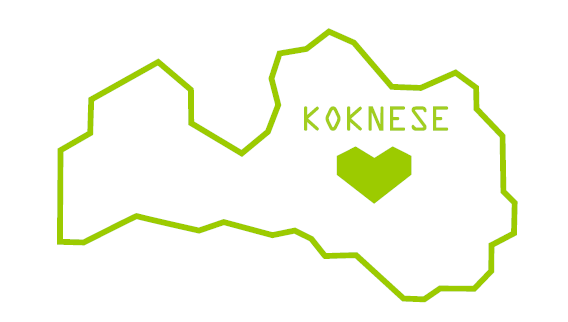 2019.gads                                                                                                                 KokneseSatursPašvaldības komisijas………………………………………………….………3Pedagoģiski medicīniskā komisija………………….……..………………3Interešu izglītības un pieaugušo neformālās izglītības programmu licencēšanas komisija.……………………………………………………3Komisija izglītojamo atbrīvošanai no valsts pārbaudījumiem……….…...3Interešu izglītības programmu licencēšanas komisija…………………….4Starpinstitucionālās sadarbības komisija ģimenes lietu jautājumos………5Kokneses novada izglītības iestādes.…………………………..……...………6Izglītības iestādēs realizējamās izglītības programmas………………………..6Izglītības iestādēs apstiprinātās  interešu izglītības programmas………….......8Izglītojamo skaits  izglītības iestādēs pēdējos astoņos  gados …………..…..10Metodiskās apvienības……………………………………………...………..11Mācību jomu koordinatori…………………………………………………...11Mācību priekšmetu olimpiādes………………………………………………12Mācību priekšmetu olimpiāžu dalībnieki…………………………………….14Kokneses un Pļaviņu starpnovadu (2 .posma) olimpiāžu laureāti……………25Reģiona un valsts olimpiādes………………………………………………...29Reģiona, valsts un starptautiskie konkursi………………………………….  30Skolēnu zinātniski pētnieciskā darbība………………………………………32Centralizēto un necentralizēto  eksāmenu rezultāti ………………………….40Valsts pārbaudes darbu rezultāti……………………………………………..43Konkursi un pasākumi……………………………………………...………...46 Projekts “Latvijas skolas soma”……………………………………………..49Pašvaldības komisijas1.1. Pedagoģiski medicīniskā komisijaPedagoģiski medicīniskā komisija (turpmāk – komisija) savas kompetences ietvaros veic bērnu pedagoģiski psiholoģisko un medicīnisko izpēti un attīstības traucējumu diagnosticēšanu, iesaka bērnam piemērotu izglītības programmu. 2018./2019. mācību gadā komisija izsniegusi atzinumus ar ieteikumiem Kokneses novada 14 izglītojamajiem. Komisijas sēdes notiek I.Gaiša Kokneses vidusskolā, Parka ielā 27. Uz komisijas sēdi jāpiesakās iepriekš – tālrunis 29687125, e- pasts: renkmane@inbox.lv, norādot izglītojamā vārdu un uzvārdu, vecumu, izglītības iestādi un klasi, pieteikšanas iemeslu (īsu problēmas formulējumu), pieteicēju un tālruņa numuru, deklarēto dzīvesvietu.Izglītojamais uz komisijas sēdi ierodas kopīgi ar vienu no vecākiem (aizbildņiem, bāriņtiesu, ja bērns ir ievietots audžuģimenē). Ja vecāki uz sēdi ierasties nevar, viņi rakstiski piekrīt bērna spēju, attīstības līmeņa un veselības stāvokļa izvērtējumam un pilnvaro personu, kura pārstāvēs bērna intereses.Interešu izglītības un pieaugušo neformālās izglītības programmu licencēšanas komisijaKokneses novada domes interešu izglītības un pieaugušo neformālās izglītības programmu licencēšanas kārtība apstiprināta ar Kokneses novada domes 2016. gada 27. aprīļa domes sēdes lēmumu Nr.7.1 (protokols Nr.4). Interešu izglītības un pieaugušo neformālās izglītības komisija apstiprināta ar 2013.gada 30.janvāra Kokneses novada domes sēdes lēmumu Nr. 9.4. (Protokols Nr.1 „Par izmaiņām komisiju sastāvā”). 2018./2019. mācību gadā komisija nav saņēmusi nevienu iesniegumus par interešu izglītības programmu licencēšanu. Komisija izglītojamo atbrīvošanai no valsts pārbaudījumiemKomisija izglītojamo atbrīvošanai no Valsts pārbaudījumiem (pamatojoties uz 2003.gada 11.marta Ministru kabineta noteikumu Nr.112 „Kārtība, kādā izglītojamie atbrīvojami no noteiktajiem valsts pārbaudījumiem”) izveidota ar Kokneses novada pašvaldības domes priekšsēdētāja 2011.gada 10.februāra rīkojumu Nr.13 un 2012.gada 4. aprīļa rīkojumu Nr.31 „Par grozījumiem Kokneses novada domes priekšsēdētāja 10.02.2011. rīkojumā Nr.13 „Par komisiju izglītojamo atbrīvošanai no noteiktajiem valsts pārbaudījumiem””.Ar Kokneses novada domes 2017. gada 12. jūlija protokola Nr.9  punktu 7.2. “Par grozījumiem Kokneses novada domes izveidotajās komisijās” no Komisijas izglītojamo atbrīvošanai no noteiktajiem valsts pārbaudījumiem locekļa amata atbrīvota Ligita Kronentāle un Mudīte Auliņa. Ar domes lēmumu par  Komisijas izglītojamo atbrīvošanai no noteiktajiem valsts pārbaudījumiem locekli apstiprināts Valdis Silovs.Ar Kokneses novada domes 2017. gada 27. decembra  protokola Nr.15 punkta lēmumu7.2. “Par izmaiņām komisijas sastāvā”, ar 2018.gada 2.janvāri Kokneses novadadomes Izglītības darba speciālisti Inesi Saulīti apstiprināt par Kokneses novadadomes Komisijas izglītojamo atbrīvošanai no noteiktajiem valsts pārbaudījumiem locekli.Komisijas sastāvs 2018./2019. mācību gadā:Inese Saulīte- komisijas priekšsēdētāja, Kokneses novada izglītības darba speciāliste;Iveta Poiša- I.Gaiša Kokneses vidusskolas direktora vietniece izglītības jomā,Valdis Silovs- novada domes Kultūras, izglītības, sporta un sabiedrisko lietu pastāvīgās komitejas loceklis.Komisija saņēmusi iesniegumus un pieņēmusi lēmumu atbrīvot no valsts pārbaudījumiem 2018./2019. mācību gadā:par vispārējās pamatizglītības kursu 6 (sešus) Kokneses internātpamatskolas - attīstības centra izglītojamos (2019. gada 4. aprīļa sēdes lēmums, protokols Nr.2., Kokneses novada domes priekšsēdētāja 2019.gada 4.aprīļa rīkojums Nr.9), 2 (divus) I.Gaiša Kokneses vidusskolas izglītojamos (2019. gada 4. aprīļa sēdes lēmums, protokols Nr.2., Kokneses novada domes priekšsēdētāja 2019.gada 4.aprīļa rīkojums Nr.9; 2019. gada 28. maija sēdes lēmums, protokols Nr.3., Kokneses novada domes priekšsēdētāja 2019.gada 28.maija  rīkojums Nr.19) par vispārējās vidējās izglītības ieguvi 1 ( vienu)  I.Gaiša Kokneses vidusskolas izglītojamos (2019. gada 14. februāra sēdes lēmums, protokols Nr.1., Kokneses novada domes priekšsēdētāja 2019.gada 14.februāra rīkojums Nr.6.Interešu izglītības programmu licencēšanas komisijaKokneses novada interešu izglītības programmu izvērtēšanas un mērķdotācijas sadales komisijas nolikums apstiprināts ar Kokneses novada domes 2010.gada 27.oktobra sēdes lēmumu Nr.8.6. Ar 2012.gada 20.jūnija Kokneses novada domes sēdes lēmumu Nr.9 „Par Kokneses novada domes interešu izglītības programmu licencēšanas komisijas sastāvu”  un grozījumi ar 2017.gada 12. jūlija domes sēdes lēmumu Nr. 7.2. “Par grozījumiem Kokneses novada domes izveidotajās komisijās”, ar 2017.gada 27. decembra domes sēdes lēmumu Nr. 7.2. “Par izmaiņām komisiju sastāvā ” ir apstiprināta komisija sekojošā sastāvā: I.Saulīte- novada domes Izglītības darba speciāliste, L. Degtjareva - Bebru pamatskolas direktore (komisijas priekšsēdētāja), S.Kalniņa – Pērses sākumskolas direktora p.i., A. Ščerbinska – Kokneses internātpamatskolas-attīstības centra direktore, A. Tarasova - I.Gaiša Kokneses vidusskolas skolotāja. Par komisijas priekšsēdētāju ievēlēta Lidija Degtjareva. Komisija izskatījusi un apstiprinājusi izglītības iestāžu iesniegtās interešu programmas, izvērtējusi mācību gada darba analīzi interešu izglītībā, izteikusi priekšlikumus interešu izglītības mērķdotācijas sadalei Kokneses novada domei. ( Informācija par interešu izglītības pulciņiem zemāk ).Starpinstitucionālās sadarbības komisija ģimenes lietu jautājumosLai koordinētu pašvaldības institūciju darbu ar nepilngadīgajiem, kuri pieļauj pārkāpumus (tajā skaitā neattaisnoti kavē izglītības iestādes), un to ģimenēm, lai veicinātu pašvaldības un valsts iestāžu un institūciju sadarbību nepilngadīgo un viņu ģimeņu problēmu risināšanā, lai koordinētu preventīvo darbu ar nepilngadīgajiem un viņu ģimenēm ar 2014.gada 26.februāra Kokneses novada domes sēdes lēmumu Nr. 9.5 ir izveidota Kokneses novada domes starpinstitucionālās sadarbības komisija ģimenes lietu jautājumos un apstiprināts komisijas nolikums. Komisijas sastāvā darbojas pārstāvji no šādām Kokneses novada institūcijām: sociālā dienesta; bāriņtiesas; pašvaldības policijas; izglītības iestādēm; izglītības darba speciālists. Starpinstitucionālās komisijas sastāvs: Kokneses novada domes sociālais dienests – L. Skābārniece, B. Tālmane (komisijas priekšsēdētāja), Kokneses novada bāriņtiesa –    S. Vēze; Kokneses novada Pašvaldības policija – J. Galviņš; Bebru pamatskola –     L.Degtjareva; Pērses sākumskola – S.Kalniņa, ĢKC ”Dzeguzīte”- I. Bērzkalna; I.Gaiša Kokneses vidusskola – I. Matušonoka; Kokneses internātpamatskolas-attīstības centrs –    A.Šcerbinska; PII "Bitīte" – I. Skuja; PII "Gundega" – I. Požarska; Kokneses novada domes izglītības darba speciālists – I.Saulīte. Komisijas sēdēs izskatīti jautājumi par izglītojamo neattaisnotiem mācību stundu kavējumiem (uz komisijas sēdi uzaicinot izglītības iestāžu pārstāvjus un izglītojamo vecākus), noteiktajam (Ministru kabineta 2011.gada 1.februāra noteikumi Nr. 89 „Kārtība, kādā izglītības iestāde informē izglītojamo vecākus, pašvaldības vai valsts iestādes, ja izglītojamais bez attaisnojoša iemesla neapmeklē izglītības iestādi”) un ģimeņu sociālo situāciju.Kokneses novada izglītības iestādes:Pirmsskolas izglītības iestādes:Vispārējās izglītības iestādes:Profesionālās ievirzes izglītības iestāde:Speciālās izglītības iestāde:Izglītības iestādēs realizējamās izglītības programmasIzglītības iestādēs apstiprinātās interešu izglītības programmas (pamatojoties uz Kokneses novada domes interešu izglītības licencēšanas komisijas 2018.gada 14. jūnija protokolu Nr.1 un 2018.gada 29. augusta protokolu Nr.2 ) Kokneses novada domes interešu izglītības programmu izvērtēšanas un mērķdotācijas sadales komisija izskatījusi Kokneses novada izglītības iestāžu iesniegtos pieteikumus par  interešu izglītības programmām 2018./2019. mācību gadā un saskaņoja  Kokneses novadaizglītības iestāžu interešu izglītības sekojošas programmas:Bebru pamatskolaIlmāra Gaiša Kokneses vidusskolaPērses sākumskolaKokneses internātpamatskola - attīstības centrsIzglītojamo skaits izglītības iestādēs pēdējos astoņos  mācību gados(dati mācību gada 1.septembrī)*Pirmsskola Metodiskās apvienības2018./2019. mācību gadā Kokneses novadā darbojas 12 skolotāju metodiskās apvienības, kuras organizē pedagogu profesionālās meistarības pilnveidi, koordinē un nodrošina metodisko darbu Kokneses novada izglītības iestādēs.Mācību jomu koordinatori Pamatojoties uz 10.10.2017. VISC vēstuli Nr. 1-10/1057 un ņemot vērā valstī īstenojamās  pārmaiņas vispārējā izglītībā, pilnveidojot mācību saturu un pieeju, VISC aicināja pašvaldības uz turpmāku sadarbību ar novadu pedagogiem, kuras mērķis ir šī satura un tā īstenošanas (pieejas) izvērtēšana un pilnveide, pedagogu profesionālo vajadzību  izzināšana, viedokļu apmaiņa un praktiska rīcība skolēnu lietpratības un skolotāju profesionālās kompetences paaugstināšanā. Centra īstenotā ESF projekta “Kompetenču pieeja mācību saturā” (turpmāk – projekts) ietvaros ir izstrādāts mācību satura un pieejas piedāvājums, kas tika nodots sabiedriskajai apspriešanai, tai skaitā izvērtēšanai un ierosinājumiem pedagogu profesionālajās kopienās (skatīt https://www.skola2030.lv/apspriesana). Lai attīstītu skolēnu lietpratību, ir nepieciešama lielāka mācību satura integrācija un pedagogu sadarbība skolas, novada un valsts līmenī. VISC aicināja pašvaldības turpmākai sadarbībai ar centru metodiskā atbalsta nodrošināšanā pilnveidotā mācību satura un pieejas ieviešanai izvirzīt pedagogus –  mācību jomu koordinatorus, kas:savā administratīvajā teritorijā vada, virza, koordinē un atbalsta sadarbību starp attiecīgajā mācību jomā iesaistītajiem mācību priekšmetu pedagogiem;organizē jaunā mācību satura apspriešanu un ideju, priekšlikumu, jautājumu nodošanu mācību satura izstrādātājiem un sniedz atgriezenisko saiti. Apzina un popularizē labās prakses  piemērus mūsdienīgas lietpratības izglītībai savā reģionā;organizē daudzveidīgus pedagogu sadarbības veidus, konsultē un atbalsta pedagogus, identificējot iespējas un izaicinājumus un meklējot risinājumus pedagoģiskās prakses pilnveidei. Mācību jomu koordinatori Kokneses novadā:Mācību priekšmetu olimpiādesMācību priekšmetu olimpiādes 2018./2019. mācību gadā norisinās pamatojoties uz 2012. gada 5. jūnija Ministru kabineta noteikumiem Nr.384 „ Mācību priekšmetu olimpiāžu organizēšanas noteikumi” un 15.08.2018. ESF projekta “Nacionāla un starptautiska mēroga pasākumu īstenošana izglītojamo talantu attīstībai “ (vienošanās Nr.8.3.2.1./ 16/I/002) rīkojumu Nr. 25.1-04/33„Par mācību priekšmetu olimpiāžu organizēšanu un norisi 2018./2019.mācību gadā”, Kokneses novada domes un Pļaviņu novada domes 2010.gada 10.janvārī noslēgto „Vienošanos par sadarbību izglītības jomā”, 2018.gada 8.oktobrī apstiprināto „Kārtība, kādā tiek organizētas mācību priekšmetu olimpiādes Kokneses un Pļaviņu novadu apvienībā 2018./2019. mācību gadā”.2019./2019. mācību gadā notikušas 20 mācību priekšmetu olimpiādes: Mācību priekšmetu olimpiāžu dalībniekiVācu valodas (10.-12.klašu) Kokneses un Pļaviņu starpnovadu 2.posma olimpiādes dalībnieki 15.11.2018.Bioloģijas (9.-12.klašu) Kokneses un Pļaviņu starpnovadu 2.posma  olimpiādes (elektroniskā vidē) dalībnieki 29.11.2018.Angļu valodas (10.-12. klašu) Kokneses un Pļaviņu starpnovadu 2.posma olimpiādes dalībnieki 30.10.2018.Vēstures (9. un 12.klašu) Kokneses un Pļaviņu starpnovadu 2.posma  (elektroniskā vidē) olimpiādes dalībnieki 11.01.2019.Latviešu valodas (8.-9.klašu) Kokneses un Pļaviņu starpnovadu 2.posmaolimpiādes dalībnieki 14.01.2019.Eiropas savienības Dabaszinātņu olimpiādes (elektroniskā vidē)  dalībnieki 17.01.2019.Fizikas (9.-12. klašu) Kokneses un Pļaviņu starpnovadu 2.posma olimpiādes (elektroniskā vidē)  dalībnieki 18.01.2019.Angļu valodas (8.-9. klašu) Kokneses un Pļaviņu starpnovadu 2.posma olimpiādes dalībnieki 30.01.2019.Latviešu valodas (7.klašu) Kokneses un Pļaviņu starpnovadu 2.posmaolimpiādes dalībnieki 25.02.2019.Latviešu valodas (11.-12. klašu) Kokneses un Pļaviņu starpnovadu 2.posma olimpiādes (elektroniskā vidē) dalībnieki 28.01.2019.Ekonomikas (10.-12. klašu) Kokneses un Pļaviņu starpnovadu 2.posma  olimpiādes (elektroniskā vidē) dalībnieki 30.01.2019.Matemātikas (10.-12. klašu) Kokneses un Pļaviņu starpnovadu 2.posma olimpiādes dalībnieki 01.02.2019.Ķīmijas (9.-12. klašu) Kokneses un Pļaviņu starpnovadu 2.posma  olimpiādes (elektroniskā vidē)  dalībnieki 05.02.2019.Krievu volodas (svešvalodas)  Kokneses un Pļaviņu starpnovadu 2.posma  olimpiādes 10.-12.klašu dalībnieki 22.02.2019.Krievu volodas (svešvalodas)  Kokneses un Pļaviņu starpnovadu 2.posma  olimpiādes 8.-9.klašu dalībnieki 22.02.2019.Matemātikas (5.-8. klašu) Kokneses un Pļaviņu starpnovadu 2.posma  olimpiādes dalībnieki 15.02.2019.Ģeogrāfijas (10.-12. klašu) Kokneses un Pļaviņu starpnovadu 2.posma  olimpiādes (elektroniskā vidē) dalībnieki 21.02.2018.Informātikas (5.-7. klašu) Kokneses un Pļaviņu starpnovadu 2.posma  olimpiādes dalībnieki 27.03.2018.Latviešu valodas (4. klašu) Kokneses un Pļaviņu starpnovadu 2.posma  olimpiādes dalībnieki 08.04.2019.Matemātikas (4. klašu) Kokneses un Pļaviņu starpnovadu 2.posma  olimpiādes dalībnieki 15.04.2018.Kokneses un Pļaviņu starpnovadu (2.posma) olimpiāžu laureāti 2018./2019. mācību gadāReģiona un valsts olimpiādesZemgales reģionālā angļu valodas  olimpiādes dalībnieki un iegūtās vietasZemgales reģiona 6., 8. un 11.klašu angļu valodas olimpiāde tiešsaistes1. kārta 6.klase –  tiešsaistē piedalījās 617 skolēni no Zemgales reģiona, uz otro kārtu klātienē                   uzaicināts Kristiāns Soņi (Bebru pamatskola, 5.klase)8. klase- tiešsaistē piedalījās 591 skolēns no Zemgales reģiona, uz otro kārtu klātienē                Uzaicināti Evita Tālmane, Meldra Eglīte,Šiballo Dana (Ilmāra Gaiša                 Kokneses vidusskolas 7.a klases skolnieces)Zemgales reģiona 8..klašu angļu valodas olimpiādes klātienes kārtā,  kas notika Jelgavas valsts  ģimnāzijā ,26.04.2019., 62 labāko Zemgales reģiona 8. klašu skolēnu konkurencē, Evita Tālmane ieguva atzinību. Olimpiādei skolnieci sagatavoja skolotāja Alla Tarasova.Uz valsts (3.posma) mācību priekšmetu un atklātajām olimpiādēm uzaicinātie Kokneses novada izglītojamie un iegūtās vietasReģiona , valsts un starptautiskie konkursiReģionālo konkursu dalībnieki un iegūtās vietasKonkursa «От Ганзы к Ганзе: взгляд юных» darbiSkolēnu zinātniski pētnieciskā darbībaKokneses un Pļaviņu novadu apvienības skolēnu zinātniski pētniecisko darbu prezentēšanas laureāti 2018./2019. mācību gadāKokneses novada izglītojamo Zemgales reģionālā skolēnu zinātniski pētniecisko darbu 10. konferences un Latvijas 43.skolēnu zinātniskās konferences rezultāti8. martā LLU Jelgavas pilī norisinājās Zemgales reģionālā skolēnu zinātniskās pētniecības konference, kurā tika noskaidroti labākie zinātniskās pētniecības darbi reģionā un tie izvirzīti Latvijas skolēnu 43. zinātniskās pētniecības darbu konferencei. Reģiona konferencei tika iesniegti 202 darbi, bet Rīgā aprīlī kopā ar citu reģionu laureātiem Zemgales skolēni ziņos par 74 darbiem, tostarp 26 darbiem, kas izstrādāti Jelgavas pilsētas skolās.Zemgales reģionālo zinātniski pētniecisko darbu konferenci sadarbībā ar Zemgales plānošanas reģionu organizē LLU, kas ir gan Zemgales reģiona, gan Latvijas un Baltijas valstu vadošā biozinātņu un tehnoloģiju universitāte.Kopumā Zemgales konferencei sešās dažādās zinātņu nozarēs tika iesniegti 202 skolēnu darbi, ko jau februārī vērtēja LLU mācībspēki. Par darbiem, kuri ieguva vismaz 40 punktus, skolēniem bija iespēja ziņot 8. marta konferencē un iegūt papildus punktus.Savukārt Latvijas skolēnu 43. zinātniskās pētniecības darbu konferencei izvirzīti tikai tie darbi, kas Zemgales reģiona konferencē ieguva vismaz 80 no 100 punktiem (atbilst 1. vai 2. pakāpei). Līdz ar to šogad valsts konferencei izvirzīti krietni mazāk darbu nekā iepriekšējos gados papildus kvalitātes kritērija dēļ.Konferences noslēgumā LLU Aulā tika sveikti visi skolēni, kuri saņēma trešās, otrās un pirmās pakāpes diplomus, un viņu skolotāji. Diplomus pasniedza LLU rektore, profesore Irina Pilvere. Abu pirmo pakāpju laureātiem tiek dota iespēja studēt valsts finansētā studiju vietā kādā no LLU studiju programmām. Turklāt 1. pakāpes laureāti saņēma arī balvas no Zemgales plānošanas reģiona, ko pasniedza Zemgales plānošanas reģiona Attīstības padomes priekšsēdētājs Aivars Okmanis.Konferences rezultāti.Dabaszinātņu nozarē tika iesniegti 48 skolēnu darbi, no kuriem valsts konferencei izvirzīti:2. pakāpi ieguvuši 8 darbi, kas izstrādāti Jelgavas Valsts ģimnāzijā, Engures vidusskolā, Dobeles Valsts ģimnāzijā, Bauskas Valsts ģimnāzijā, Bauskas 2. vidusskolā un Kandavas internātvidusskolā;1. pakāpi ieguvuši 10 darbi, kas izstrādāti Tukuma Raiņa ģimnāzijā, Dobeles Valsts ģimnāzijā, Jelgavas Spīdolas Valsts ģimnāzijā, Bauskas Valsts ģimnāzijā, Ilmāra Gaiša Kokneses vidusskolā un Iecavas vidusskolā.Humanitāro un mākslas zinātņu nozarē tika iesniegti 47 skolēnu darbi, no kuriem valsts konferencei izvirzīti:2. pakāpi ieguvuši 14 darbi, kas izstrādāti Pļaviņu novada ģimnāzijā, Engures vidusskolā, Elejas vidusskolā, Jelgavas Valsts ģimnāzijā, Neretas Jāņa Jaunsudrabiņa vidusskolā, Aknīstes vidusskolā, Jelgavas Spīdolas Valsts ģimnāzijā, Andreja Upīša Skrīveru vidusskolā, Tukuma 2. vidusskolā, Ilmāra Gaiša Kokneses vidusskolā, Dobeles Valsts ģimnāzijā, Salas vidusskolā un Iecavas vidusskolā ;pakāpi ieguvuši 9 darbi, kas izstrādāti Tukuma Raiņa ģimnāzijā, Vecumnieku vidusskolā, Neretas Jāņa Jaunsudrabiņa vidusskolā, Jelgavas Spīdolas Valsts ģimnāzijā, Tukuma 2. vidusskolā, Iecavas vidusskolā un Jelgavas Valsts ģimnāzijā.Inženierzinātņu un tehnoloģiju nozarē tika iesniegti 7 skolēnu darbi, no kuriem valsts konferencei izvirzīti 4 darbi, kas ieguvuši 2. pakāpi. Tie izstrādāti Jelgavas Valsts ģimnāzijā un Jelgavas Tehnoloģiju vidusskolā. Šajā nozarē 1. pakāpi neieguva neviens no darbiem.Šogad pirmo reizi skolēniem bija iespēja iesniegt darbus Lauksaimniecības, meža un veterināro zinātņu nozarē, kurā LLU mācībspēki izvērtēja 7 darbus. Valsts konferencei izvirzīti:2. pakāpi ieguvuši 3 darbi, kas izstrādāti Neretas Jāņa Jaunsudrabiņa vidusskolā, Jelgavas Valsts ģimnāzijā un Tukuma Raiņa ģimnāzijā;1. pakāpi ieguvis 1 darbs, kas izstrādāts Dobeles Valsts ģimnāzijā.Medicīnas un veselības zinātņu nozarē tika iesniegti 16 darbi, no kuriem valsts konferencei izvirzīti:2. pakāpi ieguvis 1 darbs, kas izstrādāts Andreja Upīša Skrīveru vidusskolā;1.pakāpi ieguvuši 2 darbi, kas izstrādāti Jelgavas Spīdolas Valsts ģimnāzijā un Jelgavas Valsts ģimnāzijā.Sociālo zinātņu nozarē iesniegti 77 skolēnu darbi, no kuriem valsts konferencei izvirzīti:2. pakāpi ieguvuši 16 darbi, kas izstrādāti Jelgavas Valsts ģimnāzijā, Jēkabpils Valsts ģimnāzijā, Jelgavas Spīdolas Valsts ģimnāzijā, Jelgavas Tehnoloģiju vidusskolā, Engures vidusskolā, Tukuma Raiņa ģimnāzijā, Jelgavas 6. Vidusskolā, Bauskas Valsts ģimnāzijā, Tukuma 2. vidusskolā;1. pakāpi ieguvuši 6 darbi, kas izstrādāti Vecumnieku vidusskolā, Jelgavas Spīdolas Valsts ģimnāzijā, Dobeles Valsts ģimnāzijā, Jelgavas Valsts ģimnāzijā un Tukuma 2. vidusskolā.Rezultāti:Valsts zinātniski pētniecisko darbu konferencei, kas norisinājās Rīgā, tika izvirzīti Kokneses novada I.Gaiša Kokneses vidusskolas skolēnu ZPD darbiCentralizēto eksāmenu rezultātiValsts pārbaudījumi par vispārējās vidējās izglītības ieguvi ir ne mazāk kā četri eksāmeni: centralizētais eksāmens latviešu valodā, centralizētais eksāmens vienā svešvalodā pēc izglītojamā izvēles, centralizētais eksāmens matemātikā, vismaz viens eksāmens pēc izglītojamās izvēles mācību priekšmetā, kurā eksāmenu organizē Valsts izglītības satura centrs vai citā mācību priekšmetā, kura apjoms izglītības programmā nav mazāks par 105 mācību stundām un kurā eksāmenu organizē pašvaldības izglītības speciālists vai izglītības iestāde.Valsts izglītības satura centra informācija par vidējo rezultātu salīdzinājumu valstī: https://visc.gov.lv/vispizglitiba/eksameni/statistika/2019/Pārskats par centralizētajiem eksāmeniem novadā. Kokneses novada izglītojamo iegūtā vidējā kopprocenta salīdzinājums ar valsts vidējo kopprocentu:2018./2019.mācību  gada CE rezultāti salīdzinājumā ar Aizkraukles reģiona skolām.Pārskats par necentralizētajiem eksāmeniem 2018./2019.mācību gadsValsts pārbaudes darbu rezultātiKonkursi un pasākumiKokneses un Pļaviņu  starpnovadu skolēnu skatuves runas un mazo formu uzvedumu konkurss2019. gada 18. februārī Pļaviņu novadā, Pļaviņu novada mūzikas skolas zālē norisinājās gadskārtējais  Pļaviņu un Kokneses starpnovadu Skolēnu skatuves runas konkursa 1. kārta, kurā piedalījās 37 izglītojamie. Kokneses novadu pārstāvēja 6 skolēni no I.Gaiša Kokneses vidusskolas, 4 skolēni no Bebru pamatskolas un 7 skolēni no Pērses sākumskolas.Konkursa mērķi un uzdevumi ir izkopt skolēnos nacionālo identitāti, veicināt viņu emocionālo un radošo pašizpausmi, attīstīt un pilnveidot bērnu un jauniešu skatuves runas kultūru un aktiermeistarību, novērtēt dalībnieku skatuves runas iemaņas, attīstīt koncentrēšanās spējas, emocionalitāti, veidot iztēli un prasmi noturēt auditorijas interesi, kā arī sekmēt bērnu un jauniešu interesi par latviešu un pasaules literatūras mantojumu un devumu latviešu nacionālās kultūras veidošanā. Skolēnu skatuves runas konkursa darbu izvēle bija tematiski jāsaista ar skolēnu pašidentitāti, nacionālās un valstiskās identitātes stiprināšanu.Žūrija dalībnieku uzstāšanos vērtēja 5 vecuma grupās:- 1. klases grupa;- 2.-3. klašu grupa;- 4.- 6. klašu grupa;- 7.- 9. klašu grupa;- 10.-12.klašu grupa.Skolēnu uzstāšanos vērtēja pēc kritērijiem:Domas atklāsme (runas loģika un runātāja uzdevums),Spilgtu priekšstatu gleznu esamība un atklāsme klausītājam (teikto redzēt, dzirdēt, saprast),Kontakts ar klausītāju (kam runā),Skaidra dikcija un artikulācija,Repertuāra atbilstība runātājam (vecums, individualitāte). Konkursa uzvarētāji:1. klašu grupa1. vieta Egija Dardete, I.Gaiša Kokneses vidusskola, skolotāja Sanita Šiballo1. vieta Laura Vilde, I.Gaiša Kokneses vidusskola, skolotāja Sanita Šiballo2. vieta Alise Bogdanova, Pērses sākumskola, skolotāja Sigita Vīksnīte2. vieta Kate Jermaka, Bebru pamatskola, skolotāja Ligita LocāneAtzinība- Adrija Rutkovska, Pērses sākumskola, skolotāja Sigita Vīksnīte2.-3. klašu grupa1. vieta Estere  Riekstiņa, I.Gaiša Kokneses vidusskola, skolotāja Ilze Ozoliņa2. vietaRodrigo Sproģis, I.Gaiša Kokneses vidusskola, skolotāja Biruta Ozola3.vieta Lauris Bergs, Bebru pamatskola, skolotāja Dzidra SniedzeAtzinība Evelīna Nikolajeva, Pērses sākumskola, skolotāja Madara JankalāneAtzinība Mārtiņš Rudzons, Pērses sākumskola, skolotāja Madara Jankalāne4. - 6. klašu grupa1. vieta Samanta Dardete, I.Gaiša Kokneses vidusskola, skolotāja Anita Ločmele2. vieta Haralds Luste, I.Gaiša Kokneses vidusskola, skolotāja Anita Ločmele2. vieta Kristjāna Jirgena, Pērses sākumskola, skolotāja Daiga Andersone3. vieta Elizabete Skrastiņa, I.Gaiša Kokneses vidusskola, skolotāja Iluta MatušonokaAtzinība Toms Purkalns, Pērses sākumskola, skolotāja Madara JankalāneAtzinība Kristīne Jātniece, Bebru pamatskola, skolotāja Ligita LocāneAtzinībaViesturs Vīksne, Pērses sākumskola, skolotāja Daiga AndersoneAtzinība Līga Riekstiņa, Pērses sākumskola, skolotāja Daiga Andersone7. - 9. klašu grupa2. vieta Ramona Bičenko , Bebru pamatskola, skolotāja Linda ŠmiteVisi konkursa dalībnieki saņēma diplomus par godalgotajām vietām un pateicības rakstus par piedalīšanos  konkursā. Tāpat 1.-3. vietu ieguvēji saņēma piemiņas balvas, ko bija sagatavojuši Pļaviņu Mākslas skolas audzēkņi. 1. vietu ieguvēji katrā klašu grupā tika  izvirzīti dalībai Skatuves runas konkursa 2. kārtai, kas norisinājās  3. aprīlī Jelgavā Skolēnu skatuves runas konkursa rezultāti2019. gada 3.aprīlī JelgavāKonkura dalībniekus vērtēja žūrija: Dace Liepniece -režisore, pedagogs; Anna Jansone- režisore, pedagogs ; Dace Jurka- VISC vecākā referente.Kokneses un Pļaviņu  starpnovadu apvienības publiskās runas konkurss “Daba ir mūsu kopīgā valoda”2019. gada 19. februārī Pļaviņu novada ģimnāzijā norisinājās publiskās runas konkurss “Daba ir mūsu kopīgā valoda”. Skolēnu uzstāšanos vērtēja žūrija: Inese Saulīte, Inguna Kalniņa, Valda Mičule, Līga Ostrovska, Dzidra Žmuidene, Aiga Bērziņa, Rita JakovļevaKonkursa rezultāti:Gatavojoties XII Latvijas skolu jaunatnes dziesmu un deju svētkiem   Latvijas izglītības iestāžu II kārtas koru konkursa 5.-9.klašu, 5.-12.klašu koriem vēsturiskajos novados rezultātiLatgales novadā 2019.gada 3.aprīlī Daugavpils Latviešu kultūras centrāKokneses Mūzikas skolas 5.-9.klašu koris,  diriģente Lelde Kamzole-Gagaine, koru grupa- A, iegūtie punkti- 43,1, I pakāpeZemgales novadā 2019.gada 26.aprīlī Jelgavas 4.vidusskolā I.Gaiša Kokneses vidusskolas jauktais koris, diriģente Inita Asarīte, koru grupa –B, iegūtie punkti-41,21, I pakāpeTautas deju kolektīvu repertuāra pārbaudes skate, gatavojoties XII Latvijas skolu jaunatnes dziesmu un deju svētku lielkoncertam „Saule vija zelta rotu”   Aizkraukles k/n 2019. gada 20. aprīlī Projekta “Latvijas skolas soma” ietvaros  realizētie pasākumi 2018./2019. mācību gadā.semestris2.semestrisMateriālu sagatavoja: Kokneses novada domesIzglītības darba speciāliste Inese Saulīte2019. gada septembrī1.pielikumsKokneses novada domes2019.gada 25.septembraLēmumam Nr.3Ilmāra Gaiša Kokneses vidusskola Reģistrācijas numurs: Nr. 01133901334Direktors: Māris ReinbergsIzglītības iestādē īstenotās izglītības programmas un izglītojamo skaits uz 2018./2019. mācību gada 1.septembri:Informācija par izglītības iestādes audzēkņiem, pedagoģiskajiem un tehniskajiem darbiniekiem un papildus informācija:Izglītības iestādē īstenotās interešu izglītības programmas:Galvenie uzdevumi un prioritātes 2018./2019. mācību gadā:Dalība projektos:Darbības rezultāti un to izvērtējums:Prognozes un plāni nākošajam mācību gadam:2.pielikumsKokneses novada domes2019.gada 25.septembraLēmumam Nr.3Kokneses novada  Bebru pamatskolaZIŅOJUMSpar 2018./2019. mācību gaduI. Vispārīga informācija Iestādes nosaukums: Bebru pamatskolaIestādes reģistrācijas numurs: 4512900987Iestādes vadītājs: Lidija DegtjarevaIzglītības iestādē īstenotās izglītības programmas un izglītojamo skaits uz 2018./2019. mācību gada 1.septembri: Informācija par izglītības iestādes audzēkņiem, pedagoģiskajiem un tehniskajiem darbiniekiem un papildus informācija:Izglītības iestādē īstenotās interešu izglītības programmas:II. Galvenie uzdevumi un prioritātes 2018./2019.  mācību gadā:Papildus informācija:III. Dalība projektos:IV. Darbības rezultāti un to izvērtējums:V. Pārskata gadā notikušās pārmaiņas:VI. Prognozes un plāni nākošajam mācību gadam:Sagatavoja Bebru pamatskolas direktore Lidija Degtjareva2019. gada 2. septembrī3.pielikumsKokneses novada domes2019.gada 25.septembraLēmumam Nr.3Kokneses novada Pērses sākumskolasZIŅOJUMS ar 2018./2020. mācību gaduIestādes reģistrācijas numurs: 4511903092Iestādes vadītājs: Santa Kalniņa          Pērses sākumskolas iestāde un pamatizglītības programma akreditēta līdz 2023.gada 29.maijam.         1.-4.klašu skolēni pēc stundām mācās pagarinātās dienas grupā.2018./2019. m.g. atvērti   3 klašu komplekti ar 27 izglītojamajiem.2018./2019.m.g. 1.klasē savas skolas gaitas uzsāka 6 izglītojamie.2018./2019. m.g.  uz 1. septembri pirmskolas grupu vecumā no 1.5- 5 gadiem apmeklē  10 bērni; pirmsskolas grupu vecumā no 5- 7 gadi apmeklē 7 bērni.Skola ir pilnībā nokomplektēta ar pedagoģiskajiem un tehniskajiem darbiniekiem. Skolā strādā:    11 pedagogi ar atbilstošu izglītību (to skaitā 10  pamatdarbā)  un  8 tehniskie darbinieki.Izglītības iestādē īstenotās interešu izglītības programmas 2018./2019. m.g.:II Galvenie uzdevumi un prioritātes 2018./2019.  mācību gadā:Uzlabot mācību stundas kvalitāti apvienotajās klasēs;Pedagogu un izglītojamo vecāku sadarbība;Kompetenču pieejā balstīta vispārējās izglītības satura pakāpeniska ieviešana pirmsskolā;Uzlabot pirmsskolas izglītības mācību rezultātu reģistrēšanu e-klasē;Pedagogu tālākizglītība (par kompetencēs balstītu mācību satura ieviešanu); Stiprināt izglītojamo patriotismu un valstisko identitāti, kopt skolas tradīcijas;Veicināt izglītojamā izpratni par veselības un cilvēkdrošības jautājumiem, attīstīt cieņpilnu attieksmi pret sevi un citiem, kā arī atbildīgu rīcību ikdienas situācijās. III Dalība projektos, tālākizglītība:Darbības rezultāti un to izvērtējums:Mācību sasniegumi:Tabulā tiek atspoguļoti izglītojamo sasniegumi 2018./2019.m.g.Izglītojamo sasniegumi valsts pārbaudes darbos:3.klases diagnosticējošo darbu rezultāti 2018./2019. m.g. 6.klases diagnosticējošo darbu rezultāti 2018./2019. m.g. V Pārskata gadā notikušās pārmaiņas:VI Prognozes un plāni nākošajam 2019./2020. mācību gadam:Sagatavoja: Pērses sākumskolas direktores p.i. Santa KalniņaDatums: 09.09.2019.4.pielikumsKokneses novada domes2019.gada 25.septembraLēmumam Nr.3Kokneses novada  	Kokneses pamatskola – attīstības centrs	izglītības iestādeZIŅOJUMSpar 2018./2019. mācību gaduI Vispārīga informācijaIestādes nosaukums: 	Kokneses pamatskola – attīstības centrs				Iestādes reģistrācijas numurs: 	90000043136					Iestādes vadītājs: 	Anita Ščerbinska					Izglītības iestādē īstenotās izglītības programmas un izglītojamo skaits uz 2018./2019. mācību gada 1.septembri:Informācija par izglītības iestādes audzēkņiem, pedagoģiskajiem un tehniskajiem darbiniekiem un papildus informācija:Izglītības iestādē 2018./2019. mācību gadā īstenotās interešu izglītības programmas:II Galvenie uzdevumi un prioritātes 2018./2019. mācību gadā:III Dalība projektos 2018./2019. mācību gadā:No 2016.gada Skola – centrs pārstāv Kokneses novadu Eiropas sociālā fonda projektā “Kompetenču pieeja mācību saturā” un ir viena no 100 Latvijas pilotskolām.Eiropas Savienības ERASMUS+ 2018.gada programmas Pamatdarbības Nr.1 (KA1) “Mācību mobilitāte skolu sektorā” projektā “Pedagogu profesionālo prasmju pilnveidošana mūsdienīgai izglītībai” – Skola – centrs iesniedzējs un koordinators, sadarbības partneri – EduFuture, “Areadne Lifelong Learning Centre” un EUROTEACH EGITIM PROJE DANISMANLIK LTDSTIZiemeļvalstu Ministru padomes 2019.gada vasarā apstiprinātais izglītības un pētniecības mobilitātes programmā Nordplus projekts “Kompetents skolotājs digitālā vidē” – Skola – centrs iesniedzējs un koordinators, sadarbības partneris Kedaiņu speciālā skola Lietuvā.Izglītojoša satura pasākumi:Kokneses pamatskola – attīstības centrs sadarbībā ar Izglītības un zinātnes ministriju, pedagogu profesionālās kompetences pilnveidei realizējis divas kursu programmas desmit dalībnieku grupām:kursi „Pedagoģiskā procesa plānošana un vadīšana (individualizēta mācību procesa elementi, skolas atbalsta komandas darba organizēšana, izglītojamā snieguma progresa izvērtējums) izglītojamiem ar - garīgās attīstības traucējumiem, smagiem garīgās attīstības traucējumiem, garīgās veselības traucējumiem" A (8.st.) (saskaņots Kokneses novada domē 2017.gada12.maijā Nr.1/2017).kursi „Izglītojamā intelektuālās attīstības psiholoģiski pedagoģiskā novērtēšana (procedūra, rezultāti, to analīze, atgriezeniskā saite, individuālais izglītības programmas apguves plāns, starpinstitūciju sadarbības organizēšana) periodā no 7 līdz 12g.v."A(8.st.) (saskaņots Kokneses novada domē 2017.gada12.maijā Nr.2/2017).kursi “Informāciju un komunikācijas tehnoloģijas – mūsdienīgais, kvalitatīvai izglītības videi” A (4 st.)  22.10.2018. (saskaņots Kokneses novada domē 2018.gada 11.oktobrī Nr.5/2018) kursi “Bērnu valodas attīstības vecināšana kompetenču ieejas aspektā” A (8st.) 24.10.2019. (saskaņots Kokneses novada domē 2018.gada 11.oktobrī Nr.4/2018) informatīvi izglītojošs seminārs “Iekļaujošas izglītības virzība un atbalsts bērniem ar speciālām vajadzībām” Jelgavas pilsētas PII “Lācītis”(28.11.2018.)praktikums - darbnīca “’Roku sīkās motorikas trenēšanas iespējas” Starptautiskā konferencē “Labā prakse autisma jomā”(15.12.2019).informatīvi izglītojošs seminārs “Iekļaujošas izglītības virzība un atbalsts bērniem ar speciālām vajadzībām” Ķemeru pamatskolā (27.12.2018.)profesionālās pilnveides seminārs “Mācību procesa organizēšana skolēniem ar speciālām vajadzībām un mācīšanās traucējumiem iekļaujošā vidē” Salaspils 1.vidusskola (11.03.2019.)konference “Uzvedība kā skolēnu sasniegumus motivējošs faktors”(14.03.2019.).kursi  „Pedagoģiskā procesa plānošana un vadīšana (individualizēta mācību procesa elementi, skolas atbalsta komandas darba organizēšana, izglītojamā snieguma progresa izvērtējums) izglītojamiem ar - garīgās attīstības traucējumiem, smagiem garīgās attīstības traucējumiem, garīgās veselības traucējumiem" A (8.st.) Rubeņu pamatskolā ( 18.03.2019.)seminārs – metodiskā diena Aizkraukles reģiona sociālo dienestu darbiniekiem “Skolēni ar speciālām vajadzībām iekļaujošā izglītības vidē” Kokneses internātpamatskolā – attīstības centrā (10.04.2019.)kursi  „Pedagoģiskā procesa plānošana un vadīšana (individualizēta mācību procesa elementi, skolas atbalsta komandas darba organizēšana, izglītojamā snieguma progresa izvērtējums) izglītojamiem ar - garīgās attīstības traucējumiem, smagiem garīgās attīstības traucējumiem, garīgās veselības traucējumiem" A (8.st.) Barkavas pamatskolā (15.04.2019.)IV Darbības rezultāti un to izvērtējums 2018./2019. mācību gads:V Pārskata gadā notikušās pārmaiņas 2018./2019. mācību gadā:VI Prognozes un plāni nākošajam mācību gadam:Sagatavoja:				___Anita Ščerbinska______________( iestāde, iestādes vadītāja vārds, uzvārds)Datums:		10.09.2019.						1.pielikumsKokneses novada domes2019.gada 25.septembraLēmumam Nr.5Kokneses novada pirmsskolas izglītības iestāde „Gundega”ZIŅOJUMSPar 2018./2019. mācību gaduI. Vispārīga informācija Iestādes nosaukums: Kokneses novada pirmsskolas izglītības iestāde “Gundega”Iestādes reģistrācijas numurs: 4501901716Iestādes vadītājs:  Rita GabaliņaIzglītības iestādē īstenotās izglītības programmas un izglītojamo skaits uz 2018./2019. mācību gada 1.septembri:Informācija par izglītības iestādes audzēkņiem, pedagoģiskajiem un tehniskajiem darbiniekiem un papildus informācija:II. Galvenie uzdevumi un prioritātes 2018./2019.  mācību gadā:III. Dalība projektos, tālākizglītība:IV. Darbības rezultāti un to izvērtējums:V. Pārskata gadā notikušās pārmaiņas:VI.    Svētki:1.septembris – vizināšanās zirga pajūgā;Miķeļdienas tirgus. Novada pasākums. Iestādes telpāsMārtiņi –  pa vecuma grupāmLatvijai – 100 – visām vecuma grupāmZiemassvētki grupās  Mātes dienas pasākumiIzlaidums VII. Prognozes un plāni 2019./2020mācību gadam:Saimnieciskajā darbā:Turpinām  skolas piena – augļu atbalsta programmaSešās  grupās iegādāti  paklāji – paklājflīzes  (grupās -  Ezītis, Zaķītis, Vāverīte, Sprīdītis, Kamenīte)Nopirkti 3 jauni putekļu sūcējiNopirkta bērnu gultas veļaSTEIDZAMI: trīs jaunu nojumīšu uzcelšana(bērniem pa vecumposmiem), siltos un lietainos laika apstākļos bērni spiesti dzīvot iekštelpās, jo NAV kur patverties no lietus.Sagatavoja: Kokneses novada pirmsskolas izglītības iestādes „Gundega” vadītāja Rita Gabaliņa                                2.pielikumsKokneses novada domes2019.gada 25.septembraLēmumam Nr.5Kokneses novada               Bebru pagasta pirmsskolas izglītības iestāde „Bitīte”izglītības iestādeZIŅOJUMSpar 2018./2019. mācību gaduI. Vispārīga informācija Iestādes nosaukums: Bebru pagasta pirmsskolas izglītības iestāde „Bitīte”Iestādes reģistrācijas numurs: 4501901608 Iestādes vadītājs: Justīne MiezīteIzglītības iestādē īstenotās izglītības programmas un izglītojamo skaits uz 2019.gada 10. septembri:Informācija par izglītības iestādes audzēkņiem, pedagoģiskajiem un tehniskajiem darbiniekiem un papildus informācija:Izglītības iestādē īstenotās interešu izglītības programmas:II. Galvenie uzdevumi un prioritātes 2018_./2019.  mācību gadā:III. Dalība projektos:IV. Darbības rezultāti un to izvērtējums:V. Pārskata gadā notikušās pārmaiņas:VI. Prognozes un plāni nākošajam mācību gadam:Sagatavoja: Pirmsskolas izglītības iestāde ,, Bitīte ,,  Justīne Miezīte( iestāde, iestādes vadītāja vārds, uzvārds)Datums: 10.09.2019.PielikumsKokneses novada domes2019.gada 25.septembraLēmumam Nr.4Kokneses novada 	Kokneses Mūzikas skola				izglītības iestādeZIŅOJUMSpar 2018./2019. mācību gaduI. Vispārīga informācija Iestādes nosaukums: 	Kokneses  Mūzikas skola					Iestādes reģistrācijas numurs: 	90000043494					Iestādes vadītājs: 	Iveta Bērziņa							Izglītības iestādē īstenotās izglītības programmas un izglītojamo skaits uz 2018./2019. mācību gada 1.septembri:Informācija par izglītības iestādes audzēkņiem, pedagoģiskajiem un tehniskajiem darbiniekiem un papildus informācija:Izglītības iestādē īstenotās interešu izglītības programmas:II. Galvenie uzdevumi un prioritātes 2016_./2017.  mācību gadā:III. Dalība projektos:IV. Darbības rezultāti un to izvērtējums:V. Pārskata gadā notikušās pārmaiņas:VI. Prognozes un plāni nākošajam mācību gadam:Sagatavoja:	Kokneses Mūzikas skolas direktore Iveta Bērziņa			( iestāde, iestādes vadītāja vārds, uzvārds)Datums:	09.09.2019.								IestādeVadītājsBebru pagasta pirmsskolas izglītības iestāde „Bitīte”Justīne MiezīteKokneses novada pirmsskolas izglītības iestāde „Gundega”Rita GabaliņaIestādeVadītājsBebru pamatskolaLidija DegtjarevaIlmāra Gaiša Kokneses vidusskolaMāris ReinbergsPērses sākumskolap.i. Santa Kalniņa IestādeVadītājsKokneses mūzika skolaIveta BērziņaIestādeVadītājsKokneses internātpamatskola - attīstības centrsAnita ŠcerbinskaIestādes nosaukumsProgrammas nosaukumsBebru pagasta pirmsskolas izglītības iestāde "Bitīte"Pirmsskolas izglītības programma (01011111)Kokneses novada pirmsskolas izglītības iestāde "Gundega"Pirmsskolas izglītības programma (01011111)Speciālās pirmsskolas izglītības programma izglītojamajiem ar valodas traucējumiem (01015511)Speciālās pirmsskolas izglītības programma izglītojamajiem ar fiziskās attīstības traucējumiem (01015311)Bebru pamatskolaPamatizglītības programma (21011111) Speciālās pamatizglītības programma izglītojamajiem ar mācīšanās traucējumiem (21015611)Pērses sākumskolaPirmsskolas izglītības programma (01011111)Pamatizglītības programma (21011111)Ilmāra Gaiša Kokneses vidusskolaPamatizglītības programma (21011111)Speciālās pamatizglītības programma izglītojamajiem ar mācīšanās traucējumiem (21015611)Vispārējās vidējās izglītības vispārizglītojošā virziena programma (31011011)Kokneses internātpamatskola - attīstības centrsSpeciālās pirmsskolas izglītības programma izglītojamajiem ar valodas traucējumiem (01015511) Speciālās pirmsskolas izglītības programma izglītojamajiem ar jauktiem attīstības traucējumiem (01015611)Speciālās pirmsskolas izglītības programma izglītojamajiem ar garīgās attīstības traucējumiem (01015811 )Speciālās pirmsskolas izglītības programma izglītojamajiem ar smagiem garīgās attīstības traucējumiem vai vairākiem smagiem attīstības traucējumiem (01015911 )Speciālās pamatizglītības programma izglītojamajiem ar garīgās attīstības traucējumiem  (21015811)Speciālā pamatizglītības programma izglītojamajiem ar smagiem garīgās attīstības traucējumiem vai vairākiem smagiem attīstības traucējumiem (21015911)Kokizstrādājumu izgatavošana (22543041) ( Kvalifikācija- galdnieka palīgs)Ēdināšanas pakalpojumi  (22811021)Speciālās pamatizglītības programma izglītojamajiem ar mācīšanās traucējumiem (21015611)
Speciālās pamatizglītības programma izglītojamajiem ar garīgās veselības traucējumiem (21015711) Kokneses mūzikas skolaSaksofona spēle ( 20V212031)Flautas spēle ( 20V212031)Eifonija spēle (20V212031)Tubas spēle (20V21203)Trompetes spēle ( 20V21203)Kora klase ( 20V212061)Klavierspēle ( 20V212011)Akordeona spēle ( 20V212011)Vijoles spēle ( 20V212011)Trombona spēle ( 20V212031)N.p.k.Programmas nosaukumsProgrammas autorsStundu skaits nedēļāKlašu grupa1.Vokālā ansambļa izglītības programmaLiāna Haritonova21.-4.2.Netradicionālās mākslas pulciņa programmaLigita Locāne21.-4.3.Muzikālais teātrisDzintra Sniedze33.-7.4.1.-4.klašu un 5.-9.klašu tautisko deju kolektīvu programmaRenāte Jaudzema61.-4.,5.-9.5.Sporta spēles programmaJeļena Čerņauska31.-4.6.Konditorejas pulciņa programmaVineta Grinšpone25.-9.7.Florbola pulciņa programmaAldis Piliens35.-9.8.Kokapstrādes pulciņa programmaAldis Piliens25.-9.9.Datorikas pulciņa programmaLīga Kraukle11.-2.N.p.k.Programmas nosaukumsProgrammas autorsStundu skaits nedēļāKlašu grupa1.Tautiskā deju kolektīva „Kāpēc” darbības programmaLaima Antoneviča241.-2.,3.-4.,5.-6.,7.-8.9.-12.2.Zēnu ansamblisInita Asarīte22.-5.3.Jauktais korisInita Asarīte48.-12.4.Sporta spēļu pulciņa darbība programmaViktors Ņuhtiļins24.-8.5.Programma treniņu nodarbībām volejbolāDace Skopāne41.-4.,5.-12.6.Folkloras kopa „Tīne”Inguna Žogota61.-4.7.Volejbola pulciņa darbības programmaIvars Māliņš67.-12.8.Baltā stundaInguna Žogota41.-4.9.Kokapstrādes pulciņšAigars Skopāns44.-9.10.Datorzinību pulciņš „Mazie antivīrusiņi”Lolita Kalniņa42.-4.N.p.k.Programmas nosaukumsProgrammas autorsStundu skaits nedēļāKlašu grupa1.Vokālais ansamblisSandra Paļčevska21.-6.2.Sporta spēlesOlita Ruža11.-6.3.Ritmika Madara Jankalāne21.-6.4.Tautiskās dejasMadara Jankalāne21.-6.5.DatorikaLīga Kraukle11.-2.6.Dekoratīvi lietišķa mākslaVita Zariņa11.-6.7.DarbmācībaNormunds Ūdris13.-6.N.p.k.Programmas nosaukumsProgrammas autorsStundu skaits nedēļāKlašu grupa1.MājturībaVija Popoviča61.-2.k.2.Sporta pulciņšGuntis Atrasts41.-9.3.Saistošā fizikaDace Bernāne17.-9.4.KultūrizglītībaRaimonds Krieviņš21.-9.5.FutbolsAntons Ciematnieks81.-9.1.-2.k.6.Tautiskās dejasInta Balode121.-9.7.Jaunais ķīmiķisLāsma Gūte15.-9.Izglītības iestāde2011./2012.2012./2013.2013./2014.2014./2015.2015./2016.2016./2017.2017./2018.2018./2019.PII  „Gundega”151163156152156173189185PII „Bitīte”7771715049455062Bebru pamatskola9493807881808888I.Gaiša Kokneses vidusskola458430408392384393418416Kokneses internāt-pamatskola – attīstības centrs919511311910611810114*103*11Pērses pamatskola51(14)*61(12)*68(11)*60(8)*----Pērses sākumskola----405x399*3416*27*17Vecbebru profesionālā un vispārizglītojošā internātvidusskola---208( int.-141, prof.-67)198( int.-133, prof.-65)163( int.-101, prof.-62)--Bebru internāt-vidusskola152164193-----Vecbebru profesionālā vidusskola221181105-----Kopā:129512581194105910141011910909Kokneses Mūzikas skola8382Nr.Mācību priekšmetu skolotāju  MAMA vadītājsIzglītības iestāde, kurā strādā MA vadītājs1.Pirmsskolas skolotāju MAIna PožarskaPII „Gundega”2.Sākumskolas skolotāju MABiruta OzolaI.Gaiša Kokneses vidusskola3.Latviešu valodas un literatūras skolotāju MAEvita UžuleI.Gaiša Kokneses vidusskola4.Valodu ( angļu, vācu, krievu ) skolotāju MAInguna KalniņaI.Gaiša Kokneses vidusskola5.Dabaszinību (ķīmija, bioloģija, fizika, dabaszinības) skolotāju MASandra MāliņaI.Gaiša Kokneses vidusskola6.Matemātikas, informātikas skolotāju MAGundega UngereI.Gaiša Kokneses vidusskola7.Sociālo zinību skolotāju                ( sociālās zinības, vēsture, ģeogrāfija, ekonomika ) MAIngūna OzoliņaI.Gaiša Kokneses vidusskola8.Mākslas ( mājturība un tehnoloģijas, vizuālā māksla, mūzika, kultoroloģija ) skolotāju MAInita AsarīteI.Gaiša Kokneses vidusskola9.Sporta skolotāju MAIvars MāliņšI.Gaiša Kokneses vidusskola10.Informācijas un komunikācijas tehnoloģiju skolotāju MAElvīra BrokaI.Gaiša Kokneses vidusskola11.Izglītības iestāžu vadītāju  un vadītāju vietnieku MA Māris ReinbergsI.Gaiša Kokneses vidusskola12.Tautisko deju kolektīvu un folkloras kopu vadītāju MAInta BalodePērses sākumskolaNr.Mācību jomaKoordinatorsPašreizējā darba vieta, amats1.Pirmsskolas un sākumskolasIna PožarskaBiruta OzolaPII “Gundega”  vadītājas vietniece, Kokneses novada pirmsskolas skolotāju metodiskās apvienības (turpmāk-MA) vadītājaI.Gaiša Kokneses vidusskolas sākumskolas skolotāja, Kokneses novada sākumskolas skolotāju MA vadītāja2.Sociālā un pilsoniskāIngūna OzoliņaI.Gaiša Kokneses vidusskolas ģeogrāfijas, ekonomikas skolotāja, Kokneses novada sociālo zinību skolotāju MA vadītāja3.ValoduInguna KalniņaEvita UžuleI.Gaiša Kokneses vidusskolas angļu valodas skolotāja, Kokneses novada valodu skolotāju MA vadītājaI.Gaiša Kokneses vidusskolas latviešu valodas skolotāja, Kokneses novada latviešu valodas un literatūras skolotāju MA vadītāja4.TehnoloģijuLolita KalniņaAigars SkopānsI.Gaiša Kokneses vidusskolas informātikas, mājturības un tehnoloģiju  skolotājaI.Gaiša Kokneses vidusskolas mājturības un tehnoloģiju skolotājs5.Veselības un fiziskās aktivitātesIvars MāliņšDace SkopāneI.Gaiša Kokneses vidusskolas sporta skolotājs, Kokneses novada sporta skolotāju MA vadītājsI.Gaiša Kokneses vidusskolas sporta skolotāja6.Kultūras izpratnes un pašizpausmes mākslāInita AsarīteAndra KārkliņaI.Gaiša Kokneses vidusskolas mūzikas skolotāja, Kokneses novada mākslas skolotāju MA vadītājaI.Gaiša Kokneses vidusskolas latviešu valodas un literatūras skolotāja7.MatemātikasGundega UngereI.Gaiša Kokneses vidusskolas matemātikas skolotāja, Kokneses novada matemātikas skolotāju MA vadītāja8.DabaszinātņuSandra MāliņaI.Gaiša Kokneses vidusskolas bioloģijas skolotāja, Kokneses novada dabaszinību skolotāju MA vadītājaDatumsOlimpiādeKlasesNorises vietaDalībnieku skaits30.10.Angļu valoda10.-12.I.Gaiša Kokneses vidusskola1415.11.Vācu valoda10.-12.Pļaviņu novada ģimnāzija529.11.Bioloģija (tiešsaiste)9.-12.I.Gaiša Kokneses vidusskola, Pļaviņu novada ģimnāzija3711.01.Vēsture (tiešsaiste)9.,12.I.Gaiša Kokneses vidusskola, Pļaviņu novada ģimnāzija1814.01.Latviešu valoda un literatūra8.-9.I.Gaiša Kokneses vidusskola1615.01.ES Dabaszinātņu olimpiāde (tiešsaiste)9.-10.I.Gaiša Kokneses vidusskola1218.01.Fizika (tiešsaiste)9.-12.I.Gaiša Kokneses vidusskola, Pļaviņu novada ģimnāzija1228.01.Latviešu valoda un literatūra (tiešsaiste)11.-12.I.Gaiša Kokneses vidusskola, Pļaviņu novada ģimnāzija1230.01.Ekonomika (tiešsaiste)10.-12.I. Gaiša Kokneses vidusskolaPļaviņu novada ģimnāzija1330.01.Angļu valoda8. – 9.I.Gaiša Kokneses vidusskola2401.02.Matemātika9.-12.Pļaviņu novada ģimnāzija2105.02.Ķīmija (tiešsaiste)9.-12.I. Gaiša Kokneses vidusskolaPļaviņu novada ģimnāzija2115.02.Matemātika5.-8.I.Gaiša Kokneses vidusskola5020.02.Ģeogrāfija (tiešsaiste)10.-12.I.Gaiša Kokneses vidusskola, Pļaviņu novada ģimnāzija2025.02.Latviešu valoda un literatūra   7. I.Gaiša Kokneses vidusskola1422.02.Krievu valoda (svešvaloda)8.-9.10.-12.Pļaviņu novada ģimnāzija3025.02.Vācu valoda8.Pļaviņu novada ģimnāzija326.03.Informātika5.-7.I.Gaiša Kokneses vidusskola2408.04.Latviešu valoda un literatūra4.I.Gaiša Kokneses vidusskola1715.04.Matemātika4.I.Gaiša Kokneses vidusskola20KopāKopāKopāKopā383Nr.VārdsUzvārdsIzglītības iestādeKlasePedagoga vārdsPedagoga uzvārds1.DzmitrySamulPļaviņu novada ģimnāzija12.RitaJakovļeva2.Anete KapteinePļaviņu novada ģimnāzija11.RitaJakovļeva3.SamantaDjubinaPļaviņu novada ģimnāzija12.RitaJakovļeva4.KarīnaDavidovaPļaviņu novada ģimnāzija11.RitaJakovļeva5.Marta LangenfeldePļaviņu novada ģimnāzija9.RitaJakovļevaNr.VārdsUzvārdsIzglītības iestādeKlasePedagoga vārdsPedagoga uzvārds1.Una GadzāneI.Gaiša Kokneses vidusskola9.Sandra Māliņa2.PaulaSārtaI.Gaiša Kokneses vidusskola9.Sandra Māliņa3.Annija ErmičaI.Gaiša Kokneses vidusskola9.Sandra Māliņa4.KarīnaTimofejevaI.Gaiša Kokneses vidusskola9.Sandra Māliņa5.AritaOrnicāneI.Gaiša Kokneses vidusskola9.Sandra Māliņa6.KristelaGžibovskaI.Gaiša Kokneses vidusskola9.Sandra Māliņa7.DanielsLaurinavičsI.Gaiša Kokneses vidusskola9.Sandra Māliņa8.PaulaUžuleI.Gaiša Kokneses vidusskola9.Sandra Māliņa9.DārtaBērziņaI.Gaiša Kokneses vidusskola9.Sandra Māliņa10.Beāte SkrabutenaPļaviņu novada ģimnāzija9.EvitaValdberga11.Elīza LuksaPļaviņu novada ģimnāzija9.EvitaValdberga12.AnželikaŽukovaPļaviņu novada ģimnāzija9.EvitaValdberga13.AndisDaugavietisPļaviņu novada ģimnāzija9.EvitaValdberga14.LauraPutniņaI.Gaiša Kokneses vidusskola10.Sandra Māliņa15.Ksenija VītoliņaI.Gaiša Kokneses vidusskola10.Sandra Māliņa16.DominiksTeodorsLiopaI.Gaiša Kokneses vidusskola10.Sandra Māliņa17.LeldeSīpolaI.Gaiša Kokneses vidusskola10.Sandra Māliņa18.KristaPriedePļaviņu novada ģimnāzija10.EvitaValdberga19.Lelde ElīnaPitjukevičaPļaviņu novada ģimnāzija10.EvitaValdberga20.Kārlis FreimanisI.Gaiša Kokneses vidusskola11.Sandra Māliņa21.AnceJankovičaI.Gaiša Kokneses vidusskola11.Sandra Māliņa22.DenissAkulaI.Gaiša Kokneses vidusskola11.Sandra Māliņa23.Baiba ZvilnaI.Gaiša Kokneses vidusskola11.Sandra Māliņa24.LauraPutniņaI.Gaiša Kokneses vidusskola11.Sandra Māliņa25.LanaPriļepiševaI.Gaiša Kokneses vidusskola11.Sandra Māliņa26.KalvisGrudulisI.Gaiša Kokneses vidusskola11.Sandra Māliņa27.LaineLiepiņaPļaviņu novada ģimnāzija11.EvitaValdberga28.KarīnaDavidovaPļaviņu novada ģimnāzija11.EvitaValdberga29.MatīssĶirsisPļaviņu novada ģimnāzija11.EvitaValdberga30.Tatjana PetrovskaI.Gaiša Kokneses vidusskola12.Sandra Māliņa31.JūlijaLaurinavičaI.Gaiša Kokneses vidusskola12.Sandra Māliņa32.Rinalds LipenītisI.Gaiša Kokneses vidusskola12.Sandra Māliņa33.RolandsLipenītisI.Gaiša Kokneses vidusskola12.Sandra Māliņa34.Beāte BeatriseBrūvereI.Gaiša Kokneses vidusskola12.Sandra Māliņa35.LetīcijaJanovičaPļaviņu novada ģimnāzija12.EvitaValdberga36.Agate KristaKriņickaPļaviņu novada ģimnāzija12.EvitaValdberga37.VioletaAdamovičaPļaviņu novada ģimnāzija12.EvitaValdbergaNr.VārdsUzvārdsIzglītības iestādeKlasePedagoga vārdsPedagoga uzvārds1.Ints FedotovskisI.Gaiša Kokneses vidusskola12.Inguna Kalniņa2.Rinalds LipenītisI.Gaiša Kokneses vidusskola12.Inguna Kalniņa3. RolandsLipenītisI.Gaiša Kokneses vidusskola12.Inguna Kalniņa4.Beāte Beatrise BrūvereI.Gaiša Kokneses vidusskola12.IngunaKalniņa5.KārlisFreimanisI.Gaiša Kokneses vidusskola11.Inguna Kalniņa6.DānielsAuziņš I.Gaiša Kokneses vidusskola10.Inguna Kalniņa7.DominiksTeodorsLiopaI.Gaiša Kokneses vidusskola10.Inguna Kalniņa8.Dāvis LaimonisLapa I.Gaiša Kokneses vidusskola10.Inguna Kalniņa9.Samanta DjubinaPļaviņu novada ģimnāzija12.Viktorija Fjodorova10.Anete KapteinePļaviņu novada ģimnāzija11.Viktorija Fjodorova11.Emīls BogdanovičsPļaviņu novada ģimnāzija11.Viktorija Fjodorova12.Letīcija JanovičaPļaviņu novada ģimnāzija12.Viktorija FjodorovaNr.VārdsUzvārdsIzglītības iestādeKlasePedagoga vārdsPedagoga uzvārds1.KristelaGžibovskaI.Gaiša Kokneses vidusskola9.MārisLukjanovs2.DanielsLaurinavičsI.Gaiša Kokneses vidusskola9.MārisLukjanovs3.KarīnaTimofejevaI.Gaiša Kokneses vidusskola9.MārisLukjanovs4.AgitaCukanovaPļaviņu novada ģimnāzija9.IvetaKrastiņa5.AndisDaugavietisPļaviņu novada ģimnāzija9.IvetaKrastiņa6.Anna EsiņaPļaviņu novada ģimnāzija9.IvetaKrastiņa7.Elīza LuksaPļaviņu novada ģimnāzija9.IvetaKrastiņa8.Ralfs MaiklsPitjukevičsPļaviņu novada ģimnāzija9.IvetaKrastiņa9.`Beāte SkrabutenaPļaviņu novada ģimnāzija9.IvetaKrastiņa10.Beāte BeatriseBrūvereI.Gaiša Kokneses vidusskola12.MārisLukjanovs11.JūlijaLaurinavičaI.Gaiša Kokneses vidusskola12.MārisLukjanovs12.AivisStasjonoksI.Gaiša Kokneses vidusskola11.MārisLukjanovs13.Dominiks TeodorsLiopaI.Gaiša Kokneses vidusskola10.MārisLukjanovs14.SamantaDjubinaPļaviņu novada ģimnāzija12.IvetaKrastiņa15.LetīcijaJanoviča Pļaviņu novada ģimnāzija12.IvetaKrastiņa16.AnnaZiediņaI.Gaiša Kokneses vidusskola10.MārisLukjanovsNr.VārdsUzvārdsIzglītības iestādeKlasePedagoga vārdsPedagoga uzvārds1.Aiga PodnieceI.Gaiša Kokneses vidusskola9.AndraKārkliņa2.Līva LiānaLiepiņaI.Gaiša Kokneses vidusskola9.LīvijaReinberga3.KristelaGžibovskaI.Gaiša Kokneses vidusskola9.LīvijaReinberga4.DanielsLaurinavičsI.Gaiša Kokneses vidusskola9.LīvijaReinberga5.Elīza LuksaPļaviņu novada ģimnāzija9.Velta Rulle6.Beāte SkrabutenaPļaviņu novada ģimnāzija9.Velta Rulle7.AnnaEsiņaPļaviņu novada ģimnāzija9.Velta Rulle8.Megija Melānijavan HerkaI.Gaiša Kokneses vidusskola8.Evita Užule9.AliseKrūmiņaI.Gaiša Kokneses vidusskola8.IngrīdaFrīdenberga10.Krista StrazdiņaI.Gaiša Kokneses vidusskola8.Evita Užule11.MegijaTramdakaI.Gaiša Kokneses vidusskola8.IngrīdaFrīdenberga12.Ketija JekaterinaKmitaBebru pamatskola8.LindaŠmite13.Madara LusteBebru pamatskola8.LindaŠmite14.Edīte Visocka Pļaviņu novada ģimnāzija8.ArmandaLasmane15.UnaIvanovaPļaviņu novada ģimnāzija8.ArmandaLasmane16.SanitaPlacēnaPļaviņu novada ģimnāzija8.ArmandaLasmaneNr.VārdsUzvārdsIzglītības iestādeKlasePedagoga vārds, uzvārds1.Daniels LaurinavičsI.Gaiša Kokneses vidusskola9.Sandra MāliņaValdis SilovsLudmila Čudarāne2.KristelaGžibovskaI.Gaiša Kokneses vidusskola9.Sandra MāliņaValdis SilovsLudmila Čudarāne3.Līva LiānaLiepiņaI.Gaiša Kokneses vidusskola9.Sandra MāliņaValdis SilovsLudmila Čudarāne4.Una GadzāneI.Gaiša Kokneses vidusskola9.Sandra MāliņaValdis SilovsLudmila Čudarāne5.LauraPutniņaI.Gaiša Kokneses vidusskola10.Sandra MāliņaValdis SilovsLudmila Čudarāne6.LeldeSīpolaI.Gaiša Kokneses vidusskola10.Sandra MāliņaValdis SilovsLudmila ČudarāneNr.VārdsUzvārdsIzglītības iestādeKlasePedagoga vārdsPedagoga uzvārds1.Daniels LaurinavičsI.Gaiša Kokneses vidusskola9.Valdis Silovs2.KristapsOstrovskisPļaviņu novada ģimnāzija9.SandrisDārziņš3.Anna EsiņaPļaviņu novada ģimnāzija9.SandrisDārziņš4.LauraPutniņaI.Gaiša Kokneses vidusskola10.ŅinaKivleniece3.AivisVoitkunskisI.Gaiša Kokneses vidusskola10.ŅinaKivleniece4.TeicāneKristīneI.Gaiša Kokneses vidusskola11.ŅinaKivleniece5.AkulaDenissI.Gaiša Kokneses vidusskola11.ŅinaKivleniece6. BaibaZvilnaI.Gaiša Kokneses vidusskola11.ŅinaKivleniece7.MatīssĶirsisPļaviņu novada ģimnāzija11.SandrisDārziņš8.SamantaDjubina Pļaviņu novada ģimnāzija12.SandrisDārziņš9.Andris BelousovsI.Gaiša Kokneses vidusskola12.Ņina Kivleniece10.LeonardsReinicānsI.Gaiša Kokneses vidusskola12.Ņina Kivleniece11.Rinalds LipenītsI.Gaiša Kokneses vidusskola12.Ņina Kivleniece12.Rolands Lipenītis I.Gaiša Kokneses vidusskola12.Ņina KivlenieceNr.VārdsUzvārdsIzglītības iestādeKlasePedagoga vārdsPedagoga uzvārds1.AlitaKarosaI.Gaiša Kokneses vidusskola8.IneseVancāne2.Andrejs TomsZvejnieksI.Gaiša Kokneses vidusskola8.IneseVancāne3.Megija Melānijavan HerkaI.Gaiša Kokneses vidusskola8.IneseVancāne4.ArvisVaivadsI.Gaiša Kokneses vidusskola8.IneseVancāne5.EstereVingreI.Gaiša Kokneses vidusskola8.AllaTarasova6.Ketija JekaterinaKmitaBebru pamatskola8.DzidraŽmuidene7.UnaIvanova Pļaviņu novada ģimnāzija8.InetaBicāla8.GvidoEizānsPļaviņu novada ģimnāzija8.InetaBicāla9.EdīteVisockaPļaviņu novada ģimnāzija8.InetaBicāla10.MikussKrēbsPļaviņu novada ģimnāzija8.InetaBicāla11.EiriksKalnriekstiņšPļaviņu novada ģimnāzija8.InetaBicāla12.Una GadzāneI.Gaiša Kokneses vidusskola9.IneseVancāne13.KristelaGžibovskaI.Gaiša Kokneses vidusskola9.IneseVancāne14.DanielsLaurinavičsI.Gaiša Kokneses vidusskola9.IneseVancāne15.Līva LiānaLiepiņaI.Gaiša Kokneses vidusskola9.IneseVancāne16.AigaPodnieceI.Gaiša Kokneses vidusskola9.IneseVancāne17.PaulaGruduleI.Gaiša Kokneses vidusskola9.IneseVancāne18.DāvisMakarovs-PlātiņšBebru pamatskola9.DzidraŽmuidene19.Ričards ZavelisI.Gaiša Kokneses vidusskola9.IneseVancāne20.AnnaEsiņaPļaviņu novada ģimnāzija9.IndraOzoliņa21.Kristaps OstrovskisPļaviņu novada ģimnāzija9.IndraOzoliņa22.AndisDaugavietisPļaviņu novada ģimnāzija9.IndraOzoliņa23.BeāteSkrabutenaPļaviņu novada ģimnāzija9.IndraOzoliņa24.IntarsKažusPļaviņu novada ģimnāzija9.IndraOzoliņaNr.VārdsUzvārdsIzglītības iestādeKlasePedagoga vārdsPedagoga uzvārds1.AliseLasovskaI.Gaiša Kokneses vidusskola7.IngrīdaFrīdenberga2.EvitaTālmaneI.Gaiša Kokneses vidusskola7.IngrīdaFrīdenberga3.MeldraEglīteI.Gaiša Kokneses vidusskola7.IngrīdaFrīdenberga4.Iva AleksandraErmičaI.Gaiša Kokneses vidusskola7.AndraKārkliņa5.AneteŠumskaI.Gaiša Kokneses vidusskola7.AndraKārkliņa6.RenāteGrinšponeBebru pamatskola7.LindaŠmite7.KlintaLavrovaBebru pamatskola7.LindaŠmite8.MatīssŠutkaBebru pamatskola7.LindaŠmite9.RamonaBičenkoBebru pamatskola7.LindaŠmite10.KristersPaļčevskisBebru pamatskola7.LindaŠmite11.NikolaGasperovičaPļaviņu novada ģimnāzija7.Laura Avotiņa 12.DenijaKrūmiņaPļaviņu novada ģimnāzija7.Laura Avotiņa 13.LinardsLukssPļaviņu novada ģimnāzija7.VeltaRulle14.RalfsStriķisPļaviņu novada ģimnāzija7.VeltaRulleNr.VārdsUzvārdsIzglītības iestādeKlasePedagoga vārdsPedagoga uzvārds1.KārlisFreimanis I.Gaiša Kokneses vidusskola11.Ingrīda Frīdenberga 2.AnceJankovičaI.Gaiša Kokneses vidusskola11.Ingrīda Frīdenberga 3.LauraPutniņaI.Gaiša Kokneses vidusskola11.EvitaUžule4.BaibaZvilnaI.Gaiša Kokneses vidusskola11.EvitaUžule5.SamantaMamonovaI.Gaiša Kokneses vidusskola12.EvitaUžule6.Amanda MiļčaI.Gaiša Kokneses vidusskola12.EvitaUžule7.Karīna DavidovaPļaviņu novada ģimnāzija11.VeltaRulle8.Anete KapteinePļaviņu novada ģimnāzija11.SilgaStučka9.LetīcijaJanovičaPļaviņu novada ģimnāzija12.SilgaStučka10.LaineLiepiņaPļaviņu novada ģimnāzija11.SilgaStučka11.Violeta AdamovičaPļaviņu novada ģimnāzija12.SilgaStučka12.SamantaDjubinaPļaviņu novada ģimnāzija12.SilgaStučkaNr.VārdsUzvārdsIzglītības iestādeKlasePedagoga vārdsPedagoga uzvārds1.Samanta MamonovaI.Gaiša Kokneses vidusskola12.Ingūna Ozoliņa2.LeonardsReinicānsI.Gaiša Kokneses vidusskola12.Ingūna Ozoliņa3.Beāte  BeatriseBrūvereI.Gaiša Kokneses vidusskola12.Ingūna Ozoliņa4.AtisĀreI.Gaiša Kokneses vidusskola12.Ingūna Ozoliņa5.ElīnaVišķereI.Gaiša Kokneses vidusskola12.Ingūna Ozoliņa6.RolandsLipenītisI.Gaiša Kokneses vidusskola12.Ingūna Ozoliņa7.Laine LiepiņaPļaviņu novada ģimnāzija11.IngrīdaBērziņa8.KarīnaDavidovaPļaviņu novada ģimnāzija11.IngrīdaBērziņa9.MaksimsKotovičsPļaviņu novada ģimnāzija11.IngrīdaBērziņa10.HugoVīksne-SarkanaisPļaviņu novada ģimnāzija11.IngrīdaBērziņa11.LīgaVestfālePļaviņu novada ģimnāzija11.IngrīdaBērziņa12.LīvaKārkliņaPļaviņu novada ģimnāzija11.IngrīdaBērziņaNr.VārdsUzvārdsIzglītības iestādeKlasePedagoga vārdsPedagoga uzvārds1.Una GadzāneI.Gaiša Kokneses vidusskola9.GundegaUngere2.Anželika Žukova Pļaviņu novada ģimnāzija9.AnitaSeikovska3.AndisDaugavietisPļaviņu novada ģimnāzija9.AnitaSeikovska4.KristapsOstrovskisPļaviņu novada ģimnāzija9.AnitaSeikovska5.Anna EsiņaPļaviņu novada ģimnāzija9.AnitaSeikovska6.Lelde PitjukevičaPļaviņu novada ģimnāzija10.IraŅikiforova7.Krista PriedePļaviņu novada ģimnāzija10.IraŅikiforova8.ElīzaMatušonokaI.Gaiša Kokneses vidusskola10.GuntaKonstantinoviča9.LauraPutniņaI.Gaiša Kokneses vidusskola10.GuntaKonstantinoviča10.Natālija Zeica I.Gaiša Kokneses vidusskola10.GuntaKonstantinoviča11.KārlisFreimanisI.Gaiša Kokneses vidusskola11.GundegaUngere12.KristīneTeicāneI.Gaiša Kokneses vidusskola11.GundegaUngere13.Baiba Zvilna I.Gaiša Kokneses vidusskola11.GundegaUngere14.ArvisVaivadsPļaviņu novada ģimnāzija11.VijaMiķelsone15.MatīssĶirsisPļaviņu novada ģimnāzija11.VijaMiķelsone16.Atis ĀreI.Gaiša Kokneses vidusskola12.GuntaKonstantinoviča17.Leonards ReinicānsI.Gaiša Kokneses vidusskola12.GuntaKonstantinoviča18.Andris BelousovsI.Gaiša Kokneses vidusskola12.GuntaKonstantinoviča19.Violeta AdamovičaPļaviņu novada ģimnāzija12.IraŅikiforova20.Samanta DjubinaPļaviņu novada ģimnāzija12.IraŅikiforova21.Letīcija JanovičaPļaviņu novada ģimnāzija12.IraŅikiforovaNr.VārdsUzvārdsIzglītības iestādeKlasePedagoga vārdsPedagoga uzvārds1.UnaGadzāneI.Gaiša Kokneses vidusskola9.Maija Ancāne2.PaulaGruduleI.Gaiša Kokneses vidusskola9.Maija Ancāne3.Daniels LaurinavičsI.Gaiša Kokneses vidusskola9.Maija Ancāne4.Līva LiānaLiepiņaI.Gaiša Kokneses vidusskola9.Maija Ancāne5.Paula SārtaI.Gaiša Kokneses vidusskola9. Maija Ancāne6.PaulaUžuleI.Gaiša Kokneses vidusskola9. Maija Ancāne7.Andis DaugavietisPļaviņu novada ģimnāzija9.IvetaBriede8.Evelīna PaulaĶerķePļaviņu novada ģimnāzija9.IvetaBriede9.MegijaČakste I.Gaiša Kokneses vidusskola10.Maija Ancāne10.Elīza MatušonokaI.Gaiša Kokneses vidusskola10.Maija Ancāne11.NatālijaZeicaI.Gaiša Kokneses vidusskola10.Maija Ancāne12.DenissAkulaI.Gaiša Kokneses vidusskola11.Maija Ancāne13.Kārlis freimanisI.Gaiša Kokneses vidusskola11.Maija Ancāne14.AnceJankovičaI.Gaiša Kokneses vidusskola11.Maija Ancāne15.Kristīne TeicāneI.Gaiša Kokneses vidusskola11.Maija Ancāne16.Baiba ZvilnaI.Gaiša Kokneses vidusskola11.Maija Ancāne17.AndrisBelousovs I.Gaiša Kokneses vidusskola12.Maija Ancāne18.Beāte BeatriseBrūvereI.Gaiša Kokneses vidusskola12.Maija Ancāne19.JūlijaLaurinavičaI.Gaiša Kokneses vidusskola12.Maija Ancāne20.Rinalds LipenītisI.Gaiša Kokneses vidusskola12.Maija AncāneNr.VārdsUzvārdsIzglītības iestādeKlasePedagoga vārdsPedagoga uzvārds1.Deniss AkulaI.Gaiša Kokneses vidusskola11.JevgēnijaZune2.Mareks KazakovsI.Gaiša Kokneses vidusskola11.JevgēnijaZune3.JūlijaLaurinavičaI.Gaiša Kokneses vidusskola12.JevgēnijaZune4.Leonards ReinicānsI.Gaiša Kokneses vidusskola12.JevgēnijaZune5.Natālija ZeicaI.Gaiša Kokneses vidusskola10.JevgēnijaZune6.SantaNutovcevaI.Gaiša Kokneses vidusskola10.JevgēnijaZune7.ElīnaAncāneI.Gaiša Kokneses vidusskola11.JevgēnijaZune8.EgijaŠķerberga I.Gaiša Kokneses vidusskola11.JevgēnijaZune9.LanaPrilepiševaI.Gaiša Kokneses vidusskola11.JevgēnijaZune10.AgateMežmaleI.Gaiša Kokneses vidusskola11.JevgēnijaZune11.MairaSalietePļaviņu novada ģimnāzija11.Tatjana Starčenko12.MaksimsKotovičsPļaviņu novada ģimnāzija10.Aiga Bērziņa13.AleksandrsGromovsPļaviņu novada ģimnāzija10.Tatjana Starčenko14.PaulaLambergaPļaviņu novada ģimnāzija11.Tatjana StarčenkoNr.VārdsUzvārdsIzglītības iestādeKlasePedagoga vārdsPedagoga uzvārds1.AlīnaAuziņaI.Gaiša Kokneses vidusskola8.JevgēnijaZune2.RobertsPetrovskisI.Gaiša Kokneses vidusskola8.AllaTarasova3.Ketija JekaterinaKmitaBebru pamatskola8.LidijaDegtjareva4.DāvidsMakarovs-PlātiņšBebru pamatskola9.LidijaDegtjareva5.DanielsLaurinavičsI.Gaiša Kokneses vidusskola9.JevgēnijaZune6.LauraŠumkovaI.Gaiša Kokneses vidusskola9.JevgēnijaZune7.DanielsKovaļenkoPļaviņu novada ģimnāzija8.Tatjana Starčenko8.AnželikaŽukovaPļaviņu novada ģimnāzija8.Aiga Bērziņa9.AgitaCukanovaPļaviņu novada ģimnāzija8.Aiga Bērziņa10.Una IvanovaPļaviņu novada ģimnāzija8.Jolanta Nīcgale11.EiriksKalnriekstiņšPļaviņu novada ģimnāzija8.Jolanta Nīcgale12.AnastasijaTrifanovaPļaviņu novada ģimnāzija8.Jolanta Nīcgale13.Laura LeldeKalvišaPļaviņu novada ģimnāzija9.Tatjana Starčenko14.Linda LaineKalvišaPļaviņu novada ģimnāzija9.Tatjana Starčenko15.VladislavsTrokšaPļaviņu novada ģimnāzija9.Tatjana StarčenkoNr.VārdsUzvārdsIzglītības iestādeKlasePedagoga vārdsPedagoga uzvārds1.KristijaRotkāja I.Gaiša Kokneses vidusskola5.BirutaOzola2.Annija Agne StrazdiņaI.Gaiša Kokneses vidusskola5.BirutaOzola3.Sandija ZizlāneI.Gaiša Kokneses vidusskola5.BirutaOzola4.Marta MikālaI.Gaiša Kokneses vidusskola5.BirutaOzola5.Aleksis KrūmiņšI.Gaiša Kokneses vidusskola5.IngunaKalniņa6.Jānis HermanisLiepiņšI.Gaiša Kokneses vidusskola5.IngunaKalniņa7.Amanda BriedeI.Gaiša Kokneses vidusskola5.IngunaKalniņa8.Keisija VidiņaBebru pamatskola5.Indra Laba9.Kristiāns SoņiBebru pamatskola5.Indra Laba10.AneteZeimuļa-PriževoitePērses sākumskola5.Līga Kraukle11.Elvis LiepiņšPļaviņu novada ģimnāzija5.IraŅikiforova12.Renāte JankunaPļaviņu novada ģimnāzija5.IraŅikiforova13.IvarsSvarsPļaviņu novada ģimnāzija5.VijaMiķelsone14.Keita KristaBrūniņaPļaviņu novada ģimnāzija5.IraŅikiforova15.ArvisDaugavietisPļaviņu novada ģimnāzija5.IraŅikiforova16.RihardsOzoliņšPļaviņu novada ģimnāzija5.IraŅikiforova17.PatrīcijaBērzkalnaI.Gaiša Kokneses vidusskola6.GuntaKonstantinoviča18.ElzaLazdiņaI.Gaiša Kokneses vidusskola6.GuntaKonstantinoviča19.PaulaVingreI.Gaiša Kokneses vidusskola6.GuntaKonstantinoviča20.AnceGruduleI.Gaiša Kokneses vidusskola6.GuntaKonstantinoviča21.SigneDzērveI.Gaiša Kokneses vidusskola6.GuntaKonstantinoviča22.HelēnaVildeI.Gaiša Kokneses vidusskola6.GundegaUngere23.PatrīcijaLucaI.Gaiša Kokneses vidusskola6.GundegaUngere24.Viktorija ElīzaGremzdeI.Gaiša Kokneses vidusskola6.GundegaUngere25.Ilonda ZizlāneI.Gaiša Kokneses vidusskola6.GuntaKonstantinoviča26.Endijs Rudzons Pērses sākumskola6.LīgaKraukle27. AmandaKristaBebru pamatskola6.LīgaKraukle28.AleksaKitajevaPļaviņu novada ģimnāzija6.VijaMiķelsone29.Kate KondrātePļaviņu novada ģimnāzija6.VijaMiķelsone30.Anastasija GorpeņukaPļaviņu novada ģimnāzija6.VijaMiķelsone31.VitālijsGrišuļonoksPļaviņu novada ģimnāzija6.VijaMiķelsone32.RobertsMačsPļaviņu novada ģimnāzija6.VijaMiķelsone33.Tīna KažociņaI.Gaiša Kokneses vidusskola7.Valdis Silovs34.LauraVasiļevskaI.Gaiša Kokneses vidusskola7.Valdis Silovs35.MatīssŠutkaBebru pamatskola7.AivarsBernāns36.JānisMarcinkevičsPļaviņu novada ģimnāzija7.IraŅikiforova37.LinardsLukssPļaviņu novada ģimnāzija7.IraŅikiforova38.AkselsLeitlandsPļaviņu novada ģimnāzija7.IraŅikiforova39.DanielaReizniecePļaviņu novada ģimnāzija7.IraŅikiforova40.LailaBicālaPļaviņu novada ģimnāzija7.IraŅikiforova41.Madara SmirnovaPļaviņu novada ģimnāzija7.IraŅikiforova42.KristaStrazdiņaI.Gaiša Kokneses vidusskola8.GundegaUngere43.Megija Melānijavan HerkaI.Gaiša Kokneses vidusskola8.GundegaUngere44.MegijaTramdakaI.Gaiša Kokneses vidusskola8.GuntaKonstantinoviča45.AliseKrūmiņaI.Gaiša Kokneses vidusskola8.GuntaKonstantinoviča46.RobertsPetrovskisI.Gaiša Kokneses vidusskola8.GuntaKonstantinoviča47.EstereVingreI.Gaiša Kokneses vidusskola8.GuntaKonstantinoviča48.UnaIvanovaPļaviņu novada ģimnāzija8.Anita Seikovska49.GvidoEizānsPļaviņu novada ģimnāzija8.Anita Seikovska50.NikolajsZablinskisPļaviņu novada ģimnāzija8.Anita SeikovskaNr.VārdsUzvārdsIzglītības iestādeKlasePedagoga vārdsPedagoga uzvārds1.UnaGadzāneI.Gaiša Kokneses vidusskola9.Ingūna Ozoliņa2.DanielsLaurinavičsI.Gaiša Kokneses vidusskola9.Ingūna Ozoliņa3.AnnaEsiņaPļaviņu novada ģimnāzija9.IngaOzoliņa4.BeāteSkrabutenaPļaviņu novada ģimnāzija9.IngaOzoliņa5.AndisDaugavietisPļaviņu novada ģimnāzija9.Inga Ozoliņa6.Elīza LuksaPļaviņu novada ģimnāzija9.IngaOzoliņa7.NatālijaZeicaI.Gaiša Kokneses vidusskola10.Ingūna Ozoliņa8.ElīzaMatušonokaI.Gaiša Kokneses vidusskola10.Ingūna Ozoliņa9.AnnaZiediņaI.Gaiša Kokneses vidusskola10.Ingūna Ozoliņa10.LeldeSīpolaI.Gaiša Kokneses vidusskola10.Ingūna Ozoliņa11.DānielsAuziņšI.Gaiša Kokneses vidusskola10.Ingūna Ozoliņa12.KārlisFreimanisI.Gaiša Kokneses vidusskola11.Ingūna Ozoliņa13.ViviānaNikaļuka Pļaviņu novada ģimnāzija10.IngaOzoliņa14.HaraldsCibuļskisI.Gaiša Kokneses vidusskola11.Ingūna Ozoliņa15.AivisStasjonoksI.Gaiša Kokneses vidusskola11.Ingūna OzoliņaNr.VārdsUzvārdsIzglītības iestādeKlasePedagoga vārdsPedagoga uzvārds1.KeisijaVidiņaBebru pamatskola5.LīgaKraukle2.Keita KristiānaBrūniņaPļaviņu novada ģimnāzija5.EvitaValdberga3.AnceBērziņaPļaviņu novada ģimnāzija5.EvitaValdberga4.Visvaldis HenriksKalniņšI.Gaiša Kokneses vidusskola5.Dace Biķerniece5.BeāteFreidenfeldePērses sākumskola5.LīgaKraukle6.AigaKondrateI.Gaiša Kokneses vidusskola6.Dace Biķerniece7.RimantsZīmelisI.Gaiša Kokneses vidusskola6.LolitaKalniņa8.LauraVasiļevska I.Gaiša Kokneses vidusskola7.Dace Biķerniece9.ElizabeteKublickaI.Gaiša Kokneses vidusskola6.Dace Biķerniece10.EvitaTālmaneI.Gaiša Kokneses vidusskola7.LolitaKalniņa11.Marta MarijaValaineI.Gaiša Kokneses vidusskola6.LolitaKalniņa12.PaulaVingrovskaI.Gaiša Kokneses vidusskola7.LolitaKalniņa13.Iva Aleksandra ErmičaI.Gaiša Kokneses vidusskola7.Dace Biķerniece14.LinardsLukssPļaviņu novada ģimnāzija7.EvitaValdberga15.Ieva Ambaine Pļaviņu novada ģimnāzija7.LanaIvanova16.AleksisLeitlantsPļaviņu novada ģimnāzija7.LanaIvanova17.JānisMarcinkevičsPļaviņu novada ģimnāzija7.EvitaValdberga18.Kate KondrātePļaviņu novada ģimnāzija6.EvitaValdberga19.AnastasijaGorpeņukaPļaviņu novada ģimnāzija6.EvitaValdberga20.RaivoKaņepējsPļaviņu novada ģimnāzija7.LanaIvanova21.RalfsStriķisPļaviņu novada ģimnāzija7.EvitaValdberga22.LīgaRiekstiņaPērses sākumskola6.LīgaKraukle23.MatīssŠutkaBebru pamatskola7.LīgaKraukle24.Amanda KristaKosmačevskaBebru pamatskola6.LīgaKraukleNr.VārdsUzvārdsIzglītības iestādeKlasePedagoga vārdsPedagoga uzvārds1.MartaUžuleI.Gaiša Kokneses vidusskola4.AnitaLočmele2.SamantaDardeteI.Gaiša Kokneses vidusskola4.AnitaLočmele3.JolantaVilmaneI.Gaiša Kokneses vidusskola4.AnitaLočmele4.ElizabeteSkrastiņaI.Gaiša Kokneses vidusskola4.IlutaMatušonoka5.EdmundsBeķers I.Gaiša Kokneses vidusskola4.IlutaMatušonoka6.PaulaVītoliņaI.Gaiša Kokneses vidusskola4.IlutaMatušonoka7.HelēnaEriksonePļaviņu novada ģimnāzija4.IlonaLazda8.MartaMačaPļaviņu novada ģimnāzija4.IlonaLazda9.IevaMiķelsonePļaviņu novada ģimnāzija4.IlonaLazda10.Sofija AnnaBirkānePļaviņu novada ģimnāzija4.IlonaLazda11.Kaiva AnnikaAvotiņaPļaviņu novada ģimnāzija4.SarmīteMeldere12.JustīneRiekstiņaPļaviņu novada ģimnāzija4.SarmīteMeldere13.LoretaPaļugaPļaviņu novada ģimnāzija4.SarmīteMeldere14.Laura LoritaBuševicaPļaviņu novada ģimnāzija4.SarmīteMeldere15.RitvarsAncānsBebru pamatskola4.LigitaLocāne16.DeividsDzerkalisBebru pamatskola4.LigitaLocāne17.DžeinaZeimuļa-PriževoitePērses sākumskola4.MadaraJankalāneNr.VārdsUzvārdsIzglītības iestādeKlasePedagoga vārdsPedagoga uzvārds1.MartaUžuleI.Gaiša Kokneses vidusskola4.AnitaLočmele2.SamantaDardeteI.Gaiša Kokneses vidusskola4.AnitaLočmele3.HaraldsLusteI.Gaiša Kokneses vidusskola4.AnitaLočmele4.ElizabeteSkrastiņaI.Gaiša Kokneses vidusskola4.IlutaMatušonoka5.EdmundsBeķers I.Gaiša Kokneses vidusskola4.IlutaMatušonoka6.RihardsKūlaI.Gaiša Kokneses vidusskola4.IlutaMatušonoka7.HelēnaEriksonePļaviņu novada ģimnāzija4.IlonaLazda8.MartaMačaPļaviņu novada ģimnāzija4.IlonaLazda9.KristersAizporietis Pļaviņu novada ģimnāzija4.SarmīteMeldere10.Sofija AnnaBirkānePļaviņu novada ģimnāzija4.IlonaLazda11.ElijaMuceniecePļaviņu novada ģimnāzija4.SarmīteMeldere12.JustīneRiekstiņaPļaviņu novada ģimnāzija4.SarmīteMeldere13.RaivoLauvaPļaviņu novada ģimnāzija4.SarmīteMeldere14.MartaOzoliņaPļaviņu novada ģimnāzija4.SarmīteMeldere15.RitvarsAncānsBebru pamatskola4.Dzidra Sniedze16.DeividsDzerkalisBebru pamatskola4.Dzidra Sniedze17.JānisRudzons Pērses sākumskola4.MadaraJankalāne18.ValtersKalniņšPērses sākumskola4.MadaraJankalāne19.RičardsJakubovskis I.Gaiša Kokneses vidusskola4.AnitaLočmele20.Džeina Zeimuļa-PriževoitePērses sākumskola4.MadaraJankalāneOlimpiādesKlašu grupaIzglītības iestāde1. vieta2. vieta3. vietaAtzinībaBioloģija9.-12.I.Gaiša Kokneses vidusskolaDeniss AkulaUna Gadzāne,Dominiks Teodors Liopa, Kārlis FreimanisBeāte Beatrise BrūvereKristela GžibovskaBioloģija9.-12.Pļaviņu novada ģimnāzijaBeāte Skrabutena,Krista Priede,Letīcija JanovičaAndis DaugavietisElīza Luksa,Anželika Žukova,Lelde Elīna PitjukevičaBioloģija9.-12.Bebru pamatskolaLinda SaldavaRendijs ŠernaAngļu valoda10.-12.I.Gaiša Kokneses vidusskolaKārlis Freimanis Ints FedotovskisBeāte Beatrise Brūvere                Angļu valoda10.-12.Pļaviņu novada ģimnāzijaEmīls BogdanovičsVēsture9.I.Gaiša Kokneses vidusskolaDaniels LaurinavičsKristela GžibovskaVēsture9.Pļaviņu novada ģimnāzijaBeāte SkrabutenaAnna EsiņaElīna Lelde PitjukevičaAndis DaugavietisVēsture12.I.Gaiša Kokneses vidusskola Jūlija Laurinaviča Aivis StasjonoksVēsture12.Pļaviņu novada ģimnāzija Letīcija JanovičaSamanta DjubinaLatviešu valoda 8.I.Gaiša Kokneses vidusskolaKrista Strazdiņa Aiga PodnieceLatviešu valoda 8.Pļaviņu novada ģimnāzijaUna IvanovaEdīte VisockaLatviešu valoda 8.Bebru pamatskolaKetija Jekaterina KmitaLatviešu valoda 9.I.Gaiša Kokneses vidusskolaKristela Gžibovska, Līva Liāna LiepiņaLatviešu valoda 9.Pļaviņu novada ģimnāzijaAnna Esiņa,Elīza LuksaBeāte SkrabutenaLatviešu valoda7.I.Gaiša Kokneses vidusskolaEvita TālmaneAlise LasovskaIva Aleksandra ErmičaLatviešu valoda7.Pļaviņu novada ģimnāzijaLinards LukssLatviešu valoda7.Bebru pamatskolaMatīss ŠutkaKlinta LavrovaMājturības (koka un metāla tehnoloģijās)8.-9.I.Gaiša Kokneses vidusskola Raimonds KuzivsKristiāns Vilcāns, Kristiāns OrnicānsMājturības (koka un metāla tehnoloģijās)8.-9.Pļaviņu novada ģimnāzijaAndis DaugavietisMājturības (koka un metāla tehnoloģijās)8.-9.Bebru pamatskolaJuris Tomaševskis, Kristers LeķisMatemātika 9.-12.I.Gaiša Kokneses vidusskolaUna Gadzāne, Baiba ZvilnaMatemātika 9.-12.Pļaviņu novada ģimnāzijaLelde PitjukevičaAndis Daugavietis, Matīss ĶirsisKrista PriedeFizika9.-12.I.Gaiša Kokneses vidusskolaAivis VoitkunskisFizika9.-12.Pļaviņu novada ģimnāzijaAngļu valoda8.I.Gaiša Kokneses vidusskolaEstere VingreRičards Zavelis,Megija Melānija van Herka,Arvis VaivadsAngļu valoda8.Pļaviņu novada ģimnāzija Gvido EizānsEdīte Visocka,Eiriks KalnriekstiņšMikuss KrēbsAngļu valoda9.I.Gaiša Kokneses vidusskolaDaniels LaurinavičsLīva Liāna  LiepiņaAngļu valoda9.Pļaviņu novada ģimnāzija Beāte Skrabutena Anna EsiņaIntars Kažus,Kristaps OstrovskisKrievu valoda (svešvaloda)8.-9.,10.-12.I.Gaiša Kokneses vidusskolaDeniss Akula, Natālija ZeicaDaniels Laurinavičs Mareks Kazakovs,Roberts Petrovskis, Jūlija LavrinavičaKrievu valoda (svešvaloda)8.-9.,10.-12.Pļaviņu novada ģimnāzija Daniels Kovaļenko,Vladislavs TrokšaAnželika Žukova,Anastasija Trifanova, Maksims KotovičsPaula Lamberga, Jana RedikoAgita Cukanova, Eiriks Kalnriekstiņš, Maira Saliete, Aleksandrs GromovsKrievu valoda (svešvaloda)8.-9.,10.-12.Bebru pamatskolaKetija Jekaterina KmitaDāvids Makārovs-PlātiņšEkonomika10.-12.I.Gaiša Kokneses vidusskolaLeonards ReinicānsEkonomika10.-12.Pļaviņu novada ģimn. Karīna Davidova, Līva KārkliņaHugo Vīksne-SarkanaisLatviešu valoda un literatūra 10.-12.I.Gaiša Kokneses vidusskolaAmanda MilčaBaiba ZvilnaLatviešu valoda un literatūra 10.-12.Pļaviņu novada ģimnāzijaAnete KapteineSamanta DjubinaKarīna Davidova, Laine LiepiņaVioleta Adamoviča, Letīcija JanovičaMatemātika5.-8.I.Gaiša Kokneses vidusskolaAnnija Agne Strazdiņa, Alise KrūmiņaJānis Hermanis Liepiņš,Elza LazdiņaPatrīcija Luca, Megija TramdakaPatrīcija Bērzkalna, Helēna Vilde, Paula Vingre, Roberts Petrovskis, Estere Vingre, Krists StrazdiņaMatemātika5.-8.Bebru pamatskolaAmanda Krista KosmačevskaKeisija Vidiņa, Kristiāns SoņiMatemātika5.-8.Pļaviņu novada ģimnāzijaJānis Marcinkevičs, Roberts Mačs, Kate KondrāteAleksa Kitajeva, Linards Lukss, Una IvanovaRihards OzoliņšĶīmija9.-12.I.Gaiša Kokneses vidusskolaUna GadzāneKārlis FreimanisLīva Liāna LiepiņaĶīmija9.-12.Pļaviņu novada ģimnāzijaAndis DaugavietisElīna Paula ĶerķeVācu valoda8.Pļaviņu novada ģimnāzijaGundars VuškārnieksĢeogrāfija10.-12.I.Gaiša Kokneses vidusskola Daniels Laurinavičs Elīza Matušonoka, Dāniels AuziņšAivis Stasjonoks, Beāte Beatrise Brūvere, Una GadzāneĢeogrāfija10.-12.Pļaviņu novada ģimnāzijaBeāte SkrabutenaAnna EsiņaInformātika5.-7.I.Gaiša Kokneses vidusskolaVisvaldis Henriks Kalniņš,Laura Vasiļevska, Elizabete Kublicka, Evita TālmaneInformātika5.-7.Pļaviņu novada ģimnāzijaKeita Kristiāna Brūnina, Linards LukssAnce Bērziņa, Ieva AmbaineAksels Letlants, Jānis MarcinkevičšKate KondrāteInformātika5.-7.Bebru pamatskolaKeisija VidiņaInformātika5.-7.Pērses sākumskolaBeāte FreidenfeldeLatviešu valoda4.I.Gaiša Kokneses vidusskolaElizabete StrazdiņaSamanta DardeteLatviešu valoda4.Pļaviņu novada ģimnāzijaHelēna EriksoneIeva MiķelsoneJustīne RiekstiņaMarta Mača, Kaiva Annika Avotiņa, Sofija Anna Birkāne, Laura Lorita BuševicaMatemātika4.I.Gaiša Kokneses vidusskolaEdmunds BeķersElizabete SkrastiņaMatemātika4.Pļaviņu novada ģimnāzijaHelēna Eriksone, Elija Muceniece, Sofija Anna BirkāneMatemātika4.Bebru pamatskolaRihards AncānsOlimpiādeIzglītojamā vārds, uzvārdsPedagoga vārds, uzvārdsIzglītības iestādeVietaMatemātikaUna GadzāneGundega UngereI.Gaiša Kokneses vidusskolaMatemātikaBaiba ZvilnaGundega UngereI.Gaiša Kokneses vidusskolaEKA angļu valodas tulkotāju olimpiādeRolands LipenītisInguna KalniņaI.Gaiša Kokneses vidusskolaIIMājturība un tehnoloģijas un mājsaimniecībaPētersons NiksAigars SkopānsI.Gaiša Kokneses vidusskolaIIKonkurssIzglītojamā vārds, uzvārds/ kolektīvsPedagoga vārds, uzvārdsIzglītības iestādeVietareģionā/valstī/ starptautiskiFolkloras kopu skateFolkloras kopa “Tīne”Inguna ŽogotaI.Gaiša Kokneses vidusskola/ISkolēnu skatuves runas konkurss/JelgavaEgija DardeteSanita ŠiballoI.Gaiša Kokneses vidusskolaIISkolēnu skatuves runas konkurss/JelgavaEstere RiekstiņaIlze OzoliņaI.Gaiša Kokneses vidusskolaIISkolēnu skatuves runas konkurss/JelgavaSamanta DardeteAnita LočmeleI.Gaiša Kokneses vidusskolaISkolēnu skatuves runas konkurss/JelgavaLaura VildeSanita ŠiballoI.Gaiša Kokneses vidusskolaIIStāstnieku konkurss “Teci, teci, valodiņa”Egija DardeteSanita ŠiballoI.Gaiša Kokneses vidusskolaI/IIStāstnieku konkurss “Teci, teci, valodiņa”Samanta DardeteAnita LočmeleI.Gaiša Kokneses vidusskolaI/IIStāstnieku konkurss “Teci, teci, valodiņa”Haralds LusteAnita LočmeleI.Gaiša Kokneses vidusskolaII/Stāstnieku konkurss “Teci, teci, valodiņa”Krista StrazdiņaEvita UžuleI.Gaiša Kokneses vidusskolaI/II47.starptautiskā bērnu mākslas izstāde-konkurss "Lidice 2019" Artūrs MartinsonsGita TenisaI.Gaiša Kokneses vidusskolaI/ starptautiskajā konkursā I47.starptautiskā bērnu mākslas izstāde-konkurss "Lidice 2019"Kate OzolaGita TenisaI.Gaiša Kokneses vidusskolaI/ piedalīšanās starptautiskajā konkursāKonkurss «От Ганзы к Ганзе: взгляд юных», Pleskava, KrievijaUna GadzāneI.Gaiša Kokneses vidusskolaAtz.Konkurss «От Ганзы к Ганзе: взгляд юных», Pleskava, KrievijaAlise LasovskaI.Gaiša Kokneses vidusskolaAtz.Konkurss «От Ганзы к Ганзе: взгляд юных», Pleskava, KrievijaEvita TālmaneI.Gaiša Kokneses vidusskolaAtz.Konkurss «От Ганзы к Ганзе: взгляд юных», Pleskava, KrievijaDana ŠiballoI.Gaiša Kokneses vidusskolaAtz.Konkurss «От Ганзы к Ганзе: взгляд юных», Pleskava, KrievijaAlita KarosaI.Gaiša Kokneses vidusskolaAtz.Konkurss «От Ганзы к Ганзе: взгляд юных», Pleskava, KrievijaLelde SproģeI.Gaiša Kokneses vidusskolaAtz.Konkurss «От Ганзы к Ганзе: взгляд юных», Pleskava, KrievijaIeva KokareI.Gaiša Kokneses vidusskolaAtz.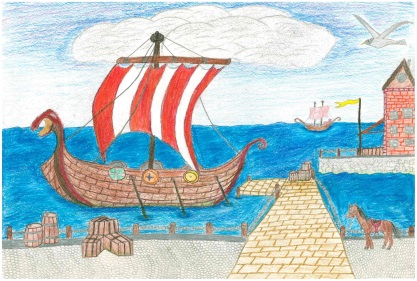 Alita Karosa  “Kokneses osta Hanzas laikos”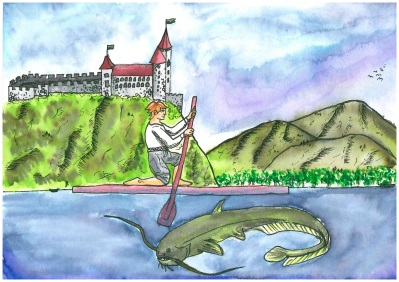 Alise Lasovska, Paula Vingrovska “Ziņkārīgais sams”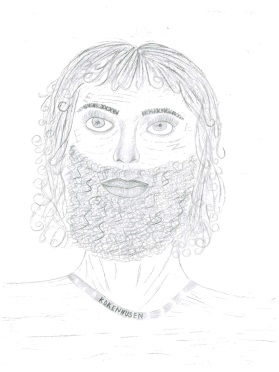 Una Gadzāne “Hanzas tirgotājs no Kokneses”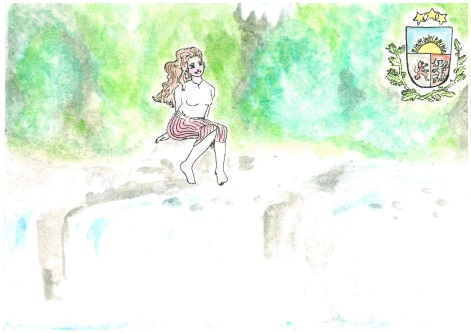 Dana Šiballo , Artūrs Martinsons“Pērses meitene”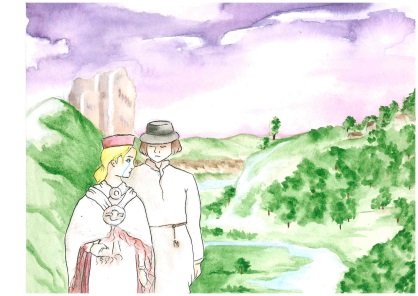 Lelde Sproģe, Ieva Kokare “Reiz senajā Koknesē”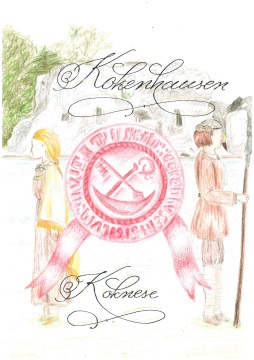 Evita Tālmane, Paula Vingrovska ”Leģenda par Kokneses pilsdrupām”N.p.k.Izglītības iestādeSkolēna vārds, uzvārdsKlaseDarba tēmaDarba vadītājsSekcijaVieta1.Pļaviņu novada ģimnāzijaKarīna Davidova11.a„Zirga tēla loma latviešu glezniecībā”Iveta UšackaHumanitāro zinātņu1.2.Pļaviņu novada ģimnāzijaEnia Kaņepēja11.a„Sporta stundu nozīme skolēnu fiziskajā sagatavotībā un to apmeklētība Pļaviņu novada ģimnāzijā 5.-12.klašu skolēniemEvita ValdbergaDabaszinātņu3.3.Pļaviņu novada ģimnāzijaAnete Kapteine11.b„Pļaviņu novada ģimnāzijas skolotāja Staņislava Kalniņa”Iveta KrastiņaSociālo zinātņu2.4.Pļaviņu novada ģimnāzijaLaine Liepiņa11.b„Darba un atpūtas nometnes „LOTOS ‘’ Pļaviņu novada ģimnāzijā”Iveta KrastiņaSociālo zinātņu2.5.Pļaviņu novada ģimnāzijaLīva Kārkliņa11.b„Sabalansēta vegāniska uztura ēdienkartes veidošana jauniešu vecumposmā”Iveta BriedeDabaszinātņu2.6.Pļaviņu novada ģimnāzijaBeāte Kaņepēja11.a„Atbildīga pārtikas patēriņa principa ievērošana Pļaviņu novada ģimnāzijas ēdnīcā SIA „Bezdelīga 2””Sanita FjodorovaDabaszinātņu1.6.Pļaviņu novada ģimnāzijaLineta Lauva11.a„Atbildīga pārtikas patēriņa principa ievērošana Pļaviņu novada ģimnāzijas ēdnīcā SIA „Bezdelīga 2””Sanita Fjodorova1.7.Pļaviņu novada ģimnāzijaMaksims Kotovičs11.b„Studiju programmu un nākotnes profesiju izvēles ietekmējošie faktori Pļaviņu novada ģimnāzijas  9.-12.klašu izglītojamiem”Ingrīda BērziņaSociālo zinātņu1.7.Pļaviņu novada ģimnāzijaHugo Vīksne- Sarkanais11.b„Studiju programmu un nākotnes profesiju izvēles ietekmējošie faktori Pļaviņu novada ģimnāzijas  9.-12.klašu izglītojamiem”Ingrīda Bērziņa1.8.Pļaviņu novada ģimnāzijaRolands Paļuga11.b„Pārlūkprogrammu Google Chrome, Microsoft Edge, Opera un Mozilla Firefox drošība “Lana IvanovaDabaszinātņu3.8.Pļaviņu novada ģimnāzijaRūdis Ruciņš- Vējiņš11.b„Pārlūkprogrammu Google Chrome, Microsoft Edge, Opera un Mozilla Firefox drošība “Lana Ivanova3.9.Pļaviņu novada ģimnāzijaLīga Vestfāle11.b"11. b klases skolēnu rokraksti Pļaviņu novada ģimnāzijā"Silga StučkaHumanitāro zinātņuatz.10.I.Gaiša Kokneses v-sk.Laurinaviča Jūlija12.Fosfātjonu koncentrācijas spektrofotometriskā noteikšana Kokneses novada ūdenstilpnēsMaija AncāneĶīmijas un vides zinātnes1.11.I.Gaiša Kokneses v-sk.Mozga Viesturs12.Medus kristalizācijas īpatnībasMaija AncāneĶīmijas2.12.I.Gaiša Kokneses v-sk.Agnese Dzirkale12.Bērnu kreiļu īpatnības un spējas mācību vidēSandra MāliņaVeselības zinātne13.I.Gaiša Kokneses v-sk.Liene Jaunozoliņa12.ReitterapijaSandra MāliņaVeselības zinātne1.14.I.Gaiša Kokneses v-sk.Lipenītis Rinalds12.Latvijas alternatīvo energoresursu ekonomiskais un ģeogrāfiskais novērtējumsIngūna OzoliņaZemes zinātne un ekonomiskā ģeogrāfija2.15.I.Gaiša Kokneses v-sk.Lipenītis Rolands12.Jauniešu saskarsme ar reklāmām mobilajā telefonāIngūna OzoliņaSocioloģija3.16.I.Gaiša Kokneses v-sk.Petrovska Tatjana12.Padomju Latvijas skolas atainojums 60.-80. gadu un 21. gs. latviešu literatūrā salīdzinošā aspektāLīvija ReinbergaLatviešu literatūras zinātne un vēsture17.I.Gaiša Kokneses v-sk.Brūvere Beāte Beatrise12.Iepakojumu dizaina daudzveidībaAgita MežielaMākslas zinātne3.18.I.Gaiša Kokneses v-sk.Grundspeņķe Dita12.Sēlpils tautas tērps un tā detaļu darināšanaAgita MežielaMākslas zinātneatz.19.I.Gaiša Kokneses v-sk.Asnate Višķere12.Autortiesību pārkāpumu veidi mūzikā un izplatība Kokneses jauniešu vidūInita AsarīteSocioloģija2.20.I.Gaiša Kokneses v-sk.Andris Belousovs12.Ergonomika darbā ar datoruDace BiķernieceInformātika21.I.Gaiša Kokneses v-sk.Kristaps Spīdāns12.Koģenerācijas staciju pielietojums KoknesēŅina KivlenieceFizika22.I.Gaiša Kokneses v-sk.Atis Āre12.Siltumvadīšanas pētīšana Kokneses vidusskolas ēkāsŅina KivlenieceFizika1.23.I.Gaiša Kokneses v-sk.Elīna Višķere12.Senās rakstu zīmes un to pielietojums mūsdienāsIngrīda FrīdenbergaLatviešu literatūras zinātne un vēsture3.24.I.Gaiša Kokneses v-sk.Leonards Reinicāns12.Datortehnikas komponenšu atribūtu maiņa un to ietekme uz veiktspēju.Lolita KalniņaInformātika1.25.I.Gaiša Kokneses v-sk.Diāna Nikotiņa12.Reklāmas ietekme uz patērētājuIngūna OzoliņaSocioloģijaatz.Nr.p.k.Autors/iKlase/sDarba nosaukumsNozareIzglītības iestāde[R] Recenzents[R] Recenzijas vērtējums[R] Punkti kopā[R] Pakāpe1Asnate Višķere12. klaseAutortiesību pārkāpumu veidi mūzikā un izplatība Kokneses jauniešu vidūTieslietasIlmāra Gaiša Kokneses vidusskolaAlla Pūce, Mg.paed.43581Asnate Višķere12. klaseAutortiesību pārkāpumu veidi mūzikā un izplatība Kokneses jauniešu vidūTieslietasIlmāra Gaiša Kokneses vidusskolaAlla Pūce, Mg.paed.43582Rinalds Lipenītis12. klaseLatvijas alternatīvo energoresursu ģeogrāfiskais un ekonomiskais novērtēZemes zinātnes un ar to saistītās vides zinātnesIlmāra Gaiša Kokneses vidusskolaAdrija Dorbe, Mg. agr.7791I pakāpe2Rinalds Lipenītis12. klaseLatvijas alternatīvo energoresursu ģeogrāfiskais un ekonomiskais novērtēZemes zinātnes un ar to saistītās vides zinātnesIlmāra Gaiša Kokneses vidusskolaAdrija Dorbe, Mg. agr.7791I pakāpe3Elīna Višķere12. klaseSenās latvju rakstu zīmes un to izmantojums mūsdienāsValodniecība un literatūrzinātneIlmāra Gaiša Kokneses vidusskolaDiāna Liepa, Dr.paed.4848Nav prezentēts3Elīna Višķere12. klaseSenās latvju rakstu zīmes un to izmantojums mūsdienāsValodniecība un literatūrzinātneIlmāra Gaiša Kokneses vidusskolaDiāna Liepa, Dr.paed.4848Nav prezentēts4Karīna Davidova11. klaseZirga tēla loma latviešu glezniecībāMūzikas un mākslas nozarePļaviņu novada ģimnāzijaIvanda Spulle-Meiere, Mg. art.6786II pakāpe4Karīna Davidova11. klaseZirga tēla loma latviešu glezniecībāMūzikas un mākslas nozarePļaviņu novada ģimnāzijaIvanda Spulle-Meiere, Mg. art.6786II pakāpe5Līga Vestfāle11. klase11.b klases skolēnu rokraksti Pļaviņu novada ģimnāzijāPsiholoģijaPļaviņu novada ģimnāzijaJānis Pāvulēns, Mg. ed.39395Līga Vestfāle11. klase11.b klases skolēnu rokraksti Pļaviņu novada ģimnāzijāPsiholoģijaPļaviņu novada ģimnāzijaJānis Pāvulēns, Mg. ed.39396Enia Kaņepēja11. klaseSporta stundu nozīme skolēnu fiziskajā sagatavotībā un to apmeklētība Pļaviņu novada ģimnāzijas 5.- 12.klašu skolēniemIzglītības zinātnesPļaviņu novada ģimnāzijaNataļja Vronska, Dr. paed.5656Nav prezentēts6Enia Kaņepēja11. klaseSporta stundu nozīme skolēnu fiziskajā sagatavotībā un to apmeklētība Pļaviņu novada ģimnāzijas 5.- 12.klašu skolēniemIzglītības zinātnesPļaviņu novada ģimnāzijaNataļja Vronska, Dr. paed.5656Nav prezentēts7Līva Kārkliņa11. klaseSabalansēta vegāniska uztura ēdienkartes veidošana jauniešu vecumposmāPļaviņu novada ģimnāzijaIlze Beitāne, Dr. sc. ing.34347Līva Kārkliņa11. klaseSabalansēta vegāniska uztura ēdienkartes veidošana jauniešu vecumposmāPļaviņu novada ģimnāzijaIlze Beitāne, Dr. sc. ing.34348Lineta Lauva11. klaseAtbildīga pārtikas patēriņa principa ievērošana Pļaviņu novada ģimnāzijas ēdnīcā SIA "Bezdelīgas 2"Socioloģijas nozarePļaviņu novada ģimnāzijaGinta Kronberga, Dr. sc. soc.47668Beāte Kaņepēja11. klaseAtbildīga pārtikas patēriņa principa ievērošana Pļaviņu novada ģimnāzijas ēdnīcā SIA "Bezdelīgas 2"Socioloģijas nozarePļaviņu novada ģimnāzijaGinta Kronberga, Dr. sc. soc.47669Rolands Paļuga11. klasePārlūkprogrammu Google Chrome, Microsoft Edge, Opera un Mozilla Firefox drošībaDatorzinātnes un informātikas nozarePļaviņu novada ģimnāzijaJekaterina Smirnova, Mg. sc. ing.5370III pakāpe9Rūdis Ruciņš- Vējiņš11. klasePārlūkprogrammu Google Chrome, Microsoft Edge, Opera un Mozilla Firefox drošībaDatorzinātnes un informātikas nozarePļaviņu novada ģimnāzijaJekaterina Smirnova, Mg. sc. ing.5370III pakāpe10Laine Liepiņa11. klaseDarba un atpūtas nometnes "LOTOS" Pļaviņu novada ģimnāzijāVēstures un arheoloģijas nozarePļaviņu novada ģimnāzijaŽenija Krūzmētra, Dr. geogr.5978III pakāpe10Laine Liepiņa11. klaseDarba un atpūtas nometnes "LOTOS" Pļaviņu novada ģimnāzijāVēstures un arheoloģijas nozarePļaviņu novada ģimnāzijaŽenija Krūzmētra, Dr. geogr.5978III pakāpe11Anete Kapteine11. klasePļaviņu novada ģimnāzijas skolotāja Staņislava KalniņaVēstures un arheoloģijas nozarePļaviņu novada ģimnāzijaLaima Barisa, Mg. sc. soc.526711Anete Kapteine11. klasePļaviņu novada ģimnāzijas skolotāja Staņislava KalniņaVēstures un arheoloģijas nozarePļaviņu novada ģimnāzijaLaima Barisa, Mg. sc. soc.526712Maksims Kotovičs11. klaseStudiju programmas un nākotnes profesijas izvēli ietekmējošie faktori Pļaviņu novada ģimnāzijas 9. - 12. klašu izglītojamajiemSocioloģijas nozarePļaviņu novada ģimnāzijaDina Bite, Dr. sc. soc.426012Hugo Vīksne-Sarkanais11. klaseStudiju programmas un nākotnes profesijas izvēli ietekmējošie faktori Pļaviņu novada ģimnāzijas 9. - 12. klašu izglītojamajiemSocioloģijas nozarePļaviņu novada ģimnāzijaDina Bite, Dr. sc. soc.426013Liene Jaunozoliņa12. klaseReitterapijaMedicīna un veselības zinātnesIlmāra Gaiša Kokneses vidusskolaJolanta Upīte, Mg.pharm.6479III pakāpe13Liene Jaunozoliņa12. klaseReitterapijaMedicīna un veselības zinātnesIlmāra Gaiša Kokneses vidusskolaJolanta Upīte, Mg.pharm.6479III pakāpe14Rolands Lipenītis12. klaseJauniešu saskarsme ar reklāmām mobilajā telefonāSocioloģijaIlmāra Gaiša Kokneses vidusskolaGinta Kronberga, Dr. sc. soc.456314Rolands Lipenītis12. klaseJauniešu saskarsme ar reklāmām mobilajā telefonāSocioloģijaIlmāra Gaiša Kokneses vidusskolaGinta Kronberga, Dr. sc. soc.456315Atis Āre12. klaseSiltumvadīšana Ilmāra Gaiša Kokneses vidusskolas telpāsFizikālās zinātnesIlmāra Gaiša Kokneses vidusskolaAntons Gajevskis, Dr. phys.6377 III pakāpe15Atis Āre12. klaseSiltumvadīšana Ilmāra Gaiša Kokneses vidusskolas telpāsFizikālās zinātnesIlmāra Gaiša Kokneses vidusskolaAntons Gajevskis, Dr. phys.637716Viesturs Mozga12. klaseMedus kristalizācijas īpatnībasĶīmijas zinātnesIlmāra Gaiša Kokneses vidusskolaVelga Miķelsone, Dr.sc.ing.415016Viesturs Mozga12. klaseMedus kristalizācijas īpatnībasĶīmijas zinātnesIlmāra Gaiša Kokneses vidusskolaVelga Miķelsone, Dr.sc.ing.415017Jūlija Laurinaviča12. klaseFosfātjonu koncentrācijas spektrofotometriskā noteikšana Kokneses novada ūdenstilpnēsĶīmijas zinātnesIlmāra Gaiša Kokneses vidusskolaBaiba Ozola, Dr. biol.516217Jūlija Laurinaviča12. klaseFosfātjonu koncentrācijas spektrofotometriskā noteikšana Kokneses novada ūdenstilpnēsĶīmijas zinātnesIlmāra Gaiša Kokneses vidusskolaBaiba Ozola, Dr. biol.516218Leonards Reinicāns12. klaseDatortehnikas komponenšu atribūtu maiņas ietekme uz veiktspējuDatorzinātnes un informātikaIlmāra Gaiša Kokneses vidusskolaVitālijs Osadčuks, Dr. sc. ing.5757Nav prezentēts18Leonards Reinicāns12. klaseDatortehnikas komponenšu atribūtu maiņas ietekme uz veiktspējuDatorzinātnes un informātikaIlmāra Gaiša Kokneses vidusskolaVitālijs Osadčuks, Dr. sc. ing.5757Nav prezentēts19Dita Grundspeņķe12. klaseAugšzemes tautastērps un tā detaļu darināšanaMūzika un mākslaIlmāra Gaiša Kokneses vidusskolaLigita Ozolniece486219Dita Grundspeņķe12. klaseAugšzemes tautastērps un tā detaļu darināšanaMūzika un mākslaIlmāra Gaiša Kokneses vidusskolaLigita Ozolniece486220Beāte Beatrise Brūvere12. klaseIepakojuma dizains un tā daudzveidībaMūzika un mākslaIlmāra Gaiša Kokneses vidusskolaAigars Laizāns, Dr. sc. ing.506620Beāte Beatrise Brūvere12. klaseIepakojuma dizains un tā daudzveidībaMūzika un mākslaIlmāra Gaiša Kokneses vidusskolaAigars Laizāns, Dr. sc. ing.506621Tatjana Petrovska12. klasePadomju Latvijas skolas atainojums 60.-80. gadu un 21. gs. latviešu literatūrāValodniecība un literatūrzinātneIlmāra Gaiša Kokneses vidusskolaBaiba Pušinska6480II pakāpe21Tatjana Petrovska12. klasePadomju Latvijas skolas atainojums 60.-80. gadu un 21. gs. latviešu literatūrāValodniecība un literatūrzinātneIlmāra Gaiša Kokneses vidusskolaBaiba Pušinska6480II pakāpeNr.Vārds, UzvārdsVieta reģionāDarba nosaukumsSkolotājs konsultants1.Rinalds LipenītisI pakāpe un sertifikāts studijām LLULatvijas alternatīvo energoresursu ģeogrāfiskais un ekonomiskais novērtēInguna Ozoliņa2.Tatjana PetrovskaII pakāpeTatjana PetrovskaLīvija ReinbergaIzglītības iestādeMācību priekšmetsVidējais skolaskopprocentsVidējais kopprocents valstīI.Gaiša Kokneses vidusskolaangļu valoda69,8962,34I.Gaiša Kokneses vidusskolabioloģija52,8957,20I.Gaiša Kokneses vidusskolafizika43,1137,58I.Gaiša Kokneses vidusskolaķīmija57,3362,97I.Gaiša Kokneses vidusskolamatemātika25,4632,69I.Gaiša Kokneses vidusskolalatviešu valoda 50,6749,86I.Gaiša Kokneses vidusskolakrievu valoda70,3374,42Izglītības iestādeMācību priekšmetsVidējais skolaskopprocentsVidējais kopprocents valstīI.Gaiša Kokneses vidusskolaEkonomika61,0971,70I.Gaiša Kokneses vidusskolaĢeogrāfija61,0462,57I.Gaiša Kokneses vidusskolaInformātika64,3959,87DD Latviešu mācībvaloda 3.klasei DD Latviešu mācībvaloda 3.klasei Kārtotāju skaits%Bebru pamatskola1168,36Ilmāra Gaiša Kokneses vidusskola3868,63Kokneses internātpamatskola - attīstības centrs156,00Pērses sākumskola144,00KOKNESES NOVADS kopā5167,84Valstī kopā1390472,48DD Dabaszinības 6.klasei DD Dabaszinības 6.klasei Kārtotāju skaits%Bebru pamatskolaBebru pamatskola757,14Ilmāra Gaiša Kokneses vidusskolaIlmāra Gaiša Kokneses vidusskola3756,95Kokneses internātpamatskola - attīstības centrsKokneses internātpamatskola - attīstības centrs650,60Pērses sākumskolaPērses sākumskola448,21KOKNESES NOVADS kopāKOKNESES NOVADS kopā5455,62Valstī kopāValstī kopā1832259,46DD Latviešu mācībvaloda 6.klasei DD Latviešu mācībvaloda 6.klasei Kārtotāju skaits%Bebru pamatskola750,30Ilmāra Gaiša Kokneses vidusskola3459,26Kokneses internātpamatskola - attīstības centrs430,05Pērses sākumskola460,64KOKNESES NOVADS kopā4955,71Valstī kopā1349063,24DD Matemātika 6.klasei DD Matemātika 6.klasei Kārtotāju skaits%Bebru pamatskola737,39Ilmāra Gaiša Kokneses vidusskola3341,09Kokneses internātpamatskola - attīstības centrs448,53Pērses sākumskola436,03KOKNESES NOVADS kopā4840,75Valstī kopā1846555,56DD fizikā  11.klasei DD fizikā  11.klasei Kārtotāju skaits%Ilmāra Gaiša Kokneses vidusskola1369,87Valstī kopā292668,73DD ķīmijā  11.klasei DD ķīmijā  11.klasei Kārtotāju skaits%Ilmāra Gaiša Kokneses vidusskola1174,24Valstī kopā277969,47Nr.p.k.Vārds, uzvārdsIzglītības iestādeKlasePedagoga vārds, uzvārdsPunktu skaitsPakāpe1.Laura VildeI.Gaiša Kokneses vidusskola1.Sanita Šiballo36II2.Egija DardeteI.Gaiša Kokneses vidusskola1.Sanita Šiballo36,33II2.Estere RiekstiņaI.Gaiša Kokneses vidusskola3.Ilze Ozoliņa36II3.Samanta DardeteI.Gaiša Kokneses vidusskola4.Anita Ločmele40,33INr.p.kVārds, uzvārdsSkolaKlaseSkolotājsVieta1.Mikuss KrēbsPļaviņu novada ģimnāzija8.Ineta Bicāla2. vieta2.Estere VingreI. Gaiša Kokneses vidusskola8.Alla Tarasovaatzinība3.Ketija Jekaterina KmitaBebru pamatskola8.Lidija Degtjareva3. vieta4.Gvido EizānsPļaviņu novada ģimnāzija8.Ineta Bicālaatzinība5.Edīte VisockaPļaviņu novada ģimnāzija8.Ineta Bicālaatzinība6.Marta LangenfeldePļaviņu novada ģimnāzija9.Rita  Jakovļeva3. vieta7.Linda Laine KalvišaPļaviņu novada ģimnāzija9.Indra Ozoliņaatzinība8.Dāvis Makarovs- PlātiņšBebru pamatskola8.Lidija Degtjarevaatzinība9.Una GadzāneI. Gaiša Kokneses vidusskola9.Inese Vancāne2. vieta10.Anželika ŽukovaPļaviņu novada ģimnāzija9.Aiga Bērziņa3. vieta11.Kristels GžibovskaI. Gaiša Kokneses vidusskola9.Inese Vancāne1. vieta12.Anna EsiņaPļaviņu novada ģimnāzija9.Indra Ozoliņa1. vieta13. Dāniels AuziņšI. Gaiša Kokneses vidusskola10.Inguna Kalniņa1. vieta14.Jana RedikoPļaviņu novada ģimnāzija11.Tatjana Starčenkoatzinība15.Ance JankovičaI. Gaiša Kokneses vidusskola11.Inguna Kalniņa1. vieta16.Anete Bite Pļaviņu novada ģimnāzija12.Valda Mičule3. vieta17.Violeta Adamoviča Pļaviņu novada ģimnāzija11.Tatjana Starčenko2. vieta18.Deniss Akula I. Gaiša Kokneses vidusskola11.Inguna Kalniņa3. vietaNr.p.k.Skolas nosaukums, deju kolektīva nosaukumsVadītāja vārds, uzvārdsVērtējums(punkti)Pakāpe 1.I.Gaiša Kokneses  v.sk. deju kolektīva  „Kāpēc” 3.-4. klašu grupaLaima Antoneviča31,8III2.I.Gaiša Kokneses v-sk.deju kolektīva „Kāpēc”5.-6.klašu grupaLaima Antoneviča33,8III3. Kokneses  jauniešu deju kolektīvsKornēlija Reisnese, Agra Bērziņa45,0AugstākāNorises laiksNorises vieta Pasākums Iesaistītās izglītības iestādesSkolēnu skaits, kas apmeklējis pasākumu06.09.2018.RīgaProjekta  “Latvijas skolas soma” atklāšanas pasākums „100 Latvijas stāsti 100 minūtēs”I.Gaiša Kokneses vidusskola, Bebru pamatskola, Pērses sākumskola1729.09.2018.Rīga, Latvijas leļļu teātris"Un atkal Pifs"  I.Gaiša Kokneses vidusskola 3905.10.2018.Rīga, Latvijas leļļu teātris “Emīls un Berlīnes zēni” I.Gaiša Kokneses vidusskola  49 08.10.2018.Koknese, I.Gaiša Kokneses vidusskolaIzbraukuma izrāde – lekcija “Kas ir teātris ?!?”I.Gaiša Kokneses vidusskola, Bebru pamatskola185 11.10.2018.Koknese, I.Gaiša Kokneses vidusskolaIzrāde “Vai pagaršot?”  I.Gaiša Kokneses vidusskola, Bebru pamatskola, Pērses sākumskola195 11.10.2018.Koknese, I.Gaiša Kokneses vidusskolaIzrāde “Viņš ir pliks!” I.Gaiša Kokneses vidusskola, Bebru pamatskola, Pērses sākumskola 142 17.10.2018.Latvijas Nacionālais mākslas muzejsIzstādes apmeklējums Bebru pamatskola 16 18.10.2018.Latvijas Nacionālais mākslas muzejsIzstādes apmeklējums  Bebru pamatskola 16 30.10.2018.Rīga, Latvijas leļļu teātris"Sniegbaltīte un septiņi rūķīši" Kokneses internātpamatskola- attīstības centrs 1931.10.2018.RīgaKino "Tēvs Nakts"Kokneses internātpamatskola- attīstības centrs 7 23.11.2018.Rīga, Dailes teātris"Planēta Nr.85"Pērses sākumskola  16 06.12.2018.Tērvete, Latvijas Valsts mežiRadošās darbnīcas Kokneses internātpamatskola- attīstības centrs  16 6.12.2018.MadonaKino Kokneses internātpamatskola- attīstības centrs  6 10.12.2018.Rīga, Nacionālais teātris"Sudraba slidas"Kokneses internātpamatskola- attīstības centrs   6 13.12.2018.Koknese, I.Gaiša Kokneses vidusskolaKustību izrāde "Kā man gribas iet" I.Gaiša Kokneses vidusskola, Bebru pamatskola, 129 DatumsNorises vietaPasākumsIesaistītās izglītības iestādesSkolēnu skaits, kas apmeklējis pasākumu26.02.2019Ilmāra Gaiša Kokneses vidusskolaTeātra izrāde  "Tims"-"Draudzības skola", IK Jura Babra Leļļu teātris "Tims"  I.Gaiša Kokneses vidusskola, Bebru pamatskola, Pērses sākumskola17712.04.2019Ilmāra Gaiša Kokneses vidusskola Vīru kopas "Vilki" koncertlekcija "Latviešu karavīru dziesmas no vissenākajiem laikiem līdz mūsdienām", biedrība "Vilki"I.Gaiša Kokneses vidusskola, Bebru pamatskola, Pērses sākumskola46509.05.2019Rīga, Leļļu teātrisLeļļu teātra izrāde "Vecmāmiņas pasakas" Kokneses internātpamatskola- attīstības centrs,  I.Gaiša Kokneses vidusskola4314.05.2019Ilmāra Gaiša Kokneses vidusskolaKoncerts" Eiropa dzied Latvijai", SIA "RB Music"I.Gaiša Kokneses vidusskola16327.05.2019Radošā māja, KoknesēRadošā māja , darbnīcas, biedrība "Baltaine" I.Gaiša Kokneses vidusskola3228.05.2019Rīga, Nacionālais teātrisNacionālā teātra izrāde "Zem diviem karogiem" I.Gaiša Kokneses vidusskola3827.02.2019Dailes teātris, RīgaDailes teātra izrāde "Planēta 85"Kokneses internātpamatskola- attīstības centrs627.03.2019ĶegumsLatvenergo enerģētikas muzejsKokneses internātpamatskola- attīstības centrs2927.03.2019BauskaBauskas muzejsKokneses internātpamatskola- attīstības centrs2927.03.2019DobeleDobeles pilsKokneses internātpamatskola- attīstības centrs2927.03.2019RīgaRīgas MotormuzejsKokneses internātpamatskola- attīstības centrs2913.05.2019Rīga, Latvijas leļļu teātra klubsIzrāde "Sapņu kuģis",biedrība " Latvijas leļļu teātra klubs"Kokneses internātpamatskola- attīstības centrs6021.05.2019Krimuldas pagasts "Roči" Izglītojoša praktiska nodarbība spieķu gatavošanā, Plavgo AntraI.Gaiša Kokneses vidusskola4421.05.2019Sigulda,Pils iela 16Izglītojoša praktiska nodarbība- ādas amatniecība un iepazīšanās ar ādas darbnīcas darbu, Marina LūseI.Gaiša Kokneses vidusskola44Nr.Izglītības programmaIzglītības programmas kodsLicence Nr.Izdošanas datumsIzglītojamo skaits1.Pamatizglītības programma21011111V-201527.04.2010.3082.Speciālās pamatizglītības programma izglītojamajiem ar mācīšanās traucējumiem21015611V-201727.04.2010.153.Vispārējās vidējās izglītības vispārizglītojošā virziena programma31011011V-201827.04.2010.87KopāKopāKopāKopāKopā410Izglītības programmas ir akreditētas (akreditācijas termiņš – 2021. gada 22. aprīlis)Izglītības programmas ir akreditētas (akreditācijas termiņš – 2021. gada 22. aprīlis)Izglītības programmas ir akreditētas (akreditācijas termiņš – 2021. gada 22. aprīlis)Izglītības programmas ir akreditētas (akreditācijas termiņš – 2021. gada 22. aprīlis)Izglītības programmas ir akreditētas (akreditācijas termiņš – 2021. gada 22. aprīlis)Izglītības programmas ir akreditētas (akreditācijas termiņš – 2021. gada 22. aprīlis)Skolā strādā 43 pedagogi, 8 skolotājiem ir 2 darba kvalitātes pakāpe, 4 – 1 darba kvalitātes pakāpe; 20 tehniskie darbinieki, 1 medmāsa. Nr.Interešu izglītības programmas nosaukums14 Tautisko deju kolektīvi 22 Kori – Zēnu un Jauktais33 Sporta pulciņi – 2 Volejbola un 1 Sporta spēļu44 Dabaszinību pulciņi – Fizikā un Ķīmijā 5Folkloras kopa “Tīne”6“Balto stundu” nodarbības7Kokapstrādes pulciņš8Datorpulciņš “Mazie antivīrusiņi”9Dizaina pulciņš10Datorikas pulciņšPamatjomaAprakstsMācību satursSkolā mācību sasniegumu reģistrēšanai izmanto e-klasi. E-klase dod iespējas vienotu statistisko datu ieguvei, lai veiktu vairāku mācību priekšmetu un to radniecīgo jomu salīdzināšanu. Skolēnu mācību dinamikas izpēte tiek veikta pēc 4 līmeņiem: nepietiekams (1-3 balles), pietiekams (4-5 balles), optimāls (6-8 balles), augsts (9-10 balles). Lai celtu skolēnu ikdienas sasniegumus, ir izvirzīti kritēriji sasniegumu kvalitātes noteikšanai. Kvalitātes rādītāji ir sasniegti, ja pamatizglītības 5.-9. klašu posmā mācību priekšmeta apguve augstā un optimālā līmenī sastāda vismaz 50 %, bet sākumskolas un vidusskolas posmā – 60 % un nav nepietiekamu vērtējumu. 1. semestra un mācību gada noslēgumā tiek apkopti skolēnu mācību darba rezultāti pēc vidējās atzīmes, īpašu uzmanību pievēršot skolēniem, kuru vidējā atzīme ≥7,0 un ir vērtējumi  6 balles, kā arī skolēniem ar nepietiekošu vērtējumu kādā no mācību priekšmetiem, lai ļautu labāk analizēt, plānot un organizēt darbu ar talantīgajiem skolēniem, kā arī apzināt tos skolēnus, kuriem ir nepieciešams atbalsts augstāku mācību rezultātu sasniegšanai. Skolotāji cenšas mācību darbu organizēt tā, lai būtu iespējams sasniegt izvirzītos kritērijus.Mācīšana un mācīšanāsSkolā mācību sasniegumu reģistrēšanai izmanto e-klasi. E-klase dod iespējas vienotu statistisko datu ieguvei, lai veiktu vairāku mācību priekšmetu un to radniecīgo jomu salīdzināšanu. Skolēnu mācību dinamikas izpēte tiek veikta pēc 4 līmeņiem: nepietiekams (1-3 balles), pietiekams (4-5 balles), optimāls (6-8 balles), augsts (9-10 balles). Lai celtu skolēnu ikdienas sasniegumus, ir izvirzīti kritēriji sasniegumu kvalitātes noteikšanai. Kvalitātes rādītāji ir sasniegti, ja pamatizglītības 5.-9. klašu posmā mācību priekšmeta apguve augstā un optimālā līmenī sastāda vismaz 50 %, bet sākumskolas un vidusskolas posmā – 60 % un nav nepietiekamu vērtējumu. 1. semestra un mācību gada noslēgumā tiek apkopti skolēnu mācību darba rezultāti pēc vidējās atzīmes, īpašu uzmanību pievēršot skolēniem, kuru vidējā atzīme ≥7,0 un ir vērtējumi  6 balles, kā arī skolēniem ar nepietiekošu vērtējumu kādā no mācību priekšmetiem, lai ļautu labāk analizēt, plānot un organizēt darbu ar talantīgajiem skolēniem, kā arī apzināt tos skolēnus, kuriem ir nepieciešams atbalsts augstāku mācību rezultātu sasniegšanai. Skolotāji cenšas mācību darbu organizēt tā, lai būtu iespējams sasniegt izvirzītos kritērijus.Skolēnu sasniegumiSkolā mācību sasniegumu reģistrēšanai izmanto e-klasi. E-klase dod iespējas vienotu statistisko datu ieguvei, lai veiktu vairāku mācību priekšmetu un to radniecīgo jomu salīdzināšanu. Skolēnu mācību dinamikas izpēte tiek veikta pēc 4 līmeņiem: nepietiekams (1-3 balles), pietiekams (4-5 balles), optimāls (6-8 balles), augsts (9-10 balles). Lai celtu skolēnu ikdienas sasniegumus, ir izvirzīti kritēriji sasniegumu kvalitātes noteikšanai. Kvalitātes rādītāji ir sasniegti, ja pamatizglītības 5.-9. klašu posmā mācību priekšmeta apguve augstā un optimālā līmenī sastāda vismaz 50 %, bet sākumskolas un vidusskolas posmā – 60 % un nav nepietiekamu vērtējumu. 1. semestra un mācību gada noslēgumā tiek apkopti skolēnu mācību darba rezultāti pēc vidējās atzīmes, īpašu uzmanību pievēršot skolēniem, kuru vidējā atzīme ≥7,0 un ir vērtējumi  6 balles, kā arī skolēniem ar nepietiekošu vērtējumu kādā no mācību priekšmetiem, lai ļautu labāk analizēt, plānot un organizēt darbu ar talantīgajiem skolēniem, kā arī apzināt tos skolēnus, kuriem ir nepieciešams atbalsts augstāku mācību rezultātu sasniegšanai. Skolotāji cenšas mācību darbu organizēt tā, lai būtu iespējams sasniegt izvirzītos kritērijus.Skolas videSkolas vide ir sakopta. Svētkos klašu kolektīvi veido īpašus noformējumus gan skolas telpām, gan svinību zālei. Svinīgajos pasākumos tiek izmantoti valsts atribūti – himnas atskaņošana un kopdziedāšana, karoga pacelšana mastā, kā arī rituāls ar skolas karogu. Skolas 1.stāva gaitenis tiek izmantots dažādu vizuālās un lietišķās mākslas izstāžu izvietošanai. Tradicionāla ir 12.klašu skolēnu radošo darbu izstāde Žetona vakara norises sakarā. Fotogrāfiju stendos tiek atspoguļotas skolēnu aktivitātes mācību gada laikā un ERASMUS+ projektos. Skolas mājaslapā www.koknesesvidusskola.lv apskatāmi skolas pasākumu apraksti un fotogrāfijas. Publikācijas par skolas aktivitātēm var lasīt novada laikrakstā „Kokneses vēstis”, pašvaldības portālā www.koknese.lv.Skolai ir datorizēta bibliotēka, visi nepieciešamie mācību kabineti, svinību zāle, sporta zāle, sporta halle, iežogots stadions, peldbaseins, ēdnīca, dienesta viesnīca. Skolā tiek nodrošināts WiFi bezvadu interneta piekļuves tīkls. Ir izveidota stāvvieta velosipēdu novietošanai.ResursiSkolā ir iekārtu, IKT un resursu daudzveidība un atbilstība izglītības standartu un programmu īstenošanai. Skolā ir radīti apstākļi e-klases pilnvērtīgai izmantošanai un Samsung digitālās klases daudzfunkcionālam pielietojumam.Skolā strādā profesionāls pedagogu kolektīvs, pedagogu kvalifikācija atbilst visām Izglītības likumā un MK noteikumos minētajām prasībām. Skolotāji piedalās tālākizglītības programmu īstenošanā atbilstoši skolas noteiktajām attīstības prioritātēm un par kursos gūtajām atziņām dalās pieredzē metodisko apvienību ietvaros.Notiek jaunu kadru piesaistīšana (jauns vēstures un sociālo zinību skolotājs, pieredzējis sociālais pedagogs).Skolas darba organizācija, vadība un kvalitātes nodrošināšanaPersonāla pārvaldība skolā tiek nodrošināta labā līmenī. Slodzes starp skolotājiem ir sadalītas optimāli, ievērojot skolas īstenoto izglītības programmu prasības, skolotāju pieredzi un kvalifikāciju. Skolā ir zema kadru mainība.Ir izveidotas un darbojas 7 mācību priekšmetu skolotāju metodiskās komisijas. Notiek sadarbība starp atbalsta personālu, skolotājiem, vecākiem. Notiek sadarbība ar Kokneses novada izglītības darba speciālisti, pašvaldību un vajadzības gadījumā ar pašvaldībām, kurās dzīvo skolēni, ar sabiedriskām organizācijām un sadraudzības skolām no Nīderlandes, Vācijas, Itālijas, Spānijas, Zviedrijas un Somijas.Skolēniem, vecākiem un pedagogiem ir zināma kārtība, kā saņemt psihologa, logopēda, sociālā un speciālā pedagoga konsultācijas. Atbalsta personālam nodrošinātas telpas pieņemšanai un darbam.Skola nodrošina visu skolas darbinieku daļēji apmaksātu veselības apdrošināšanu, arodārstu komisijas izbraukuma darbu skolā, tehniskajiem darbiniekiem - 1 nedēļas papildus atvaļinājumu.1) ERASMUS+ Starptautiskais skolu sadarbības projekts ar Vācijas, Nīderlandes, Itālijas, Spānijas, Zviedrijas un Somijas skolām2) Zemkopības ministrijas īstenotās Eiropas Komisijas programmas “Skolas piens” un “Augļi skolai”3) Eiropas Sociālā fonda projekts “Atbalsts izglītojamo individuālo kompetenču attīstībai”4) Eiropas Sociālā fonda projekts “Karjeras atbalsts vispārējās un profesionālās izglītības iestādēs”NoriseAprakstsMācību sasniegumi1.-4.klašu audzēkņu mācību darba rezultāti (pa apguves līmeņiem %)2018./2019.m.g. rezultātu kopsavilkums rāda, ka kopumā visos mācību priekšmetos kvalitātes rādītāji ir augsti, 1 skolēnam NP matemātikā un latviešu valodā, vecāki lūdza atkārtot mācības 1.klasē. 70 % no 2.-4.klašu skolēniem vidējais vērtējums ≥7 balles. No tiem:5.-9.klašu audzēkņu mācību darba rezultāti (pa apguves līmeņiem %)2018./2019.m.g. rezultātu kopsavilkums rāda, ka kvalitātes rādītāji nav sasniegti atsevišķos mācību priekšmetos, jo 2 skolēni ar nepietiekamiem vērtējumiem atstāti uz otro gadu tai pašā klasē.54% no 5.-9.klašu skolēniem vidējais vērtējums ≥7 balles. No tiem:9.klases absolventu tālākās gaitas10.klasēs mācības uzsākuši 34 skolēni.10.-12.klašu audzēkņu mācību darba rezultāti (pa apguves līmeņiem %)2018./2019.m.g. rezultātu kopsavilkums rāda, ka kvalitātes rādītāji nav sasniegti tikai matemātikā, jo A+O=52,8 %.53 % no 10.-12.klašu skolēniem vidējais vērtējums ≥7 balles. No tiem:41 % vidusskolēnu saņēma stipendiju par labiem, teicamiem un augstiem mācību rezultātiem.Valsts pārbaudes darbu rezultātiDD 3. un 6.klasēKvalitātes rādītāji ir sasniegti 3.kl., bet nav sasniegti 6.kl.Eksāmeni 9.klasēKvalitātes rādītāji nav sasniegti Matemātikā (A+O=26%, NP=2%) un Latvijas vēsturē (A+O=48%).DD 11.klasē 2018./19.m.g. kvalitātes rādītāji sasniegtiEksāmenurezultāti Centralizētos eksāmenus 2018./19.m.g. kārtoja 27 izglītojamie, kuri apguva Vispārējās vidējās izglītības vispārizglītojošā virziena programmu, 1 skolēns atbrīvots, 1 skolēnam tika piemēroti atbalsta pasākumi. 10.klašu komplektēšana I.Gaiša Kokneses vidusskolā notiek atbilstoši skolas nolikumam – skola ir atvērta ikvienam audzēknim, kurš ieguvis apliecību par pamatizglītību, radot iespēju iegūt izglītību visiem skolēniem, kuri izteikuši vēlmi vidējo izglītību iegūt mūsu skolā (70-80% skolēnu katru gadu turpina izglītoties vidusskolā). Tajā skaitā ir skolēni, kuriem VPD sniegti atbalsta pasākumi pēc skolas psihologa ieteikuma.Skola vienmēr ir bijusi ieinteresēta piesaistīt pēc iespējas vairāk skolēnu, ieinteresējot viņus gan ar iespējām sportā, gan tradicionālajā interešu izglītībā, gan ar iespējām piedalīties starptautiskajos projektos. Skola nekad nav atteikusi iegūt izglītību audzēkņiem, kuru rezultāti, beidzot 9.klasi ir tikai pietiekamā līmenī. Ļoti iespējams, ka tas objektīvi pazemina kopīgo vidējo rezultātu, bet tiek ieguldīts ļoti liels darbs, lai ikviens skolēns sekmīgi varētu absolvēt vidusskolu. Visus šos gadus katram skolēnam ir sniegts maksimāls atbalsts, neviens nav atskaitīts. 4 skolēni apbalvoti ar skolas Goda nozīmi, 1 no tiem – ar Simtgades stipendiju 500 EUR. 12.klases absolventu tālākās gaitasMācību priekšmetu olimpiāžu rezultāti* Starpnovadu olimpiādēs iegūtas 77 godalgas: I vietas – 18; II vietas – 15; III vietas – 17; Atzinības – 27; * Reģionālajās olimpiādēs: Atzinība – 1;* Valsts olimpiādēs: II vieta – 1, Atzinība – 1;  Skolēni veiksmīgi piedalījās starpnovadu ZPD konferencē: I vieta – 5; II vieta – 3, III vietas – 2; Atzinības – 3;  Reģionālajā skolēnu ZPD konferencē Jelgavā: I vieta – 1; II vieta – 1, III vietas – 2. Konkursu rezultāti Starpnovadu konkursos I vieta - 20, II vieta – 5, III vieta – 20, Atzinība – 1. Reģionālajos konkursos I vieta - 23, II vieta – 3;* Valsts konkursos I vieta - 2, II vieta - 4; Starptautiskajā bērnu mākslas konkursā Lidice 1 skolēnam Atzinība un Medaļa.Sasniegumi sportāAudzēkņi apmeklēja sporta nodarbības sporta hallē, stadionā un peldbaseinā, nodarbības sporta skolas Kokneses treniņgrupās. Starpnovadu skolu sacensības jauniešiem vidusskolu grupā - 1.vieta.Starpnovadu skolu sacensības volejbolā zēniem pamatskolu grupā - 1.vieta un 4. vieta.LSSF kausa izcīņā psk. grupā 4.vieta un vsk. grupā 6.vieta.LVF jaunatnes čempionāta volejbolā U-19 3. vieta.LVF jaunatnes čempionāta volejbolā U-17 1. vieta.Baltijas čempionātā U-17 3. vieta.Divi audzēkņi startēja LVF  LČ U-15 3. vieta.Kokneses novada jauniešu komanda izcīnīja tiesības startēt Latvijas jaunatnes IV Olimpiādē, kura notika 2019. gada 5.-7. jūlijā Jelgavā.Aizkraukles novada Sporta skolas reģionālajās sacensībās zēniem vidējā grupā -1.vieta basketbolā, meitenēm - 1.vieta basketbolā, tautas bumbā zēniem 4-5.klašu grupā 3.vieta, meitenēm – 6.vieta.Līdzdalība KSC rīkotajos sporta pasākumos.Novadā Olimpiskās dienas ietvaros sacensības starp klasēm un novada skolām.Reģionā pamatskolas meitenēm 2.vieta, vidusskolas meitenēm 3.vieta.Valstī-pamatskolas meitenēm 1.vieta Latvijas Skolu 72.spartakiādē volejbolā.Ārpusskolas aktivitāšu rezultātiI pakāpe Piedaugavas novada folkloras kopu reģionālajā skatē Jaunjelgavā.Veiksmīga piedalīšanās festivālā "Pulkā eimu, pulkā teku" 2019.gada maijā Iecavā.Visa mācību gada laikā iepazīšanās ar latviešu gadskārtas svētkiem, ārpusstundu nodarbības veltītas Miķeļiem, Mārtiņiem, Veļu laikam, Meteņiem un Ūsiņiem. Pirmās skolas dienas svinīgs pasākums.Neptūna vakars.Žetona vakars.Sākumskolas 4. klašu izlaidums un atskaites koncerts.Pēdējā zvana svētki un izlaidumi 9. un 12. klašu audzēkņiem.Atpūtas muzikāls vakars „Dziedi ar skolotāju – 6!”Kokneses un Pļaviņu novadu angļu valodas konkurss 5. klašu skolēniem „Game Day” Dabaszinību pēcpusdiena novada skolām „Mūzika dabā, daba mūzikā!”Skolēni visa mācību gada garumā risināja uzdevumus un piedalījās Uzdevumi.lv konkursā.Skolas kolektīvs iesaistījās makulatūras vākšanas akcijā „Tīrākai Latvijai!”Izstāde „Rudens bagāts vīrs!”Pēc VISC aicinājuma tika atbalstīti drošības nedēļas pasākumi.Klašu kolektīvi iesaistījās e-prasmju nedēļas pasākumos „Drošs internets”.Tikšanās ar SWEDBANK pārstāvjiem finanšu pratībā, karjeras plānošanā 9. klasēm.8.-12.klašu skolēni piedalījās Latvijas Ornitoloģijas biedrības (LOB) akcijā „Ziņo par putniem dārzā”, “Drošas debesis”, “Gada putns 2019 - Mežirbe”Tikšanās ar Sarkanā krusta pārstāvjiem 9.-12. klasēm.Klašu mācību ekskursijas, iepriekš izstrādājot maršrutus gan pa Latviju, gan ārpus tās (Lietuva, Igaunija, Slovākija, Polija, Zviedrija u.c.).Klašu kolektīvu pārgājieni gan ar riteņiem, gan kājām. Viens no populārākajiem maršrutiem - Likteņdārzs. Skolēni turpina sadarboties ar Kokneses novada iestādēm un apmeklē tās, piedalās rīkotos konkursos, pēcpusdienās, aktivitātes - Pagasta bibliotēkā, Radošajā mājā, Dienas centrā, Kultūras namā  u.c.Daudzi skolēni pēc stundām mācījās mūzikas skolā, trenējās sporta skolā, apmeklēja mākslas studiju.Skolā  ir izstrādāta audzināšanas darba programma pēc kuras skolotāji plānoja audzināšanas un ārpusstundu darbu, iekļaujot visas tematiskās grupas: sevis izzināšana un pilnveidošana,piederība valstij,pilsoniskā līdzdalība,veselība un vide,karjeras izvēle,drošība,par pamatu ņemot likumu „Izglītības attīstības pamatnostādnes 2014.-2020.gadam” un VISC metodisko līdzekli „Klases stundu programmas paraugs” (2016.gads)Erasmus+ programmas ietvaros starptautiskā skolu sadarbības projekta "Wise" ("Aužot starppriekšmetu saiknes Eiropā") otrajā gadā skolas komanda piedalījās trīs starptautisko tikšanos sagatavošanā, norisē un analīzē:Copernicus Gymnasium, (Kopernika Ģimnāzijā), Lēningenā, Vācijā, projekta tikšanās "Māksla un tehnoloģijas" 2018.g. no 3.- 10.novembrim;Istituto Magistrale Luigi Pietrobono, Alatri, Itālijā, projekta tikšanās "Māksla un sabiedrība" 2019.g. no 11.-18.janvārim;Mark Gymnasium, (Markas Ģimnāzijā), Kinnā, Zviedrijā, projekta tikšanās "Māksla un uzņēmējdarbība" 2019.g. no 11.-17.maijam.Kopskaitā Erasmus+ grupā darbojās 22 8.-12.klašu skolēni, šajā mācību gadā projekta ārzemju braucienos piedalījās 16 skolēni un 3 skolotāji.1) Angļu valodas CE rezultāti ir tradicionāli augsti, jo vidusskolā ir rasta iespēja par 67% palielināt stundu skaitu no 9 standartā noteiktajām uz 15 stundām. Matemātikā stundu skaits ir palielināts par 25% - no 12 uz 15, bet tā kā rezultāti nav apmierinoši, tad 2019./20.m.g. 12.klases 30 skolēnus turpināsim dalīt 2 grupās matemātikas, latviešu valodas un angļu valodas apguvei, ņemot vērā skolēnu spējas šajos mācību priekšmetos, lai diferencētu darbu gan ar talantīgiem, gan ar skolēniem, kuriem šo mācību priekšmetu apguve sagādā grūtības. Visās vidusskolas klasēs latviešu valodā tiks palielināts stundu skaitu par 1 stundu.2) Skola* tradicionāli piedalīsies Erasmus+ starptautiskajā skolu sadarbības projektā 2019. – 2021.g. un starptautiskajā AFS skolēnu apmaiņas programmā – vidusskolas posmā mācīsies 2 skolnieces no Itālijas un Turcijas * izmantos Eiropas Savienību fondu darbības programmas “Izaugsme un nodarbinātība” 8.3.5. specifiskā atbalsta mērķa “Uzlabot pieeju karjeras atbalstam izglītojamajiem vispārējās un profesionālās izglītības iestādēs” projekta Nr.8.3.5.0/16/I/001 “Karjeras atbalsts vispārējās un profesionālās izglītības iestādēs” sniegtās iespējas* daudzveidos interešu izglītības programmas, iesaistoties Eiropas Sociālā fonda projektā “Atbalsts izglītojamo individuālo kompetenču attīstībai” (Nr. 8.3.2.2/16/I/001) projektā* īstenos veselīga uztura pamatprincipus Zemkopības ministrijas īstenotās Eiropas Komisijas programmas “PIENS UN AUGĻI SKOLAI” ietvarosNr.Izglītības programmaIzglītības programmas kodsLicence Nr.Izdošanas datumsIzglītojamo skaits1.2.Pamatizglītības programmaSpeciālās pamatizglītības programma izglītojamiem ar mācīšanās traucējumiem2101111121015611V-1607V-818122.02.2010.12.08.2015.799Bebru pamatskola un vispārējās pamatizglītības programma akreditētas līdz 2025.gada 18. martam.“Speciālās pamatizglītības programma izglītojamiem ar mācīšanās traucējumiem” akreditēta līdz 2023.gada 3.decembrim.2018./2019. māc. gadu uzsāka 88 izglītojamais 9 klašu komplektos, mācību gadu pabeidza 92 izglītojamie. Skolā strādā 22 pedagoģiskie darbinieki un 12 tehniskie darbinieki.Nr.Interešu izglītības programmas nosaukums1.Vokālais ansamblis 1.-9.kl.2.Netradicionāla māksla3.Florbols 5.-9.kl.4.Muzikālais teātris 3.-7.kl.5.Sporta spēles 1.-4.kl.6.1.-3.klašu un 4.-5.klašu tautisko deju kolektīvu programma7.Datorika 1.-2.kl.8.Konditoreja 5.-9.kl.9.Kokapstrāde 5.-9.kl.10.Robotika 1.-6.kl.11.Jaunais ķīmiķis 6-9.kl.Pamatjoma AprakstsMācību satursMācīšana un mācīšanāsAtbalsts izglītojamo individuālo mācīšanas kompetenču attīstība.Skolēnu sasniegumiRakstītprasmes attīstīšana.Atbalsts skolēnamLīdzdalība Latvijas simtgades sagaidīšanā.Skolas videVecāku piesaiste skolai sagatavojot izglītojamos nākamajam izglītības posmam.Resursi1.klases kabineta kapitālais remonts.Skolas darba organizācija, vadība un kvalitātes nodrošināšanaSkolas darbinieku iesaistīšana skolas tālākās attīstības vajadzību apzināšanā un plānošanā.Makulatūras vākšanas konkurss  „Tīrai Latvijai” – Pateicība.Izlietoto bateriju vākšanas konkurss “Tīrai Latvijai!” – PateicībaSkolēnu zīmējumu konkurss “Sibīrijas bērni 1941/1949” – PateicībaPar aktīvu izglītības portāla Uzdevumu.lv izmantošanu un mācību procesu modernizēšanu – Atzinības rakstsEiropas programma „Piens un augļi skolai”.VISC projekts “Atbalsts izglītojamo individuālo kompetenču attīstībai”.VISC projekts “Karjeras atbalsts vispārējās un profesionālās izglītības iestādēs”.Projekts “Veselīgākā vide visiem”.Projekts “eTwinning”.NoriseAprakstsMācību sasniegumi2018./2019.māc.gada skolas vidējais vērtējums 2.-9.klasēs ir 6,82 (-0,03).Ar labām un izcilām sekmēm 2.-9.klasēs pabeidza - 11 (12%) izglītojamie; ar labām sekmēm – 25 (27%) izglītojamie. Visaugstākā vid.balle 2.- 4.klasēs ir -9,16; 5.- 9.klasēs ir - 9,64. Mācību sasniegumi:augstajā līm. – 1% novērtējumu,optimālajā līm. – 38% novērtējumu,pietiekamajā līm. – 44% novērtējumu,nepietiekamā līm. – 17% novērtējumu.Valsts pārbaudes darbu rezultātiValsts diagnosticējošo darbu rezultāti 3.klasei.Latviešu valodāAugstā līm. – 9%Optimālā līm. – 64%Pietiekamā līm. – 27%MatemātikāAugstā līm. – 36%Optimālā līm. – 36%Pietiekamā līm. – 19%Nepietiekamā līm. – 9%Valsts diagnosticējošo darbu rezultāti 6.klaseiLatviešu valodāOptimālā līm. – 43%Pietiekamā līm. – 43%Nepietiekamā līm. – 14%MatemātikaOptimālā līm. – 14%Pietiekamā līm. – 43%Nepietiekamā līm. – 43%DabaszinībasOptimālā līm. – 57%Pietiekamā līm. – 43%9.klasē (latviešu val., svešvaloda, matemātika) eksāmenu vidējais izpildes koef. – 6,00 (optimālā līmenī).Latviešu valodā un angļu valodā rezultāti ir optimālā līmenī.Valsts pārbaudes darbu novērtējumi lielākoties vienādi ar gada novērtējumu, dažiem skolēniem atšķiras par 1 balli.Mācību priekšmetu olimpiāžu rezultātiStarpnovadu olimpiāde latviešu valodā   7. klašu grupā – 3. vieta; Atzinība.Starpnovadu olimpiāde latviešu valodā   8. klašu grupā – 3. vieta.Starpnovadu olimpiāde matemātikā 5.-8.klasēm  – 3.vieta; 2 Atzinības.Starpnovadu informātikas olimpiāde 5.-7.klašu grupā – Atzinība.Starpnovadu olimpiāde angļu valodā 5.klasēm – Atzinība.Starpnovadu  olimpiāde krievu valodā 8.-9.klasēm – 1.vieta; Atzinība.Starpnovadu olimpiāde latviešu valodā 4.klasēm –  2.vieta, 3.vieta.Starpnovadu olimpiāde matemātikā 4.klasēm – 2.vieta.Konkursu rezultātiAizkraukles, Skrīveru, Neretas, Jaunjelgavas un Pļaviņu novadu konkurs “Man kā vēsturniekam”- Atzinība.Starpnovadu Publiskās runas konkurss – 2..vieta, Atzinība.Starpnovadu skolēnu skatuves runas konkurss : 2.vieta; 2.vieta, 3.vieta, Atzinība.Novada Erudītu konkurss – 1.vieta.Konkurss “Mana Latvju zīme”- PateicībaSasniegumi sportāVasaras spēles volejbolā 2.posmā zēniem – 3.vieta.Aizkraukles novada Sporta skolas reģionālās skolu sacensības rudens krosā pamatskolu grupā – 1. vieta.Individuāli – 1.vieta, 2.vieta.Latvijas 6.kausa izcīņas sacensības volejbolā pamatskolu grupā: 1.vieta.Aizkraukles novada sporta skolas reģionālajās sacensībās volejbolā pamatskolu grupā: zēni – 2.vieta. Aizkraukles novada Sporta skolas reģionālajās sacensībās vieglatlētikā “B” un „C” grupā. Individuāli:  1.vieta, 2.vieta. Akreditēta Pamatizglītības programma, skola un skolas direktore uz 6 gadiem. Stipendija talantīgajiem izglītojamiem.Piedalīšanās reģionālajā mācību priekšmetu olimpiādē.Piedalīšanās starpnovadu olimpiādē krievu valodā 8.-9.kl.Piedalīšanās “Zaļās joslas konkursā” “Es sāku ar sevi – tīrai Latvijai”.Matemātikas pēcpusdiena 5.klases izglītojamiem.Labdarības koncerts Skrīveru Sociālās aprūpes centrā “Ziedu gravas”.Seminārs “Ievads kompetenču pieeja mācību procesā” projekta ietvaros “Skola 2030”.Kursi “Bērnu tiesību aizsardzība’.Kursi “Pirmās palīdzības pamatzināšanas”.Uzsākt integrēto mācību organizēšanu, vadīšanu.Paaugstināt mācīšanas un mācīšanās procesa kvalitāti.Paaugstināt izglītojamo sasniegumus optimālajā un augstajā līmenī.Organizēt Pateicības dienu talantīgajiem izglītojamiem un viņu vecākiem “Roku rokā!”.Gatavoties skolas 5.salidojumam. Piedalīties un īstenot projektu “Atbalsts izglītojamo individuālo kompetenču attīstībai”. Piedalīties un īstenot projektu “Karjeras atbalsts vispārējās un profesionālās izglītības iestādēs”.Piedalīties un īstenot projektu “Veselīgākā vide visiem”.Skolas materiāltehnisko resursu un iekārtu atjaunošana un papildināšana.Logu maiņa bioloģijas/ģeogrāfijas kabinetā.1.klases kabineta  un ēdnīcas griestu remonts.Pārejas jumta uzbūve.Nr.Izglītības programmaIzglītības programmas kodsLicence Nr.Izdošanas datumsIzglītojamo skaits1.Pamatizglītības pirmā posma(1.-6.klase) programma10111111V-826231.08.2015.272.Pirmskolas izglītības programma01011111V-826131.08.201517Nr.Interešu izglītības programmas nosaukums1.Vokālais ansamblis	2.Dekoratīvi lietišķā māksla3.Ritmika 4.Tautiskās dejas 5.Darbmācība 6.Datorika (1.-2.klasei)PamatjomaAprakstsMācību satursTiek realizēta Pirmsskolas izglītības programma (pr.kods 01011111), kā arī pakāpeniski ieviests kompetenču pieejā balstīts vispārējās izglītības  mācību saturs.Tiek realizēta Pamatizglītības pirmā posma (1.-6.klasei) programma (pr.kods 1011111) Mācīšana un mācīšanāsSadarbības veicināšana ar vecākiem un aizbildņiem. Mācīšanās formu un metožu plānošana un izmantošana darbam ar izglītojamiem, kuriem ir grūtības mācībās un talantīgajiem bērniem, diferencējot mācību saturu, pārbaudes un vērtēšanas formas un metodes.Skolēnu sasniegumiMācību sasniegumu reģistrēšanai izmanto e-klasi. Jāuzlabo Pirmsskolas izglītības programmas mācību sasniegumu reģistrēšana e-klasē.Jāpaaugstina izglītojamo  mācību darba rezultāti  ikdienā un valsts noteiktos pārbaudījumos.Semestrī reizi tiek veikta skolēnu mācību sasniegumu dinamikas uzskaite, ko veic priekšmetu skolotāji un klašu audzinātāji.Paaugstināt izglītojamo iesaisti un sasniegumus olimpiādēs un konkursos novadā un valstī. Atbalsts skolēniemDiferencētās pieejas ar izglītojamiem uzlabošana.Atbalsts talantīgajiem skolēniem un, kuriem ir grūtības mācībās. Organizēt praktiskās nodarbības izglītojamiem un darbiniekiem, lai veidotu prasmes rīkoties ekstremālās un ārkārtas situācijās.Skolas videUzlabot pirmsskolas grupiņu telpas, lai nodrošinātu izglītojamajiem labvēlīgas vides apstākļus. Labvēlīga mikroklimata veidošana sākumskolā un pirmsskolas grupās.Informātikas kabineta labiekārtošana. Budžeta ietvaros skolas mācību telpu kosmētiskais remonts.ResursiPapildus finansējuma piesaiste pirmsskolas grupiņas telpu labiekārtošanai, inventāra uzlabošanai (jaunas gultiņas, matrači, sanitārā mezgla uzlabošana)Mācību līdzekļu un materiāli tehniskās bāzes atjaunošana sākumskolā un pirmsskolas grupās, kā arī zēnu darbmācības kabinetā. Nepieciešama jaunu datoru iegāde informātikas kabinetā.Skolas darba organizācija, vadība un kvalitātes nodrošināšana.Skolā strādā kvalificēti pedagogi, pedagogu kvalifikācija atbilst visām Izglītības likumā un MK noteikumos minētajām prasībām. Skolotāji regulāri apmeklē tālākizglītības kursus.Mācību gada noslēgumā priekšmetu skolotāji veic pašvērtējumus, lai veiksmīgāk varētu organizēt un vadīt mācību procesu.Notiek jaunu kadru iesaistīšana mācību procesā (angļu valodā, matemātikā, informātikā).Skolas vadība sadarbojas ar skolas vecāku padomi.Nepieciešams uzlabot atbalsta personāla sadarbību ar vecākiem un skolu.Projekti: Dalība Zemkopības ministrijas īstenotajā Eiropas Komisijas programmā “Augļi skolai” Līdzdalība projektā “Latvijas skolas soma” VISC projekts “Karjeras atbalsts vispārējās un profesionālās izglītības iestādēs” ( Nr.8.3.5.0/16/I/001)Līdzdalība projektā “Koknese – veselīgākā vide visiem!”;AS "Latvijas valsts meži" ekoprogramma pirmsskolām „Cūkmena detektīvi” (5 - 7 gadus jauniem bērniem );Eiropas skolu sporta dienas projekts (ESSD);Dalība starptautiskajā projektā "NowWeMOVE"Izdevniecība “Liels un mazs” lasīt veicināšanas programma  “Mūsu mazā bibliotēka” 4-8 gadus veciem  bērniem starptautiskais projekts;Iesaistīšanās projektā „Spēlējiet, spēlmanīši”( organizē pirmsskolas izglītības iestāde ”Gundega”);“Zaļās jostas” makulatūras un bateriju vākšanas konkurss “Tīrai Latvijai!” dalība;Dalība (kā partnervalsts) ERASMUS+ projektā “Little gazes at great artwork”;Nodibinājuma "Zinātnes un inovāciju parks" īstenotais projekts  "Dienasgrāmata";Projekta "Kompleksi veselības veicināšanas un slimību profilakses pasākumi" (Id.Nr.9.2.4.1/16/I/001) ietvaros “Programma pirmsskolas un sākumskolas vecuma bērniem Latvijā par mutes un zobu veselības veicināšanu saistībā ar veselīga uztura paradumiem";Ceļu Satiksmes Drošības Direkcijas projekts “Mācies un iegūsti velosipēda vadītāja apliecību savā skolā”.Tālākizglītība: Profesionālās kvalifikācijas pilnveides programma bērnu tiesību aizsardzības jomā(visi pedagogi un tehniskie darbinieki; 8 stundas)Pedagogu profesionālās pilnveides programmu "Valodas apguve rotaļnodarbībās pirmsskolā" (1 pedagogs; 36 stundas);Tautas deju kolektīvu un virsvadītāju profesionālās kompetences pilnveides semināra programmu "Metodiskie ieteikumi jaunrades deju konkursa "Mēs un deja' repertuāra un XII Latvijas skolu jaunatnes dziesmu un deju svētku ieteicamā koprepertuāra apguve ( 1 pedagogs; 16 stundas);Starpdisciplinārās mācības aktuālo kompetenču veicināšanai ( 5 pedagogi; 8 stundas);Pedagoga loma skolēna pašvērtējuma stiprināšanā, izmantojot karjeras attīstības atbalsta metodikas. (6 stundas);Portāla Uzdevumi.lv iekļaušana skolas mācību porocesā ( 1 pedagogs; 6 stundas);eTwwinning Nacionālā konference ( 1 pedagogs; 6 stundas);Mācību kurss "Digitālā saziņa ar valsti: dzīves situācijās noderīgi e-risinājumi (1 pedagogs; 8 stundas);eTwinning : metode,informācijas un komunikācijas tehnoloģiju rīki, vieta mācību procesā (vēstnieki) (1 pedagogs; 24 stundas)M. Montesori pedagoģijas seminārs "Aptaustīsim matemātiku" (1 pedagogs; 4 stundas);Pedagoģiskā procesa organizācija izglītības iestādē, kurā iekļauti bērniar speciālām vajadzībām /A/ (2 pedagogi; 36 stundas);Konference par metodisko darbu  E – klase ( 3 pedagogi; 6 stundas);Mūsdienīga sporta stunda.(1 pedagogs, 6 stundas);Kompetenču pieeja mācību saturā: Pirmsskolu vadības komandu loma ceļā uz izglītību mūsdienīgai lietpratībai (1 pedagogs; 29 stundas);Pilsoniskās audzināšanas un pilsoniskās līdzdalības sekmēšana mācību un audzināšanas darbā (1 pedagogs; 16 stundas)Pirmsskolas izglītības iestādes darba plānošana un vadīšana (A) (1 pedagogs; 16 stundas);Starpdisciplinārās mācības aktuālo kompetenču veicināšanai  (sākumskolas sk., 8 stundas)u.c.KlaseMācību priekšmetsSk. skaitsLīmenis %Līmenis %Līmenis %Līmenis %KlaseMācību priekšmetsSk. skaitsnepietiekms (1-3 balles)pietiekams(4-5 balles)optimāls (6-8 balles)augsts (9-10balles)2.Latviešu v.54040202.Matemātika52060203.Latviešu v11003.Matemātika11003.Angļu val.11004.Latviešu val.475154.Angļu val.475154.Matemātika415754.Dabaszinības41004.Mājturība un tehnoloģijas450504.Mūzika450504.Sociālās zin.450504.Sports 41004.Vizuālā m.450505.Latviešu val.650505.Angļu val.616.6783.335.Matemātika633.3366.675.Dabaszinības633.3366.675.Mājturība un tehnoloģijas61005.Mūzika666.6733.335.Sociālās zin.61005.Sports 683.3316.675.Vizuālā m.633.3366.675.Informātika683.3316.676.Latviešu val.475256.Angļu val.450506.Matemātika475256.Dabaszinības475256.Mājturība un tehnoloģijas475256.Mūzika45025256.Sociālās zin.425756.Sports 42550256.Vizuālā m.42550256.Informātika41006.Krievu val.450506.Latvijas vēsture425756.Pasaules vēsture42575Diagnosticējošais darbsKopvērtējums skolā  %Kopvērtējums % pēc urbanizācijasKopvērtējums % valstīLatviešu valoda44.0069.8973.97Matemātika46.8173.6278.16Diagnosticējošais darbsKopvērtējums skolā  %Kopvērtējums % pēc urbanizācijasKopvērtējums % valstīLatviešu valoda60.6461.2564.19Matemātika36.0351.5155.43Dabaszinības48.2257.8759.65NoriseAprakstsMācību priekšmetu olimpiāžu rezultātiKokneses un Pļaviņu starpnovadu mācību priekšmetu olimpiādēs:Latviešu val. 4.kl. – piedalījās 1 skolēns (no 66 p. iegūti 40)Matemātika 4.kl. – 3 skolēnu dalība olimpiādēInformātika-  iegūta 3.vieta;
Konkursu rezultātiIzglītojamie piedalījušies:Pļaviņu un Kokneses starpnovadu skolēnu skatuves runas konkursā. Iegūtas:1.kl.grupā: 1 atzinība, 2 vieta2.-3.kl.grupā: 2 atzinības4.-6.kl.grupā: 4 atzinībasSasniegumi sportāPērses sākumskolas skolēni piedalījās Olimpiskās dienas ietvaros organizētajos pasākumosPirmsskolas un sākumskolas dalība Eiropas skolu sporta dienas projektā (ESSD);5.-6.gadīgo bērnu grupa piedalās  Kokneses novada pirmsskolas izglītības sporta dienā Kokneses novada sporta centrā.  Dalība starptautiskajā projektā "NowWeMOVE" Latvijas Veselības nedēļas 2019 sportiskās aktivitātes-pārgājieni, riteņbraukšana, aktīvo pasaku pēcpusdiena, NBS Gaisa spēku aktivitātes, sporta diena skolā.Ārpusskolas aktivitāšu rezultātiPavasara sadziedāšanās koncerts Kokneses kultūras namāPirmsskolas bērni piedalījās Kokneses novada pirmsskolu bērnu sadziedāšanās pasākumā Pirmsskolas grupas audzēkņi apmeklēja “Mobilo planetāriju” PII “Bitīte” telpās.Projekta Latvijas Skolas soma ietvaros izrāde “Draudzības skola” (1.-4.klašu skolēniem); Vīru kopas “Vilki” koncertlekcijas apmeklējums (1.-6.klašu skolēniem); 5.klases komanda piedalījās svešvalodas konkursā „GAME DAY”- atzinībaPērses sākumskolā 4.klašu starpnovadu erudīts “Lieliskais četrinieks 2019”- iegūta 1.vietaMatemātikas pēcpusdiena I.Gaiša Kokneses vidusskolā;4.-6.klašu audzēkņu mācību brauciens uz kūdras ieguves vietu Pociemā un “Siera ražotni” Raunā1.-3.klašu skolēnu mācību brauciens uz Kalnu medus dravnīcu LiezērēTvnet.lv konkurss “Uzzīmē savu tēti”''Staburaga'' konkurss- Latvijas dzimšanas diena.Akcija Labo domu virpulis "Latvijai 100"“OptiO” optikas organizētais konkurss “Manas sapņu brilles.”Zīmējumu un fotogrāfiju konkurss ''Es, daba un dzīvnieki pavasarī''- organizē ''Staburags'' un “Felida”Citi sasniegumiSkolā notikuši dažādi kultūras pasākumi:Zinību diena;Skolotāju diena;Dzejas dienas;Dārzeņu un ziedu kompozīciju izstāde;Gadskārtu svētki(Lieldienas, Teņa diena, Mārtiņi, Miķeļdiena, Ziemassvētki u.c)Svētku tirdziņi;Latvijas valsts simtgades svētku atzīmēšana;Ziemassvētku pasākums;Valentīndiena;Pērses skolas 5.salidojums “Ar Pērses skolu sirdī un dvēselē”Mātes un Ģimenes dienai veltīts concerts “No sirsniņas sirsniņai”Starpnovadu skolu 4.klašu konkurss “Lieliskais četrinieks 2019” – 1.vietaIzlaidums  pirmsskolas grupai un 6.klasei “Ceļā uz Laimīgo zemi”“Pērses lepnums!” (piešķirts 10 skolēniem)Vecāku dienasVeikts kosmētiskais remonts skolas telpās (zāle, pirmsskolas grupa);Pirmsskolas grupas kosmētiskais remonts( 2 telpas rotaļnodarbībām)Pilnveidots mājturības kabinets zēniem un meitenēm- nopirkts skaidu nosūcējs, meiteņu mājturības kabinetā ierīkota cepeškrāsns, ūdens sildītājs zem izlietnes.Iegādāts 1 portatīvais dators ;Kompetenču pieejā balstīta vispārējās izglītības satura pakāpeniska ieviešana pirmsskolā; Iegādāties ziemas inventāru skolēnu sporta aktivitātēm ziemā;Portatīvā datora un interaktīvās tāfeles  nepieciešamība pirmsskolas grupā;Nepieciešama jaunu datoru iegāde informātikas kabinetā, jo šobrīd skolēni strādā pie veciem, norakstītiem datoriem.Nepieciešama skolas aktu zāles grīdas seguma nomaiņaProjektora ekrāna iegāde un uzstādīšanaPirmsskolas grupu telpas pārcelt no adresēm “Dimanti” uz Pērses sākumskolas 2.stāvu. Labiekārtot jaunās telpas pirmsskolas vajadzībām ;Skolas fasādes atjaunošana;Jaunu gultiņu iegāde pirmsskolā;Erganomikas prasībās atbilstošu galdu un krēslu iegāde pirmsskolas grupāsTurpināt iestādes darba popularizēšanu;Dalība ERASMUS + projektā “Little gazes at great artwork” līdz 2021.gada augustamTurpināt dalību dažādos konkursos un iepriekšējā mācību gadā iesāktajos projektos Nr.Izglītības programmaIzglītības programmas kodsLicence Nr.IzsniegšanasdatumsIzglītojamo skaits1.Speciālās pirmsskolas izglītības programma izglītojamajiem ar valodas traucējumiem01015511V-630802.04.2013.32.Speciālās pirmsskolas izglītības programma izglītojamajiem ar jauktiem attīstības traucējumiem01015611V-630902.04.2013.23.Speciālās pirmsskolas izglītības programma izglītojamajiem ar garīgās attīstības traucējumiem01015811V-631002.04.2013.44.Speciālās pirmsskolas izglītības programma izglītojamajiem ar smagiem garīgās attīstības traucējumiem vai vairākiem smagiem attīstības traucējumiem01015911V-631102.04.2013.25.Speciālās pamatizglītības programma izglītojamajiem ar mācīšanās traucējumiem21015611V-634816.04.2013.176.Speciālās pamatizglītības programma izglītojamajiem ar garīgās veselības traucējumiem21015711V-634916.04.2013.147.Speciālās pamatizglītības programma izglītojamajiem ar garīgās attīstības traucējumiem21015811V-631202.04.2013.318.Speciālās pamatizglītības programma izglītojamajiem ar smagiem garīgās attīstības traucējumiem vai vairākiem smagiem attīstības traucējumiem21015911V-631302.04.2013.269.Profesionālās pamatizglītības programma “Ēdināšanas pakalpojumi”22811021ID P_110604.04.2019.410.Profesionālās pamatizglītības programma “Kokizstrādājumu izgatavošana”22543041ID P_110504.04.2019.28 2018./2019. mācību gadā Kokneses pamatskolā – attīstības centrā uz 1. septembri mācās 111 izglītojamie, strādā 44 pedagogi, 34 tehniskie darbinieki, kā arī atbalsta personāls: psihologs, bibliotekāre, logopēdi, ritmikas skolotāja, ārstnieciskās vingrošanas skolotāja, sociālais pedagogs, 2 sertificētas medicīnas māsas un metodiķi. Skolā – centrā viens pedagogs ir ieguvis tiesības veikt Dibel Next testu (lasīšanas prasmju un problēmu noteikšanai). Divi pedagogi ir ieguvuši tiesības veikt LMST-2 (lasīšanas un matemātikas sasniegumu līmeņa noteikšanai)testu. Psihologs ir ieguvis sertifikātu par tiesībām veikt Vudkoka Džonsona testu intelektuālo spēju izpētei, sertifikātu Ahenbaha aptauju lietošanai un interpretācijai uzvedības problēmu novērtēšanai, kā arī metodikas domāšanas procesa attīstības un traucējumu diagnostikai – „Priekšmetu klasifikācija” un „Liekā izslēgšana”.Nr.Interešu izglītības programmas nosaukums1.“Čaklās rokas”2.“Sporta pulciņš”3. “Tautiskās dejas”4. “Mājturība”5. “Floristika”Pamatjoma AprakstsMācību satursUz kompetencēm balstīta mācību un audzināšanas satura realizācija pirmsskolā un pamatskolā.Skolēnu sasniegumiIzglītojamo sasniegumu paaugstināšana, akcentējot IT izmantošanu mācību un audzināšanas procesa dažādošanai, pozitīvas motivācijas veidošanai.Skolas videSkolēnu iesaistīšana Skolas – centra iekšējās un ārējās vides saudzēšanā, saglabāšanā un uzturēšanā. NoriseAprakstsMācību sasniegumiPrioritāte pamatjomā „Mācību saturs” - uz kompetencēm balstīta mācību procesa organizēšana pirmsskolā un pamatskolā, nodrošinot izglītības kvalitāti,  sekmējot ikviena izglītojamā izaugsmi, vērstu uz skaidri sasniedzamu rezultātu.Plānots un īstenots mūsdienīgs, kvalitatīvs un radošs mācību procesu ar izglītojamajiem skaidri saprotamu sasniedzamo rezultātu, iespēju jauno informāciju saistīt ar iepriekšējām zināšanām.Mācību procesā noteikti skaidri mācību sasniegumu vērtēšanas kritēriji, akcentējot vērtēšanu kā ikdienas atbalstu izglītojamajam.Attīstītas izglītojamo radošās spējas un pētnieciskā darba iemaņas, akcentējot mācību satura sasaisti ar reālo dzīvi.Sagatavoti un mērķtiecīgi izvēlēti mācību uzdevumi sasniedzamā rezultāta iegūšanai.Izglītojamiem veidotas prasmes  efektīvi sadarboties, ievērojot gan savas, gan citu vajadzības, regulāri nodrošināta konkrēta, izmantojama atgriezeniskā saite par apgūstamo mācību saturu un sasniedzamo rezultātu, individuāla un diferencēta pieeju izglītošanas procesā.Nodrošināta mācību satura integrācija un dzīvesdarbības prasmju attīstība.Stiprināta sadarbība un plānošana skolas līmenī, savstarpēji saskaņoti darbojoties dažādu mācību jomu skolotājiem.Pedagogi  pārzin attiecīgās mācību jomas mācību priekšmetu saturu, produktīvi sadarbojas ar kolēģiem, plānojot un saskaņojot mācību saturu, organizējot apvienotās mācību stundas projekta “Skola 2030” ietvaros, nodrošinot stundas efektivitāti  un mācību rezultātu.Pedagogi plānojuši un īstenojuši savu profesionālo izaugsmi, turpinot apgūt un mācību procesā nodrošināt IT izmantošanas iespējas.Prioritāte pamatjomā „Skolēnu sasniegumi” -  izglītojamo  sasniegumu paaugstināšana, akcentējot IT izmantošanas iespējas mācību procesa dažādošanā, pozitīvas motivācijas veidošanai.Pedagogi mērķtiecīgi iesaistījuši skolēnus digitālo prasmju pilnveidošanā, optimāli izmantojot Skolā – centrā pieejamās IT.Kvalitatīvi noorganizēti 5 mācību priekšmetu mēneši, iesaistot izglītojamos aizraujošās aktivitātēs, akcentējot katra izglītojamā sadarbības un līdzdalības nozīmi, IT izmantošanas prasmes.Pedagogi izstrādājuši un aprobējuši jaunus interaktīvus mācību materiālus.Mācību process organizēts, akcentējot pētījumu, eksperimentu un praktisko metožu un darba formu pielietojumu, nodrošinot individuālu un diferencētu pieeju. Mācību stundās pastiprināta uzmanība pievērsta izglītojamo digitālo prasmju un iemaņu pilnveidošanai mācību priekšmeta padziļinātai apguvei, izmantojot interaktīvo tāfeli, ipodus. Pedagogi izmanto IT interaktīvu mācību materiālu veidošanai. Mācību stundās vērotais liecina, ka pedagogi lielāku uzmanību velta izglītojamo mācīšanai mācīties, iedrošinot izteikties, darboties komandā, palīdzot izkopt lēmumu pieņemšanas un problēmu risināšanas prasmes. Visās izglītības programmās un pakāpēs izglītojamie savu spēju robežās apguvuši prasmi mācīties sadarbojoties. Veidota ciešāka skolas un ģimenes sadarbība, radot izglītojamiem un viņu vecākiem iespēju līdzdarboties skolas sabiedriskās un kultūras dzīves veidošanā. Sadarbībā ar atbalsta personālu, organizētas individuālas konsultācijas izglītojamiem, kuriem ir grūtības mācībās un nepietiekama motivācija apmeklēt skolu. Sadarbībā ar vecākiem/aizbildņiem un atbalsta personālu koordinēta un pārraudzīta izglītojamo izaugsme.Valsts pārbaudes darbu rezultātiSpeciālās pamatizglītības programmā izglītojamajiem ar mācīšanās traucējumiem, programmas kods  21015611,  speciālās pamatizglītības programmā izglītojamajiem ar garīgās veselības traucējumiem, programmas kods 21015711,  3. klases skolēniem vidējais rādītājs latviešu valodā ir  52,63%, matemātikā - , 85,11%; 6.klases skolēniem latviešu valodā –30,05%,  matemātikā – 48,53%, dabaszinībās – 46,43%. Centralizēto eksāmenu rezultātiProfesionālās pamatizglītības programmā „Ēdināšanas pakalpojumi”, programmas kods 22 811021, profesionālās kvalifikācijas eksāmena vidējie sasniegumi ir 10,0 balles, profesionālās pamatizglītības programmā „Kokizstrādājumu izgatavošana”, programmas kods 22 543 041, profesionālās kvalifikācijas eksāmena vidējie sasniegumi – 6,5 balles. Mācību priekšmetu olimpiāžu rezultātiSpeciālo skolu informātikas olimpiādē iegūta 3.vieta. Konkursu rezultātiĀrpusskolas aktivitāšu rezultātiSpeciālās olimpiādes pasaules vasaras spēles Apvienotajos Arābu Emirātos Abu Dabī  – 2 zelta medaļas, sudraba medaļa peldēšanā.Atklātās starptautiskās peldēšanas sacensībās speciālo skolu audzēkņiem Rīgā – trīs 1. vietas, 2. vieta, trīs 3. vietas.Latvijas speciālās olimpiādes vieglatlētikas sacensības – divas 1. vietas, 2. vieta, trīs 3. vietas.Latvijas speciālās olimpiādes badmintona sacensības  – 4. vieta.Latvijas speciālās olimpiādes “Cerību futbola” sacensības  – 1. vieta.Daugavas Labā krasta Boče sacensības  – 5. vieta.Starptautiskais Latvijas speciālās olimpiādes  atklātais 50 gadu jubilejas turnīrs futbolā  – 1. vieta.Speciālo skolu izteiksmīgas runas konkursā “Valodiņa 2019” iegūta atzinība“Lielie lasīšanas  svētki 2019” Latvijas Nacionālajā bibliotēkā.Noorganizēti 5  kvalitatīvi un aizraujoši mācību priekšmetu mēneši ar dažādām aktivitātēm skolā,  eksperimentiem ārpusskolas, radošajām darbnīcām, ekskursijām.Saņemts Starptautiskais Ekoskolu statuss un Zaļais karogs. Erasmus+ 2018.gada projekta “Kokneses  pamatskolas – attīstības centra pedagoģiskā personāla profesionālās kompetences pilnveidošana” realizāciju;Uz 6 gadiem akreditēta profesionālās pamatizglītības programma “Koka izstrādājumu izgatavošana”Dalība starptautiskajā projektā “Eko skola”;Īstenots projekts “Kompetenču pieeja mācību saturā” kā pilotskolai;Skola – centrs organizēja seminārus, kursus un konferenci Kokneses novada un Latvijas pedagogiem;Atjaunotas ēdamzāles mēbeles;Iekārota atpūtas telpa skolēniem kognitīvo procesu korekcijai;Labiekārtotas Skolas – centra internāta istabiņas (iegādāti drēbju skapji, naktsskapīši u.c.);Veikts Skolas – centra internāta iekštelpu kosmētiskais remonts, iegādātas jaunas mēbeles internāta istabiņās;Veiksts Skolas – centra klašu telpu kosmētiskais remonts, iegādātas jaunas mēbeles, aprīkojums;Atjaunota Skolas – centra virtuves un palīgtelpu ventilācijas nosūces pārveidošana;Labiekārtots un aprīkots masiera kabinets;Iegādāti IT tehnoloģijas;u.c. Turpināt īstenot projektu “Kompetenču pieeja mācību saturā”;Turpināt īstenot Erasmus + projektu;Turpināt dalību starptauriskajā programmā “Eko skola”;Izstrādāt tehnisko projektu par internāta ēkas telpu sadalīšanu ugunsdrošās zonās;Realizēt NORD+ projektu;Iegādāties autobusu;Veikt remontu Skolas – centra pārejas gaitenim;Turpināt darbu pie sajūtu takas pilnveidošanas;Atjaunot un modernizēt materiāltehnikso bāzi Skolā – centrā;u.c.Nr.Izglītības programmaIzglītības programmas kodsLicence Nr.Izdošanas datumsIzglītojamo skaits1.Pirmsskolas izglītības programma01 01 11 11V – 313509.12.2010.1892.*Speciālā pirmsskolas izglītības programma izglītojamiem ar fiziskās attīstības traucējumiem01 01 53 11V – 3136 09.12.2010.03.*Speciālā pirmsskolas izglītības programma izglītojamiem ar valodas traucējumiem01 01 55 11V – 3137 09.12.2010.3* Programmas ir licencētas, bet lai realizētu speciālās programmas, ir nepieciešams ārsta speciālista atzinums un jāapmeklē pedagoģiski medicīniskā komisija* Iestādē strādā atbalsta personāls pilnā sastāvā:  psihologs, logopēds, speciālais pedagogs, ārstnieciskās vingrošanas pedagogs un medicīnas māsa.* Programmas ir licencētas, bet lai realizētu speciālās programmas, ir nepieciešams ārsta speciālista atzinums un jāapmeklē pedagoģiski medicīniskā komisija* Iestādē strādā atbalsta personāls pilnā sastāvā:  psihologs, logopēds, speciālais pedagogs, ārstnieciskās vingrošanas pedagogs un medicīnas māsa.* Programmas ir licencētas, bet lai realizētu speciālās programmas, ir nepieciešams ārsta speciālista atzinums un jāapmeklē pedagoģiski medicīniskā komisija* Iestādē strādā atbalsta personāls pilnā sastāvā:  psihologs, logopēds, speciālais pedagogs, ārstnieciskās vingrošanas pedagogs un medicīnas māsa.* Programmas ir licencētas, bet lai realizētu speciālās programmas, ir nepieciešams ārsta speciālista atzinums un jāapmeklē pedagoģiski medicīniskā komisija* Iestādē strādā atbalsta personāls pilnā sastāvā:  psihologs, logopēds, speciālais pedagogs, ārstnieciskās vingrošanas pedagogs un medicīnas māsa.* Programmas ir licencētas, bet lai realizētu speciālās programmas, ir nepieciešams ārsta speciālista atzinums un jāapmeklē pedagoģiski medicīniskā komisija* Iestādē strādā atbalsta personāls pilnā sastāvā:  psihologs, logopēds, speciālais pedagogs, ārstnieciskās vingrošanas pedagogs un medicīnas māsa.* Programmas ir licencētas, bet lai realizētu speciālās programmas, ir nepieciešams ārsta speciālista atzinums un jāapmeklē pedagoģiski medicīniskā komisija* Iestādē strādā atbalsta personāls pilnā sastāvā:  psihologs, logopēds, speciālais pedagogs, ārstnieciskās vingrošanas pedagogs un medicīnas māsa.189 audzēkņi1(vadītāja)+ 25 pedagoģiskie darbinieki21 tehniskais darbinieksPedagoģiskā darba uzdevumi:Mācīties plānot un organizēt mācību procesu atbilstoši lietpratības mācīšanās pieejai, lai bērns gūtu pieredzi koordinēti lietot zināšanas, prasmes un paust attieksmes, veidojot viņa spēju rīkoties iepriekš neparedzamās dzīves situācijās..Pedagoģiskajā procesā veicināt bērnu patstāvību sadzīves iemaņu, pašapkalpošanās prasmju, saskarsmes kultūras veidošanā.Veidojot pozitīvu attieksmi pret savu ģimeni, dzīves vietu, valsti, veicināt kultūridentitāti un valstisko apziņu.Veidot attieksmi, kas balstīta uz savas rīcības, darbības, jūtu, vēlmju un interešu apzināšanu, savu spēju izpausmi, ievērojot vispārcilvēciskās vērtības.Izkopt izglītojamo brīvas domāšanas un rīcības izpausmes.Prioritātes:Kompetenču pieejā balstīta vispārējās izglītības satura pakāpeniska ieviešana pirmsskolā.Interaktīvo resursu apguve un izmantošana pedagoģiskajā procesā.Pedagogu un izglītojamo vecāku sadarbība.Profesionālās kvalifikācijas pilnveides izglītības programma bērnu tiesību aizsardzības jomā -  23 pedagogi un 21 tehniskais darbinieksMūsdienīga pieeja instrumenta spēles apguvē. Improvizācija. Tehnoloģijas.   2 pedagogiLatvijas profesionālās ievirzes mūzikas izglītības programmā. Pūšaminstrumentu spēle un sitaminstrumentu spēle- 1 pedagogsPareiza stāja, elpošana, skaņas veidošana, pirkstu un mēles tehnika, laba psiholoģiskā sagatavotība un pārliecinošs izpildījums - 1 pedagogsMācību satura  un metožu aktivitātes - 1 pedagogsJaunā mācību satura būtība, izveides un ieviešanas principi pirmsskolā. Mācīšana, mācīšanās, vērtēšana, plānošana  - 2 pedagogiMatemātiskās pasakas un stāsti – līdzeklis matemātisko priekšstatu apguvei, īstenojot kompetenču pieeju pirmsskolā  - 2 pedagogiPedagogu profesionālās pilnveides kursi mūzikas teorijā -1 pedagogsKompetenču pieeja mācību saturā; Pirmsskolu vadības komandu loma ceļā uz izglītību mūsdienīgai lietpratībai  - 2 pedagogi - vadībaVispārīgā datu aizsardzības regula  -  VadītājaDabas vides estētikas idejas un metodiskās iespējas logopēdu darbā. 1 pedagogsAktuāli jautājumi logopēdijā  -  1 pedagogsBērnu valodas attīstīšana kompetenču pieejas aspektā - 1 pedagogsAudzināšanas procesā izkopjami tikumi - 1 pedagogsProfesionālās  kvalifikācijas pilnveides kursu programma izglītības programmas taustiņinstrumentu spēle- klavierspēle pedagogiem - 1 pedagogsPedagogu profesionālās  kvalifikācijas pilnveides kurss  klaviermūzkas izpildītāju solistu un klavierduetu konkurss - 1 pedagogsMūzika pirmsskolā, tradicionālais un inovatīvais - 1 pedagogsProfesionālās pilnveides kursi mūzikas teorijā -  1 pedagogsPirmsskolas un sākumskolas izglītības iestāžu pedagogu programma par mutes un zobu veselības veicināšanu saistībā ar veselīga uztura paradumiem -  1 pedagogsPirmsskolas vecuma bērnu intelektuālās, emocionālās, sociālās un fiziskās attīstības veicināšana -  1 pedagogsDabas vides estētikas idejas un metodiskās iespējas mūzikā  - 1 pedagogsPedagogu profesionālās pilnveides kursu programma mūzikas skolu un vispārizglītojošo skolu mūzikas teorētisko priekšmetu pedagogiem - 1 pedagogsPieredzes brauciens uz  Iecavas  PII – 6 pedagogiProjekts “Spēlējiet, spēlmanīši!”NoriseApraksts2018./2019.m.g. strādāja 9 grupas, 189 bērni no 1-7(8) g. vecumam. Maijā Iestādi absolvēja 26 bērni.Iestādē uz šo brīdi bērnu rindas nav, bet ar 2019.gada septembri iespējams, ka sāks veidoties bērnu rinda Iestādē.Realizējam pirmsskolas izglītības programmu. Papildus nodarbības:         Ritmika 1-7. gadus veciem bērniem      Dzīves mācība 5.-7. gadus veciem bērniem     Muzikālais orķestris Programmu kopumā apguvuši 87% bērnuBērniem veiksmīgu programmas apguvi veicina regulārs ikdienas darbs PII, sadarbība ar ģimeniNepietiekami apguvuši: Iemesli:bērni, kuri neregulāri apmeklējuši PIIbērni ar nenoturīgu uzmanību, grūtībām koncentrēties darbam, vāja roku muskulatūrabērni, kuriem nepieciešams individuālais darbs, atbalsta personāla palīdzībabērni ar uzvedības, mācīšanās un uztveres grūtībāmProgrammu nav apguvuši:Iemesli:bērns, kurš tikko sācis apmeklēt izglītības iestādibērni, kuriem ir neregulārs Iestādes apmeklējumsbērni ar mācīšanās grūtībām, attīstības traucējumiem PII „Gundega” pilnā sastāvā strādā atbalsta personāls:medicīnas māsa, psihologs, logopēds, ārstnieciskās vingrošanas pedagogs un speciālais pedagogs.Paveiktais:Organizētas  sanāksmes kopā ar grupu pedagogiemApmeklēti kursi un semināriIzveidojies labs komandas darbs - AP + pedagogi + administrācijaIestādē 45 bērniem ( 25%) bērniem nepieciešama AP palīdzībaUz PM komisiju Speciālās programmas  ar valodas traucējumiem iegūšanai dokumenti sagatavoti 1bērnamĀrstnieciskā vingrošanaPārbaude tika veikta 84 bērniem, 28 bērniem (3 – 4g. v. bērni) veikta pēdu pārbaudeApmeklēja 39 bērni  -  3 bērni ar valodas traucējumiemSpeciālā pedagoga nodarbībasApmeklēja 26 bērni -  3   bērni ar valodas traucējumiem23  bērni, kuriem nepieciešams trenēt psihiskos procesusNodarbības pielāgotas katram bērnam individuāli attīstot un nostiprinot psihisko procesusKopdarba rezultātā PI programmu apguva5 bērni – labi, 16 – daļēji, 5 – nepietiekamiLogopēda nodarbībasGada sākumā valodas pārbaude veikta 105 bērniem. Skaņu izrunas traucējumi konstatēti 58 izglītojamajiemApmeklēja 44 bērni - 3 bērniem programma ar valodas traucējumiemNovērsti skaņu izrunas traucējumi 18 bērniemDaļēji novērsti skaņu izrunas traucējumi 26 bērniemUz PM komisiju Speciālās programmas ar valodas traucējumiem iegūšanai nosūtīts 1 bērnsPsihologa nodarbībasApmeklēja 6 bērni - 3 bērniem programma ar valodas traucējumiemAr dažādiem uzvedības un emocionālās sfēras traucējumiem regulāri psihologa nodarbības apmeklēja 3 izglītojamieAtbalsta personāla uzdevumi turpmākai darbībaiPilnveidot savas zināšanas, meklēt jaunas metodes darbam ar izglītojamajiem, kuriem ir uzmanības deficīts, mācīšanās traucējumiAktualizēti  Iestādes dokumentiNodarbību un pasākumu vērtējuma kartes, pašvērtējums, iestādes darba vērtējums, gada rezultātu apkopojumsMetodiskie līdzekļiMetodiskais materiāls projektam “Spēlējiet, spēlmanīši!”Puķu dobes izveidošana par godu  Latvijas simtgadeiPapildināta grupu, sporta, mūzikas, AP materiālā bāze Aktualizēta dokumentācija - Iestādes Iekšējās kārtības noteikumi, Ētikas kodekss u.c.Prezentācijas, filmasMetodiskie materiāli – uzskate, izdale, spēles u.c.Projekts “Lieldienu zaķi”Paveiktais pedagoģiskajā procesāAtklātie pasākumi:PPDK novērtēšana – nodarbībasKontrolnodarbības Pasākumi:Rotaļu rīts - “Gundegai 52”Lieldienu pasākums Tematiskie rīti:Putras svētki – grupā LācītisMūzikas pēcpusdiena kopā ar Mūzikas skoluSporta pasākumi:Olimpiskā dienaRudens skrējiensSporta rītiZiemas sporta izpriecas Kokneses novada PII Sporta svētki„Ģimeņu sporta diena”Metodiskās apvienība:Miķeļdienas gadatirgus PII “Gundega”Pieredzes brauciens uz IecavuProjekta “Spēlējiet, spēlmanīši!” metodiskā dienaKokneses novada PII Sporta svētkiIntegrētā nodarbība 6.-7.g.v. bērniem grupā “Lācītis”Muzikāls pasākums Kokneses IAC “Sanākam, sadziedam, sadancojam”Projekti, konkursi :Žurnāla “Pūcīte” olimpiāde mazajiemProjekts “Spēlējiet, spēlmanīši!”Laikraksta “Staburags” zīmējumu konkurssMakulatūras vākšanas konkurss- savākti 2200 kg Viesi:Babītes novada PII “Saimīte”Iecavas PII “Dārtija”Kaimiņu novadu mūzikas un ritmikas skolotājasVecāku sapulces:Kopsapulce, profesores I.Bulas- Bitenieces lekcijaGrupu sapulces septembrī, decembrī, aprīlī- maijāJauno (mazo) bērnu vecāku sapulceSadarbība ar skolu:Tikšanās ar 1. klašu skolotājām februārī, darba rezultātu analīzeBērnu ekskursija uz skoluPieredzes apmaiņas braucieniUz Iecavas PIINo 2019.gada 17.jūnija līdz 19.jūlijam Iestāde slēgta.Iestādes grupu un koplietošanas telpu vaskošanaIestādes teritorijas žoga un vārtu maiņa Bruģa uzklāšana atlikušajai teritorijaiJaunu rotaļu ierīču izgatavošana un uzstādīšana trīs dažādu vecumposmu bērnu rotaļu laukumosIzmaiņas iestādes darba laikā: darbojas 2 dežūrgrupas, kas veidotas, pamatojoties uz vecāku pieprasījumu (izmanto ~30% bērnu). Pārējās grupas strādā īsāku darba laiku.Veiktas izmaiņas pedagogu darba laikos: aktīvākajā pedagoģiskā procesa laikā deviņās grupās strādā divi pedagogi 4.stundasStrādājam ar e-klasiIegādātas digitālās klavieresNokomplektētas 9 grupas, bērnu skaits 188,  Iestādē strādās 26  pedagoģiskie darbinieki un 21 tehniskais darbinieks.Mācību satura un ieejas maiņas pirmsskolā no 2019.gada 1.septembra.Papildināt zināšanas par uz kompetencēm balstīta izglītības satura ieviešanu.Veicināt labvēlīgas savstarpējās attiecības, prasmi būt uzmanīgiem un iecietīgiem citam pret citu.Sekmēt bērnu atbildīgu attieksmi pret sevi, ģimeni, līdzcilvēkiem, savu valsti un augstākajām morālajām vērtībām.Attīstīt bērnu ekoloģisko apziņu un uzvedību.Sekmēt izglītojamo runas attīstību ikdienas mācību procesā, regulāri vingrinot elpošanas un artikulācijas aparātu.Attīstīt bērniem sīko pirkstu muskulatūru.Turpināt Iestādes darba popularizēšanu.Kustību rotaļu un dinamisko paužu aktualizēšana un iekļaušana dienas režīmā.Izmantot dažādas modernās tehnoloģijas bērnu zināšanu un prasmju apgūšanai.Rotaļu laukumu labiekārtošana: jaunu nojumīšu uzstādīšanaNr.Izglītības programmaIzglītības programmas kodsLicence Nr.Izdošanas datumsIzglītojamo skaits1.Pirmsskolas izglītības programma01011111V- 970909.03.2018.67Iestādē uz 06.06.2019. ir 66 bērni.Darbojās 4 grupas :1.grupa 1.5 – 3 gadiem – 15 bērni2.grupa 3- 4 gadiem  - 17 bērni3.grupa 4- 5 gadiem – 17 bērni4.grupa 5- 7/ 8 gadiem – 18 bērniIestādē strādā 11 pedagogi, lietvede, 4 skolotāju palīgi. Medmāsa, veļas pārzine / veļas mazgātāja, saimniecības pārzine, pavāre, pavāra palīgs, remontstrādnieks, apkopēja / ēkas  dežurants, sētnieks, elektriķis.Iestādē strādā atbalsta personāls : logopēds, stājas stiprinošo un veicinošo vingrojumu specialists, medmāsa.Nr.Interešu izglītības programmas nosaukumsInterešu izglītībai finansējums nav paredzēts.Bērnu vokālais ansamblis un līnijdeju grupa – māca programmas ietvaros.Pamatjoma AprakstsMācību satursMācību saturu nosaka 31.07.2012. MK noteikumi Nr. 533„Noteikumi par valsts pirmsskolas izglītības vadlīnijām” un saskaņā ar šiem noteikumiem izstrādātā pirmsskolas izglītības mācību satura programma.Mācīšana un mācīšanāsGalvenie uzdevumi :1.Mācību un rotaļu vides izveidē izmantot pēc iespējas vairāk dabas faktoru un apkārtnes procesus, veicinot bērnu izziņas darbības un zinātkāres attīstību.2.Sekmēt pozitīvas attieksmes veidošanos bērnam pašam pret sevi un citiem, apkārtējo vidi un kultūrvidi.3.Stiprināt bērnu patriotismu, kultūridentitāti un valstisko apziņu. Kopt iestādes tradīcijas un kultūrvidi.4. Turpināt sadarbību ar izglītojamo vecākiem.Skolēnu sasniegumiSkolas vide2.grupas guļamistabā noformēta siena.Izremontēts sporta kabinets.Uzstādīts zālē kondicionieris.Zālei uzstādītas jaunas žalūzijas un aizkari.Iestādes telpās regulāri notiek bērnu zīmējumu izstādes ,kuras rada telpām radošuma noskaņu .Darbinieki radoši iesaistās telpu un rotaļlaukumu noformēšanā.Iekārtots vadītājas kabinets.Izgatavotas un pieliktas telpu norādes.Lai nodrošinātu bērnu drošību, izgatavots vārtu drošības slēdzis.ResursiBudžeta robežās tiek nodrošināta mācību līdzekļu iegāde.Skolas darba organizācija, vadība un kvalitātes nodrošināšanaAkcija ,, Labo darbu nedēļā,, - Jēkabpils dzīvnieku patversmei – tiek ziedotas dažādas nepieciešamas preces.Tikšanās ar CSDD – Runcis Rūdis un bebrs Bruno.Iestādes darbinieki apgūst – bērnu tiesību aizsardzības kursus.Radošais konkurss -,Stilīgi radīti iepirkuma maisiņi - ,, Es sāku ar sevi – Tītai Latvijai ,,- skate Rēzeknē.Radošā konkursa -  ,, No sēklas līdz galdam,,Metodiskā apvienība - ,, Miķeļdienas gadatirgus,,  - Koknesē. Novada sporta svētki – KSC ’’Mikipele sauc- sportot trauc!’’  Organizējam - Kokneses novada pirmsskolas izglītības iestāžu – koncerts, ballīte  ,, Sanākam, sadziedam, sadancojam,,.Iestādes organizēti gadskārtu ieražu svētki – Miķeļi- ,, Rudens raibumiņi ,,, Mārtiņi ‘’ - , Kas rīb, kas dimd, ,, Meteņi - ,, Vizu, vizu Metenīti  ,,Sporta pasākumi – Olimpiskā diena, sniega diena ,Lieldienu Jampadracis.Ģimeņu pēcpusdiena ’’Mana ģimene ir mana mīļā sirsniņa..”Pasākumu cikls ,, Labo domu lidojums !,, - pateicības koncerts, draugu ballīte, izlaidums.Latvijas dzimšanas dienas koncerts - ,, Daudz laimes Latvija,, - bērnu darbu izstāde, Latvijas etnogrāfisko zīmju izlikšana no gaismas lukturīšiem.Ziemassvētkus gaidot – Bebru pagasta egles iedegšana, grupu svētku uzvedumi.Pedagogu piedalīšanās profesionālās kvalifikācijas  kursos, pieredzes apmaiņa.Eiropas sporta nedēļa - ,, Esi kustīgs, esi vesels ,, , PII ,,Bitīte ,, - ,,,Veselības apļi ,, - iegūts sertifikāts ( divos posmos ).Latvijai simts - ,, Spēlējiet spēlmanīši,,.,, Ziemeļvalstu sadarbības projektu realizēšanu pirmsskolā  ,,Projekts - ,, Man ir tīri zobi ,,Projekts - ,, Koknese – veselīgākā vide visiem ,, - lekcijas.Projekts - ,, Koknese – veselīgākā vide visiem “–,, Krāsainās smilšu spēles.’’Makulatūras vākšana un izlietoto bateriju vākšana, iesaistoties Zaļās jostas akcija ,, Tīrai Latvijai ,,.Iesaistīšanās starpnovadu projektā ,, Ripo, ripo, kamoliņ ,,  - norisinās Valle, Vecumnieku novads   PII ,, Cielaviņa ,,Projekts - ,, Skolas auglis un piens’’NoriseAprakstsMācību sasniegumiUz skolu izvadīti 12 audzēkņi.Katrs vecāks saņēma aprakstošu vērtējumu  par bērna sasniegumiem  - iegūtajām  prasmēm un iemaņām.Konkursu rezultātiPateicības par piedalīšanos.Makulatūras vākšanā – saņemtas 8 pakas kopējamā papīra un atlaižu kartes dažādiem muzeja apmeklējumiem.Sasniegumi sportāIegūts Starptautiskais sporta federācijas sertifikāts.Interaktīvajai tāfelei nomainīta lampa.Iegādāti jauni printeri, laminēšanas iekārta, mūzikas centrs, foto aparāts, video kamera.Papildināta materiālā bāze – grāmatas, attīstošās spēles, sporta inventārs.Jauno kompetenču ieviešana mācību saturā.Starpnovadu pasākumu  ,, Ripo, ripo kamoliņ,, organizēšana Vecbebros.Nr.Izglītības programmaIzglītības programmas kodsLicence Nr.Izdošanas datumsIzglītojamo skaits1.Saksofona spēle20V21203P-345012.10.2010.122.Flautas spēle20V21203P-345112.10.2010.143.Eifonija spēle20V21203P-345212.10.2010.14.Tubas spēle20V21203P-345312.10.2010.05.Trompetes spēle20V21203P-345412.10.2010.16.Kora klase20V21206P-345512.10.2010.97.Klavierspēle20V21201P-345612.10.2010.208.Akordeona spēle20V21201P-345712.10.2010.129.Vijoles spēle20V21201P-344912.10.2010.1410.Trombona spēle20V21203P-714105.11.2012.0Audzēkņi- 82 iesāka, pabeidza 82Pedagoģiskie darbinieki- 10, ar 04.03.2019. 11Tehniskie darbinieki- 3Nr.Interešu izglītības programmas nosaukums--Pamatjoma AprakstsMācību satursMācību process īstenots atbilstoši licenzētajām izglītības programmām – Akordeona spēle, Klavierspēle, Kora klase, Flautas spēle, Saksofona spēle, Tubas spēle, Trompetes spēle, Eifonija spēle, Trombona spēle, Vijoles spēle. Mācību priekšmetu stundu sarakstu katru semestri apstiprina direktore. Tas tiek sastādīts atbilstoši normatīvo aktu prasībām un aktualizēts atbilstoši reālajai situācijai. Individuālajos priekšmetos katram audzēknim izstrādāta programma mācību gadam, ņemot vērā audzēkņa muzikālos dotumus. Grupas stundām pedagogi plāno tēmu apguves secību un laiku, kā arī pārbaudījuma veidu. Pedagogi izmanto dažādas mācību metodes, darba organizācijas formas. Skolā darbojas pedagogu metodiskā apvienība. Metodiskā darba pamatvirzienus tā izstrādā katru pusgadu. Darba procesā šis plāns tiek pilnveidots, ņemot vērā apkārtējās vides izmaiņas.Pedagogi izprot skolas noteiktos mērķus un uzdevumus, kā arī obligāti apgūstamo mācību saturu un ievēro vienotas audzēkņu sasniegumu vērtēšanas formas un kārtību.Mācību procesa ietvaros notiek audzināšanas darbs.Mācīšana un mācīšanāsMācīšanas kvalitāteMācību priekšmetu stundas notiek pēc apstiprināta mācību plāna. Mācību plāns izstrādāts, ievērojot audzēkņu skaitu izglītības programmās un piešķirto finansējumu. Žurnāli tiek aizpildīti atbilstoši normatīvajām prasībām. Mācību stundu apmeklējumi tiek uzskaitīti un kavējumi tiek analizēti sadarbojoties ar vecākiem. Vecākiem savlaicīgi tiek ziņots par neattaisnotiem kavējumiem. Pedagogi vienmēr motivē audzēkņus darbam, vienlaicīgi radot audzēkņos jaunas idejas.Lai nodrošinātu audzēkņiem reālu izpratni par mūziku un mūziķa radošo darbību, tiek rīkoti koncerti, mācību koncerti, ieskaites, mācību ekskursijas, konkursi, meistarklases. Pedagogi izmanto dažādas mācību metodes, darba organizācijas formas.Lielu interesi audzēkņos izraisa netradicionālās mācību formas – starptautiski festivāli – Akordeona dienas, kur mācību orķestris muzicē kopā ar Lietuvas un Krievijas audzēkņiem, SAXOPHONIA, kur saksofona spēles audzēkņi muzicē kopā ar Eiropas saksofonistiem, Mūzikas literatūras viktorīna „Riču, raču”, vecāko klašu koris, kurš piedalījās Aizkraukles, Jaunjelgavas un Skrīveru novadu skolu muzicējošo kolektīvu koncertā „ Uzlieciet smaidu sejām”, starpnovadu Flautas spēles audzēkņu koncerts „Kino mūzika”, Mācību orķestrim tiek organizētas vasaras nometnes, pūtēju spēles klases audzēkņiem ir iespēja piedalīties vasaras nometnēs republikā, kora klases audzēkņi – Gaujienas kora vasaras nometnē. Tā tiek realizēta saikne starp darbu izglītības programmas izpildes un reālo dzīvi.Skolā notiek Atvērto durvju diena interesentiem, kur tie noklausās koncertu un apmeklē klases grupās, iepazīstoties ar katru mūzikas instrumentu, ko mācām skolā.Liela atsaucība audzēkņu vidū ir koncertlekcijām Rīgā Lielajā ģildē, skolai ir abonements, kur audzēkņi papildus apmeklē Mūzikas muzeju, Mūzikas akadēmiju un citas ar mākslu un kultūru saistītas iestādes.Klavierspēles audzēkņiem paraugs ir Starptautiskais P. Čaikovska klaviermūzikas jauno izpildītāju konkurss, kurš skolā notika jau XIV gadu, kurā piedalās Lietuvas un Krievijas jaunie mūziķi.Katru semestri tiek izstrādāts mācību pārbaudījumu grafiks. Mācību priekšmetu nodarbību skaits dienā atbilst noteiktajai izglītojamo slodzei.VIIS sistēmā regulāri tiek papildināta informācija par katra pedagoga kvalifikāciju un tālākizglītību.2018./2019.m.g. skolā strādāja 10 pedagogi, no 2019.gada 4. marta -  11 pedagogi un 3 tehniskie darbinieki. Visiem pedagogiem ir Latvijas republikas normatīvajiem aktiem atbilstoša izglītība, no tiem 7. pedagogiem maģistra grāds, vienam trešā pedagoģiskā kvalitātes pakāpe.2. Mācīšanās kvalitāteViens no galvenajiem pedagoga uzdevumiem ir iemācīt audzēkņus mācīties, ņemot vērā audzēkņa individualitāti. Stundas noslēgumā tiek pārrunāts un analizēts stundā paveiktais, tiek uzdots konkrēts mājas darbs, kam ir svarīga nozīme programmas īstenošanā. Pedagogi mudina audzēkņus izmantot brīvās klases. Skolā ir pieejams internets, telefonos var klausīties mūziku un meklēt nepieciešamo informāciju. Skolā ir plaša fonotēka, interaktīvā tāfele.Par kavētajām mācību stundām pieprasām attaisnojošu dokumentu. Lielāks neapmeklēto stundu skaits tiek apspriests Pedagoģiskajā sēdē, nepieciešamības gadījumā uzaicinot arī vecākus. Nepieciešamības gadījumā tiek apspriesta arī izvēlētā mūzikas instrumenta maiņa, ja tie ir kavējumu iemesli.Regulāra koncertdarbība sekmē audzēkņu izaugsmi, meistarību un skatuvisko pieredzi. Liela uzmanība tiek veltīta skolā iegūto zināšanu, instrumenta spēles iemaņu izmantošana reālajā dzīvē. Jau tradīcija, ka 50% skolas absolventi turpina nostiprināt savas mūzikas instrumenta spēles iemaņas, apmeklē skolas kolektīvās muzicēšanas vienības – saksofonistu ansambli, Mācību orķestri, instrumentālos ansambļus, novada pūtēju orķestri, kapelu „Aizezeres muzikanti”, dzied I. Gaiša Kokneses vidusskolas jauktajā korī un sieviešu korī „Anima”. Strādājam pie audzēkņu skatuves kultūras, stājas izkopšanas un ar prieku vērojam savus audzēkņus pārliecinoši uzstājoties plašas auditorijas priekšā.Vērtēšana kā mācību procesa sastāvdaļaSkolā ir izstrādāti mācību pārbaudījumu veidi, vērtēšanas pamatprincipi, kuri atspoguļoti Izglītojamo mācību sasniegumu vērtēšanas kārtībā.Kārtība paredz audzēkņu sasniegumu vērtēšanu un analīzi atbilstoši mācību plānam un izglītības programmām.Audzēkņu sasniegumi tiek vērtēti 10 ballu sistēmā un atspoguļojas audzēkņu dienasgrāmatās, priekšmetu žurnālos, liecībās. Vērtēšanas metodes atbilst audzēkņu vecumam, individuālajām spējām, mācību priekšmetā izvirzītajiem mērķiem un uzdevumiem.Semestra noslēgumā sekmes tiek ierakstītas audzēkņu personu lietās un Sekmju kopsavilkuma žurnālā.Mācību darba vērtēšanas pasākumi tiek protokolēti.Protokolos atspoguļojas katra audzēkņa uzstāšanās programma, iegūtais vērtējums un metodiskie norādījumi.Skolā ir iestājeksāmenu protokoli, noslēguma eksāmenu protokoli, tie glabājas lietas nomenklatūras mapēs.Vērtēšanas metodes atbilst audzēkņu individuālajām spējām.Ar vērtēšanas sistēmu tiek iepazīstināti audzēkņi, arī audzēkņu vecāki. Praktizējam atklātos audzēkņu vakarus, kuros klātesoši ir vecāki un klausītāji.Audzēknis veic arī savu pašvērtēšanu, tā ir mūsu mācību stundas neatņemama sastāvdaļa.Katra mācību gada noslēgumā tiek veikts apkopojums par audzēkņu piedalīšanos dažādos pasākumos – skolā, novadā, republikā, ārzemēs.Mācību sasniegumu vērtēšanā ievērots sistemātiskums, analīze, secinājumi, uzdevumu izvirzīšana audzēkņu sasniegumu uzlabošanai, uzslavas metodes pielietošana – rakstiskas pateicības, diplomi.Skolēnu sasniegumiIkdienas sasniegumi ir audzēkņu neatlaidīgs darbs un mērķtiecība rezultātu sasniegšanā.Ikviens audzēknis veido prasmi uzstāties publikas priekšā, pārliecību nostiprina pedagogu pozitīvā attieksme, klausītāju aplausi un atzinība.Audzēkņi savu sniegumu prezentē skolā, ārpusskolas, starptautiskos pasākumos un atklātos koncertos.Audzēkņi piedalās arī ārpusstundu pasākumos – ansambļos, grupās, apgūst citu instrumentu. Pedagogi atbalsta šīs aktivitātes sniedzot padomus, arī praktisku palīdzību.Žurnālā tiek veikta katra mācību gada audzēkņu sasniegumu uzskaite un analīze.Skolas videSkola plāno pasākumus, kas palīdz veidot skolas tēlu.Skolai ir savas tradīcijas.Kokneses Mūzikas skola ir estētiski sakārtota vide, kurā katrs audzēknis, viņa vecāki un darbinieki ir uzklausīti un gaidīti. Audzēkņos veidojam prasmi novērtēt teorētisko zināšanu un praktisko mūzikas instrumentu spēles iemaņu nozīmi, mācām cieņu un draudzīgu attieksmi vienam pret otru, pret pedagogiem, līdzcilvēkiem, vecāko paaudzi.Audzēkņiem tiek stimulēta iztēle, emocijas, radošas idejas, tiek attīstīta kritiskā domāšana. Skolā mācās audzēkņi no Iršu pagasta, Bebru pagasta, Ogres novada Meņģeles pagasta, Jaunjelgavas novada Daudzevas pagasta un Pļaviņu pilsētas.Kopējā noskaņa skolā ir pozitīva – tendēta uz radošu darbošanos, izzināšanu, meistarības veicināšanu izvēlētā mūzikas instrumenta spēlē. Skolas labvēlīgo gaisotni atzinīgi ir novērtējuši gan vecāki, gan kolēģi no citām Latvijas skolām no dažādām biedrībām, gan ārzemju viesi no Kaļiņingradas, Maskavas, Lietuvas, ierodoties uz mūsu skolas rīkotajiem konkursiem un pasākumiem.Audzēkņos pozitīvas un iedvesmojošas emocijas raisa kolektīvās muzicēšanas iespējas mūsu skolā – divi kori, flautu ansamblis, vijoles spēles ansamblis, klavieru ansamblis, saksofonu ansamblis, vokālais ansamblis un Mācību orķestris, kurš muzicē gan Latvijā, gan ārzemēs uz nopietnām skatuvēm.Priecājamies, ka absolventi turpina mācības izvēlētajā specialitātē un kolektīvās muzicējošās vienībās. Viens absolvents turpinās mācības J.Ivanova Rēzeknes Mūzikas vidusskolā.Par audzēkņu labklājību skolas telpās rūpējas ne tikai pedagogi, kuri ir klases audzinātāji, bet arī skolas dežurante un apkopēja.Vecāki ir droši par saviem bērniem, kamēr tie atrodas mūsu redzeslokā. Vecāki zina, ka ir vienmēr gaidīti mūsu skolā ne tikai svētku reizēs, bet arī ikdienā.ResursiSkola ir apgādāta ar tehnoloģijām mācību programmu īstenošanai, toties mūzikas instrumenti no intensīvas  lietošanas strauji nolietojas un tos pakāpeniski nomainam pret jauniem. Šajā mācību gadā ir iegādātas 2. jaunas YAMAHAS firmas akustiskās klavieres. Tā kā vislielākā ir Flautas spēles klase, tad ansambliskajam daudzveidīgajam skanējumam vajadzētu piccolo flautu. Klavierspēle ir obligāta visiem skolas audzēkņiem, tādēļ, lielās noslodzes dēļ,  instrumentu profilaksi un skaņošanu veicam pēc nepieciešamības. Katrā klasē ik gadu vajadzētu iegādāt jaunas klavieres. Skolai vajadzētu iegādāties vismaz vienu koncertakordeonu, lai varētu piedalīties starptautiskajos projektos. Esam iegādājušies 4 vijoles, no katra izmēra pa vienai.Skolā ar panākumiem darbojas eifonija klase, būtu nepieciešam iegādāties vismaz vienu eifoniju.Regulāri papildinām nošu bibliotēku un fonotēku.Skolas darba organizācija, vadība un kvalitātes nodrošināšanaSkolas direktors organizē un nodrošina regulāru informācijas apmaiņu par pieņemtajiem lēmumiem, to izpildi. Direktors veido labvēlīgu, lietišķu sadarbību ar novada domi, pedagogiem, audzēkņiem un vecākiem.Skola sadarbojas ar novada izglītības iestādēm, institūcijām, kā arī ar biedrībām, veido pati savus projektus – „ Akordeona dienas”, Mācību orķestra vasaras nometne, meistarklases saksofona spēlē un kursus teorijas mācību priekšmetiem, sadarbojas ar reģionālo St. Broka Daugavpils Mūzikas vidusskolu un nodrošina kvalitatīvus koncertus.Realizējam mācību gada sastādīto darba plāns, kurā ietilpst arī katra audzēkņa individuālais darba plāns.Regulārās ieskaites un eksāmeni uzrāda darba progresu vai pretējo virzību, uz ko nekavējoties tiek reaģēts metodiskajās apspriedēs. Piedalāmies Latvijas skolu rīkotajos koncertos – Kokneses un Aizkraukles novadu dziedošo kolektīvu koncertā, Rundāles pilī, pianistiem St. Broka Daugavpils Mūzikas vidusskolā Latviešu komponistu mūzikas koncertā, Mācību orķestrim Skrīveru sociālās aprūpes centrā, konkursos – Valsts konkursā IP Pūšaminstrumentu spēle, XXIV Latvijas mūzikas skolu pūšaminstrumentu izpildītāju konkursā, SAXOPHONIA konkursā. Visos konkursos augsti rezultāti. Jauno vokālistu festivālā „Skanais bolss” un Flautas spēles audzēkņu meistarklasēs – A. Žilinska Jēkabpils mūzikas skolā, koru skatē augsti rezultāti,  un starptautiskajos  festivālos – I starptautiskajā akordeonistu forumā D. Šostakoviča mūzikas skolā ( Kaļiņingrada), akordeonistu meistarklasēs Palangas mūzikas skolā.Skolotāji apmeklē profesionālās pilnveides kursus gan Latvijā, gan Lietuvā, gan Vācijā savās specialitātēs.Skola veicina Kokneses novada kultūras darbinieku apzināšanu un iepazīšanu – veica mācību pārgājienus pie I. Žogotas, A. Markovas, D. Andriksona.Kultūrkapitāla fonda projekts „Par mūzikas instrumentu iegādi mūzikas skolai”Latvijas Brass asociācijas projekts „ Funky tubas”Mūzikas teorētisko priekšmetu metodiskās apvienības seminārs.NoriseAprakstsMācību sasniegumiIkdienas sasniegumi – audzēkņu neatlaidīgais darbs un mērķtiecība rezultāta sasniegšanā. Ikviens audzēknis veido spēju uzstāties publikas priekšā.Audzēkņi savu sniegumu prezentē skolā, ārpusskolas pasākumos, apkārtējai sabiedrībai, starptautiskos pasākumos, uzstājoties atklātajos koncertos.Audzēkņi piedalās arī ārpusstundu pasākumos muzicējot kapelā „Aizezeres muzikanti”, dziedot I. Gaiša Kokneses vidusskolas jauktajā  korī  un sieviešu korī „Anima”,  darbojoties Kokneses novada pūtēju orķestrī. Pedagogi atbalsta šīs aktivitātes sniedzot padomus, arī praktisku palīdzību.Regulāri žurnālā tiek veikta katra mācību gada audzēkņu sasniegumu uzskaite un analīze.Valsts pārbaudes darbu rezultāti-Centralizēto eksāmenu rezultāti -Mācību priekšmetu olimpiāžu rezultāti-Konkursu rezultātiĀrpusskolas aktivitāšu rezultātiKokneses Mūzikas skolas aktivitātes 2018./2019.m.g.IP Taustiņinstrumentu spēle – klavierspēle1.XIV Starptautiskais P. Čaikovska klaviermūzikas izpildītāju solistu un klavieru duetu konkurss 2018. gada 1. decembrī - viena III vieta;2.Daugavpils reģiona mūzikas skolu Izglītības programmas Taustiņinstrumentu spēle – Klavierspēle 6.-7. klašu audzēkņu koncerts „LATVIEŠU KOMPONISTU MŪZIKA” Daugavpilī, 2018.gada 15.decembrī, piedalījās 3 audzēkņi;3.2019. gada 4. aprīlī starpnovadu filmu mūzikas koncerts „Elementāri, Vatson” Pūšaminstrumentu spēles – flautas spēles un klavierspēles audzēkņu koncerts.       IP Taustiņinstrumentu spēle – akordeona spēle1.Zemgales zonas pašvaldību izpilddirektoru tikšanās Kokneses novada domē 2018. gada 7. Septembrī, piedalījās Mācību orķestris;2.Koncerts Rundāles pilī 2018. gada 12. oktobrī, piedalījās Mācību orķestris;3.Latvijas simtgadei veltītā projekta „Spēlējiet, spēlmanīši” noslēguma koncerts „ Orķestru parāde”, piedalījās Mācību orķestris;4.Zemgales zonas pašvaldību vadītāju tikšanās Kokneses novada domē 2019. gada 22. Janvārī,piedalījās Akordeonistu duets;5.Koncerts Skrīveru sociālās aprūpes centrā „Ziedugravas” 2019. gada 25. Janvārī, piedalījās Mācību orķestris;6.Koncerts Skrīveru kultūras centrā 2019. gada 15. Februārī, piedalījās Mācību orķestris;7.Koncerts Iršu volejbola komandai 35. gadu jubileja Iršu kultūras centrā 2019. gada 16. martā,piedalījās Mācību orķestris;8.I Starptautiskais akordeonistu forums „ Maestro akordeon!” Kaļiņingradas apgabala E. Svetlanova filharmonijas koncertzālē 2019. gada 6. aprīlī, piedalījās Akordeonistu duets; 9.Starptautiskais labdarības festivāls „ Akordeona dienas 2019” 2019. gada 23, 24., 25. maijā Latvijas Nacionālajā bibliotēkā, sv. Pētera baznīcā, kultūras centrā „ Ziemeļblāzma”, piedalījās Akordeonistu duets un MācībuOrķestris.         IP Stīgu instrumentu spēle – vijoles spēle1.Tikšanās ar Maiju Stepēnu Kokneses pagasta bibliotēkā 2018. gada 15. Decembrī, piedalījās Vijoles spēles audzēkņi.            IP Pūšaminstrumentu spēle1.Latvijas pašvaldību izpilddirektoru tikšanās Kokneses novada domē 2018. gada 7. septembrī,piedalījās Saksofonistu ansamblis;2.Koncerts Rundāles pilī 2018. gada 12. oktobrī, piedalījās Saksofonistu ansamblis;3.Kamermūzikas dienu Pļaviņās festivāla ietvaros koncerts Pļaviņu Mūzikas skolā, piedalījās Saksofonistu ansamblis;4.Latvijas simtgadei veltītā projekta „Spēlējiet, spēlmanīši” noslēguma koncerts „ Orķestru parāde”, piedalījās Flautistu ansamblis;5.Pedagogu profesionālās kompetences pilnveides A programma „ Pareiza stāja, elpošana, skaņas veidošana, pirkstu un mēles tehnika, laba psiholoģiskā                       sagatavotība un pārliecinošs izpildījums ir visi būtiskie aspekti katram  flautistam,  kas    mīl savu instrumentu un mūziku” 2018. gada 27. Novembrī, piedalījās pedagogs G. Ermiča un audzēkņi;6.Latvijas profesionālās ievirzes mūzikas izglītības iestāžu 10V un 20V izglītības programmas Pūšaminstrumentu spēle audzēkņiem Valsts konkursa II kārta 2019. gada 22. janvārī Daugavpils Mūzikas vidusskolā:I grupa  viena Atzinība  un viena III vieta II grupa viena II vieta; III grupa  viena II vieta  un viena I vieta,  izvirzīta uz III kārtu;IV grupa  divas I vietas , izvirzītas uz III kārtu ;7.XXIV Latvijas mūzikas skolu pūšaminstrumentu un sitaminstrumentu izpildītāju konkurss 2019. gada 26. janvārī, divas II vietas;  8.Latvijas profesionālās ievirzes mūzikas izglītības iestāžu 10V un 20V izglītības programmas Pūšaminstrumentu spēle audzēkņiem Valsts konkursa III kārta 2019. gada 11.-17. februāris A.Dombrovska mūzikas skolā:I grupa viena III vieta; II grupa viena III vieta ;III grupa   viena II vieta ;IV grupa divas II vietas. 9.Latvijas mūzikas skolu un mūzikas vidusskolu saksofona klašu audzēkņu konkurss SAXOPHONIA 2019. gada 21.- 23. februārī Pārdaugavas Mūzikas un mākslas skolā:II grupa viena I vieta  un viena III vieta;I grupa 3 audzēkņi Ped. Z. Puķītis, KCM A. Puķīte ( Laureāts pedagogs, laureāte koncertmeistare);10.2019. gada 4. aprīlī starpnovadu filmu mūzikas koncerts „Elementāri, Vatson” Pūšaminstrumentu spēles – flautas spēles audzēkņu koncerts;11.2019. gada 14. maijā koncerts Rundāles pilī koncerts, piedalījās saksofona spēles audzēkņi;12.2019. gada 18. maijā koncerts Pļaviņu Gimnāzijā, piedalījās saksofonistu ansamblis;13.Garīgās mūzikas koncerts „Tāva sāta”  2019. gada 26. maijā Rēzeknes novada Lendžu pagastā, piedalījās flautas spēles ansamblis;14.Flautistu ansamblis Sama modināšanas svētki 2019. gada 18. Maijā.          IP Vokālā mūzikas – kora klase1.Latvijas izglītības iestāžu koru konkurss 2019. gada 7. martā Kokneses Mūzikas skolā 5.-9. klašu koris A grupa I kārta I pakāpe; 2.Latvijas izglītības iestāžu 5.-12. klašu koru konkurss Latgalē, gatavojoties XII Latvijas skolu jaunatnes dziesmu un deju svētkiem 2019. gada 3. aprīlī, 5.-9. klašu koris II kārta I pakāpe; 3.Jauno vokālistu festivāls „Skaņais bolss” 2019. gada 9. aprīlī J. Ivanova Rēzeknes Mūzikas vidusskolā, piedalījās kora klases audzēkņi;4.Aizkraukles novadu skolu jaunatnes dziedošo kolektīvu koncerts „ Uzlieciet smaidu sejām” Jaunjelgavā, Liepu parka estrādē 2019. gada 17. maijā, piedalījās vecāko klašu koris;5.Kora klases ansamblis Sama modināšanas svētki 2019. gada 18. Maijā;6.Garīgās mūzikas koncerts „Tāva sāta”  2019. gada 26. maijā Rēzeknes novada Lendžu pagastā, piedalījās vecāko klašu koris.Skolas rīkotie pasākumi1.2018. gada 24. oktobris pedagogu profesionālās kvalifikācijas pilnveides programma mūzikas skolas un vispārizglītojošo skolu teorētisko priekšmetu pedagogiem.2.XIV Starptautiskais P. Čaikovska klaviermūzikas izpildītāju solistu un klavierduetu konkurss 2018. gada 1. decembrī.3.Muzikāli teorētiskā viktorīna „ Riču raču” sadarbībā ar Skrīveru MMS 2019. gada 6. martā.4.Atvēro durvju diena 2019. gada 20. februārī.5.2019. gada 4. aprīlī starpnovadu filmu mūzikas koncerts „Elementāri, Vatson” Pūšaminstrumentu spēles – flautas spēles audzēkņu koncerts. 6.2019. gada 23.,24.,25. aprīlī starptautiskais labdarības festivāls „Akordeona dienas Rīgā 2019”.7.Akcija „Tīrai Latvijai” makulatūras ( savākts 900 kg, piešķirts 2 pakas kopējamā papīra)  un izlietoto bateriju vākšana ( savākts 200 kg).8.„Kokneses novada neatvērtās lapaspuses” – radošs pārgājiens Kokneses Mūzikas skolas audzēkņiem pie novada kultūras darbiniekiem – I. Žogotas, A.Markovas, D. Andriksona.9.Iepazīsti Koknesi – radošs pārgājiens Mūzikas skolas pedagogiem.10.Akordeonistu izglītojošā vasaras nometne Rīgā 12.-17. augusts, noslēguma koncerts sv. Pētera baznīcā.12.Sadarbība ar Samariešu fondu, „Gloria Patri._Skolas akreditācija.XII bērnu un jauniešu dziesmu un deju svētkiMuzikāli pasākumi Kokneses novada iestādēs.Kursi teorētiskajos priekšmetos.Meistarklases metāla pūšamajiem instrumentiem.Mācību orķestra koncerti Maskavā.LR Proklamēšanas dienai veltīts koncerts.Klavierspēles pedagoga Solveigas Selgas autorkoncertsXV Starptautiskais P. Čaikovska jauno izpildītāju- pianistu un klavieru duetu konkurss.Valsts konkurss IP Taustiņinstrumentu spēle- akordeona spēle.Ziemassvētku koncerts.II Starptautiskajā akordeona mūzikas izpildītāju solistu un kolektīvās muzicēšanas      konkurss.Atvēro durvju dienaViktorīna Teorētiskajos  priekšmetos.Lieldienu koncerts.Kino mūzikas koncerts – festivāls flautas spēles audzēkņiem.Latvijā rīkotie konkursi visām izglītības programmām.Gada noslēguma Pateicības dienas koncerts.